Tournament of doom solution2023-04-24knitr::opts_chunk$set(echo = TRUE)R Markdownlibrary(readxl)
TD <- read_excel("D:/Google Drive/SCRANTON/Other/Data contest/Tournament of doom/Tournament of Doom.xlsx")#################################
#data prep
TD$sex=factor(TD$sex)
library(dplyr)## 
## Attaching package: 'dplyr'## The following objects are masked from 'package:stats':
## 
##     filter, lag## The following objects are masked from 'package:base':
## 
##     intersect, setdiff, setequal, unionTD$sex=recode(TD$sex, "1"= "Males", "0"= "Females")


TD$mohawk=factor(TD$mohawk)
TD$weapon=factor(TD$weapon)
##########################
#data exploration 
library(GGally)## Loading required package: ggplot2## Registered S3 method overwritten by 'GGally':
##   method from   
##   +.gg   ggplot2ggpairs(TD, columns = 2:11)## `stat_bin()` using `bins = 30`. Pick better value with `binwidth`.## `stat_bin()` using `bins = 30`. Pick better value with `binwidth`.
## `stat_bin()` using `bins = 30`. Pick better value with `binwidth`.
## `stat_bin()` using `bins = 30`. Pick better value with `binwidth`.
## `stat_bin()` using `bins = 30`. Pick better value with `binwidth`.
## `stat_bin()` using `bins = 30`. Pick better value with `binwidth`.
## `stat_bin()` using `bins = 30`. Pick better value with `binwidth`.
## `stat_bin()` using `bins = 30`. Pick better value with `binwidth`.
## `stat_bin()` using `bins = 30`. Pick better value with `binwidth`.
## `stat_bin()` using `bins = 30`. Pick better value with `binwidth`.
## `stat_bin()` using `bins = 30`. Pick better value with `binwidth`.
## `stat_bin()` using `bins = 30`. Pick better value with `binwidth`.
## `stat_bin()` using `bins = 30`. Pick better value with `binwidth`.
## `stat_bin()` using `bins = 30`. Pick better value with `binwidth`.
## `stat_bin()` using `bins = 30`. Pick better value with `binwidth`.
## `stat_bin()` using `bins = 30`. Pick better value with `binwidth`.
## `stat_bin()` using `bins = 30`. Pick better value with `binwidth`.
## `stat_bin()` using `bins = 30`. Pick better value with `binwidth`.
## `stat_bin()` using `bins = 30`. Pick better value with `binwidth`.
## `stat_bin()` using `bins = 30`. Pick better value with `binwidth`.
## `stat_bin()` using `bins = 30`. Pick better value with `binwidth`.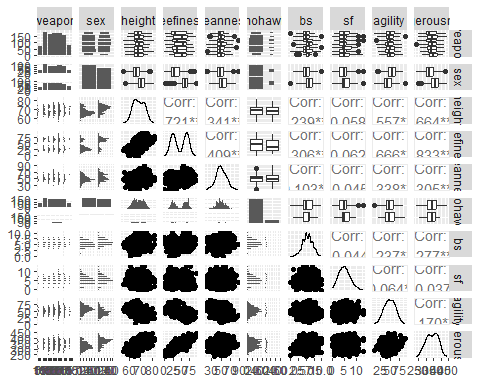 #############################
#sex differences 



cor.test(as.numeric(TD$sex), TD$height) #yes association ## 
##  Pearson's product-moment correlation
## 
## data:  as.numeric(TD$sex) and TD$height
## t = 13.482, df = 998, p-value < 2.2e-16
## alternative hypothesis: true correlation is not equal to 0
## 95 percent confidence interval:
##  0.3387639 0.4437100
## sample estimates:
##       cor 
## 0.3925138cor.test(as.numeric(TD$sex), TD$dangerousness) #yes association ## 
##  Pearson's product-moment correlation
## 
## data:  as.numeric(TD$sex) and TD$dangerousness
## t = 15.571, df = 998, p-value < 2.2e-16
## alternative hypothesis: true correlation is not equal to 0
## 95 percent confidence interval:
##  0.3908243 0.4906514
## sample estimates:
##       cor 
## 0.4421059cor.test(as.numeric(TD$sex), TD$beefiness) #yes association ## 
##  Pearson's product-moment correlation
## 
## data:  as.numeric(TD$sex) and TD$beefiness
## t = 18.645, df = 998, p-value < 2.2e-16
## alternative hypothesis: true correlation is not equal to 0
## 95 percent confidence interval:
##  0.4607913 0.5528390
## sample estimates:
##       cor 
## 0.5082653cor.test(as.numeric(TD$sex), TD$meanness) #yes association ## 
##  Pearson's product-moment correlation
## 
## data:  as.numeric(TD$sex) and TD$meanness
## t = 7.9826, df = 998, p-value = 3.92e-15
## alternative hypothesis: true correlation is not equal to 0
## 95 percent confidence interval:
##  0.1858140 0.3023857
## sample estimates:
##       cor 
## 0.2449851cor.test(as.numeric(TD$sex), as.numeric(TD$mohawk)) #no association ## 
##  Pearson's product-moment correlation
## 
## data:  as.numeric(TD$sex) and as.numeric(TD$mohawk)
## t = 0.86548, df = 998, p-value = 0.387
## alternative hypothesis: true correlation is not equal to 0
## 95 percent confidence interval:
##  -0.03466592  0.08922762
## sample estimates:
##        cor 
## 0.02738602cor.test(as.numeric(TD$sex), TD$bs) #yes association ## 
##  Pearson's product-moment correlation
## 
## data:  as.numeric(TD$sex) and TD$bs
## t = 7.8566, df = 998, p-value = 1.017e-14
## alternative hypothesis: true correlation is not equal to 0
## 95 percent confidence interval:
##  0.1820751 0.2988655
## sample estimates:
##      cor 
## 0.241344cor.test(as.numeric(TD$sex), TD$sf) #no association ## 
##  Pearson's product-moment correlation
## 
## data:  as.numeric(TD$sex) and TD$sf
## t = 0.87879, df = 998, p-value = 0.3797
## alternative hypothesis: true correlation is not equal to 0
## 95 percent confidence interval:
##  -0.03424525  0.08964542
## sample estimates:
##        cor 
## 0.02780687cor.test(as.numeric(TD$sex), TD$agility) #yes association ## 
##  Pearson's product-moment correlation
## 
## data:  as.numeric(TD$sex) and TD$agility
## t = -13.469, df = 998, p-value < 2.2e-16
## alternative hypothesis: true correlation is not equal to 0
## 95 percent confidence interval:
##  -0.4433968 -0.3384186
## sample estimates:
##        cor 
## -0.3921838#########################

mod.bf=lm(beefiness~ meanness, data = TD)
summary(mod.bf)## 
## Call:
## lm(formula = beefiness ~ meanness, data = TD)
## 
## Residuals:
##     Min      1Q  Median      3Q     Max 
## -50.549 -15.665   0.176  15.685  53.197 
## 
## Coefficients:
##             Estimate Std. Error t value Pr(>|t|)    
## (Intercept)  4.41512    2.93749   1.503    0.133    
## meanness     0.80861    0.05706  14.171   <2e-16 ***
## ---
## Signif. codes:  0 '***' 0.001 '**' 0.01 '*' 0.05 '.' 0.1 ' ' 1
## 
## Residual standard error: 19.77 on 998 degrees of freedom
## Multiple R-squared:  0.1675, Adjusted R-squared:  0.1667 
## F-statistic: 200.8 on 1 and 998 DF,  p-value: < 2.2e-16mod.s=lm(beefiness~sex + meanness, data = TD)
summary(mod.s)## 
## Call:
## lm(formula = beefiness ~ sex + meanness, data = TD)
## 
## Residuals:
##     Min      1Q  Median      3Q     Max 
## -58.088 -11.584   0.204  11.978  50.701 
## 
## Coefficients:
##             Estimate Std. Error t value Pr(>|t|)    
## (Intercept)  6.15361    2.60985   2.358   0.0186 *  
## sexMales    18.82490    1.14694  16.413   <2e-16 ***
## meanness     0.59854    0.05225  11.456   <2e-16 ***
## ---
## Signif. codes:  0 '***' 0.001 '**' 0.01 '*' 0.05 '.' 0.1 ' ' 1
## 
## Residual standard error: 17.55 on 997 degrees of freedom
## Multiple R-squared:  0.3446, Adjusted R-squared:  0.3433 
## F-statistic: 262.1 on 2 and 997 DF,  p-value: < 2.2e-16#causal model 
library(dagitty)
dag1 <- dagitty("dag {
Sex -> Beefiness
Sex->Meanness
Meanness->Beefiness
}")

plot(graphLayout(dag1))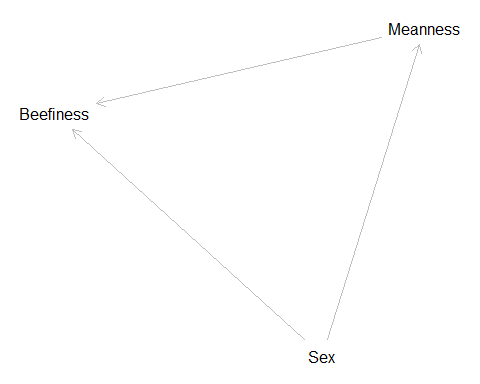 adjustmentSets(dag1, exposure = "Meanness", outcome = "Beefiness") #must control for sex## { Sex }#################################################################figuring out which variables to include in the dangerousness model
#here some possible interactions are included 

mod.exp = lm(dangerousness~sex * height + weapon * beefiness + bs * sf + meanness + agility, data = TD)

library(MASS)## 
## Attaching package: 'MASS'## The following object is masked from 'package:dplyr':
## 
##     selectstep=stepAIC(mod.exp, direction = c("both"),
             trace = 0, steps = 1000, k = 4)
step$anova## Stepwise Model Path 
## Analysis of Deviance Table
## 
## Initial Model:
## dangerousness ~ sex * height + weapon * beefiness + bs * sf + 
##     meanness + agility
## 
## Final Model:
## dangerousness ~ sex + height + beefiness + bs + sf + agility + 
##     bs:sf
## 
## 
##                 Step Df   Deviance Resid. Df Resid. Dev      AIC
## 1                                        978   10352.21 2425.200
## 2 - weapon:beefiness  6 26.2748900       984   10378.48 2403.735
## 3           - weapon  6 71.6240291       990   10450.11 2386.612
## 4         - meanness  1  0.6224504       991   10450.73 2382.672
## 5       - sex:height  1  1.2477498       992   10451.98 2378.791step$coefficients## (Intercept)    sexMales      height   beefiness          bs          sf 
##  6.31555797  5.14886681  2.02312957  1.99089014  0.59875150 -0.46610983 
##     agility       bs:sf 
##  1.99887368  0.07766062plot(step)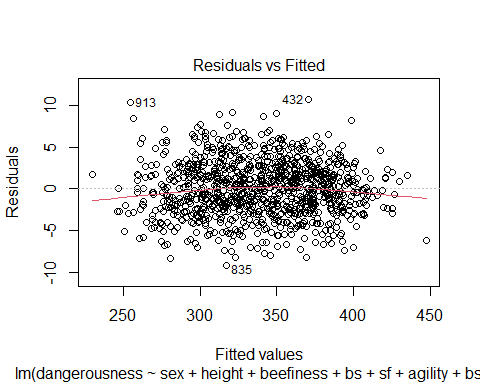 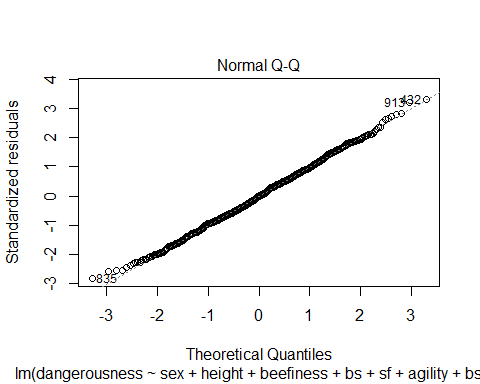 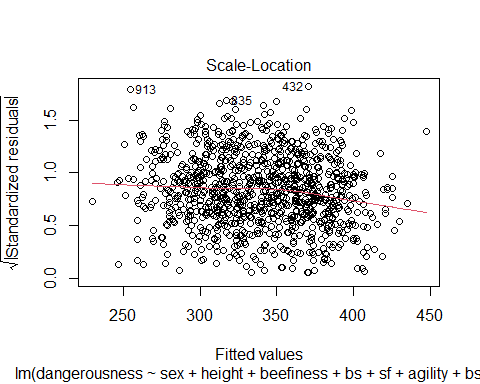 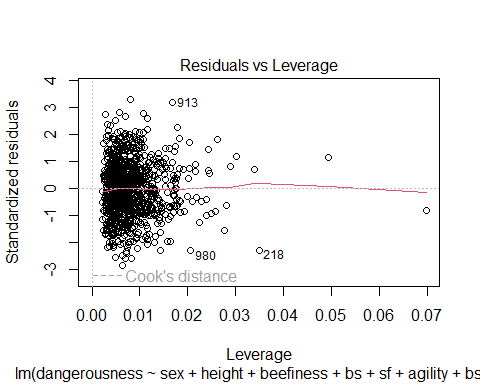 mod1=lm(dangerousness~sex + height + beefiness + bs + agility, data=TD)
library(jtools)
summ(mod1,vifs = TRUE)## MODEL INFO:
## Observations: 1000
## Dependent Variable: dangerousness
## Type: OLS linear regression 
## 
## MODEL FIT:
## F(5,994) = 28737.81, p = 0.00
## R² = 0.99
## Adj. R² = 0.99 
## 
## Standard errors: OLS
## ------------------------------------------------------
##                     Est.   S.E.   t val.      p    VIF
## ----------------- ------ ------ -------- ------ ------
## (Intercept)         3.83   2.19     1.75   0.08       
## sexMales            5.12   0.24    21.16   0.00   1.37
## height              2.03   0.03    63.62   0.00   2.13
## beefiness           1.99   0.01   244.64   0.00   2.92
## bs                  0.98   0.07    14.65   0.00   1.12
## agility             2.00   0.01   205.09   0.00   1.85
## ------------------------------------------------------library(ggpubr)## Registered S3 methods overwritten by 'broom':
##   method            from  
##   tidy.glht         jtools
##   tidy.summary.glht jtoolsggscatter(data=TD, x = "beefiness", y = "dangerousness", add = "reg.line",  conf.int = TRUE, 
          size = "height", color = "agility", facet.by = "sex", alpha = 0.5, 
          xlab = "Beefiness",
          ylab = "Dangerousness")## `geom_smooth()` using formula = 'y ~ x'## Warning: The following aesthetics were dropped during statistical transformation:
## colour, fill
## ℹ This can happen when ggplot fails to infer the correct grouping structure in
##   the data.
## ℹ Did you forget to specify a `group` aesthetic or to convert a numerical
##   variable into a factor?
## The following aesthetics were dropped during statistical transformation:
## colour, fill
## ℹ This can happen when ggplot fails to infer the correct grouping structure in
##   the data.
## ℹ Did you forget to specify a `group` aesthetic or to convert a numerical
##   variable into a factor?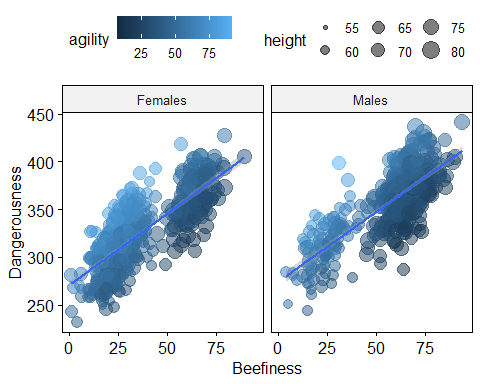 #########################################
#machine learning stuff 
#first using some decision trees via rpart
library(caret)## Loading required package: latticeset.seed(12345)
treeexp= train(dangerousness~sex + height + weapon + beefiness + bs + sf + meanness + agility,
           data=TD, 
           method= "rpart",
           metric="RMSE",
           trControl= trainControl(method="cv", number=5,
                                   returnResamp = "all",
                                   savePredictions = "all"), 
           tuneLength=20)## Warning in nominalTrainWorkflow(x = x, y = y, wts = weights, info = trainInfo, :
## There were missing values in resampled performance measures.summary(treeexp)## Call:
## (function (formula, data, weights, subset, na.action = na.rpart, 
##     method, model = FALSE, x = FALSE, y = TRUE, parms, control, 
##     cost, ...) 
## {
##     Call <- match.call()
##     if (is.data.frame(model)) {
##         m <- model
##         model <- FALSE
##     }
##     else {
##         indx <- match(c("formula", "data", "weights", "subset"), 
##             names(Call), nomatch = 0)
##         if (indx[1] == 0) 
##             stop("a 'formula' argument is required")
##         temp <- Call[c(1, indx)]
##         temp$na.action <- na.action
##         temp[[1]] <- quote(stats::model.frame)
##         m <- eval.parent(temp)
##     }
##     Terms <- attr(m, "terms")
##     if (any(attr(Terms, "order") > 1)) 
##         stop("Trees cannot handle interaction terms")
##     Y <- model.response(m)
##     wt <- model.weights(m)
##     if (any(wt < 0)) 
##         stop("negative weights not allowed")
##     if (!length(wt)) 
##         wt <- rep(1, nrow(m))
##     offset <- model.offset(m)
##     X <- rpart.matrix(m)
##     nobs <- nrow(X)
##     nvar <- ncol(X)
##     if (missing(method)) {
##         method <- if (is.factor(Y) || is.character(Y)) 
##             "class"
##         else if (inherits(Y, "Surv")) 
##             "exp"
##         else if (is.matrix(Y)) 
##             "poisson"
##         else "anova"
##     }
##     if (is.list(method)) {
##         mlist <- method
##         method <- "user"
##         init <- if (missing(parms)) 
##             mlist$init(Y, offset, wt = wt)
##         else mlist$init(Y, offset, parms, wt)
##         keep <- rpartcallback(mlist, nobs, init)
##         method.int <- 4
##         parms <- init$parms
##     }
##     else {
##         method.int <- pmatch(method, c("anova", "poisson", "class", 
##             "exp"))
##         if (is.na(method.int)) 
##             stop("Invalid method")
##         method <- c("anova", "poisson", "class", "exp")[method.int]
##         if (method.int == 4) 
##             method.int <- 2
##         init <- if (missing(parms)) 
##             get(paste("rpart", method, sep = "."), envir = environment())(Y, 
##                 offset, , wt)
##         else get(paste("rpart", method, sep = "."), envir = environment())(Y, 
##             offset, parms, wt)
##         ns <- asNamespace("rpart")
##         if (!is.null(init$print)) 
##             environment(init$print) <- ns
##         if (!is.null(init$summary)) 
##             environment(init$summary) <- ns
##         if (!is.null(init$text)) 
##             environment(init$text) <- ns
##     }
##     Y <- init$y
##     xlevels <- .getXlevels(Terms, m)
##     cats <- rep(0, ncol(X))
##     if (!is.null(xlevels)) {
##         xlevels <- xlevels[names(xlevels) %in% colnames(X)]
##         cats[match(names(xlevels), colnames(X))] <- unlist(lapply(xlevels, 
##             length))
##     }
##     extraArgs <- list(...)
##     if (length(extraArgs)) {
##         controlargs <- names(formals(rpart.control))
##         indx <- match(names(extraArgs), controlargs, nomatch = 0)
##         if (any(indx == 0)) 
##             stop(gettextf("Argument %s not matched", names(extraArgs)[indx == 
##                 0]), domain = NA)
##     }
##     controls <- rpart.control(...)
##     if (!missing(control)) 
##         controls[names(control)] <- control
##     xval <- controls$xval
##     if (is.null(xval) || (length(xval) == 1 && xval == 0) || 
##         method == "user") {
##         xgroups <- 0
##         xval <- 0
##     }
##     else if (length(xval) == 1) {
##         xgroups <- sample(rep(1:xval, length.out = nobs), nobs, 
##             replace = FALSE)
##     }
##     else if (length(xval) == nobs) {
##         xgroups <- xval
##         xval <- length(unique(xgroups))
##     }
##     else {
##         if (!is.null(attr(m, "na.action"))) {
##             temp <- as.integer(attr(m, "na.action"))
##             xval <- xval[-temp]
##             if (length(xval) == nobs) {
##                 xgroups <- xval
##                 xval <- length(unique(xgroups))
##             }
##             else stop("Wrong length for 'xval'")
##         }
##         else stop("Wrong length for 'xval'")
##     }
##     if (missing(cost)) 
##         cost <- rep(1, nvar)
##     else {
##         if (length(cost) != nvar) 
##             stop("Cost vector is the wrong length")
##         if (any(cost <= 0)) 
##             stop("Cost vector must be positive")
##     }
##     tfun <- function(x) if (is.matrix(x)) 
##         rep(is.ordered(x), ncol(x))
##     else is.ordered(x)
##     labs <- sub("^`(.*)`$", "\\1", attr(Terms, "term.labels"))
##     isord <- unlist(lapply(m[labs], tfun))
##     storage.mode(X) <- "double"
##     storage.mode(wt) <- "double"
##     temp <- as.double(unlist(init$parms))
##     if (!length(temp)) 
##         temp <- 0
##     rpfit <- .Call(C_rpart, ncat = as.integer(cats * !isord), 
##         method = as.integer(method.int), as.double(unlist(controls)), 
##         temp, as.integer(xval), as.integer(xgroups), as.double(t(init$y)), 
##         X, wt, as.integer(init$numy), as.double(cost))
##     nsplit <- nrow(rpfit$isplit)
##     ncat <- if (!is.null(rpfit$csplit)) 
##         nrow(rpfit$csplit)
##     else 0
##     if (nsplit == 0) 
##         xval <- 0
##     numcp <- ncol(rpfit$cptable)
##     temp <- if (nrow(rpfit$cptable) == 3) 
##         c("CP", "nsplit", "rel error")
##     else c("CP", "nsplit", "rel error", "xerror", "xstd")
##     dimnames(rpfit$cptable) <- list(temp, 1:numcp)
##     tname <- c("<leaf>", colnames(X))
##     splits <- matrix(c(rpfit$isplit[, 2:3], rpfit$dsplit), ncol = 5, 
##         dimnames = list(tname[rpfit$isplit[, 1] + 1], c("count", 
##             "ncat", "improve", "index", "adj")))
##     index <- rpfit$inode[, 2]
##     nadd <- sum(isord[rpfit$isplit[, 1]])
##     if (nadd > 0) {
##         newc <- matrix(0, nadd, max(cats))
##         cvar <- rpfit$isplit[, 1]
##         indx <- isord[cvar]
##         cdir <- splits[indx, 2]
##         ccut <- floor(splits[indx, 4])
##         splits[indx, 2] <- cats[cvar[indx]]
##         splits[indx, 4] <- ncat + 1:nadd
##         for (i in 1:nadd) {
##             newc[i, 1:(cats[(cvar[indx])[i]])] <- -as.integer(cdir[i])
##             newc[i, 1:ccut[i]] <- as.integer(cdir[i])
##         }
##         catmat <- if (ncat == 0) 
##             newc
##         else {
##             cs <- rpfit$csplit
##             ncs <- ncol(cs)
##             ncc <- ncol(newc)
##             if (ncs < ncc) 
##                 cs <- cbind(cs, matrix(0, nrow(cs), ncc - ncs))
##             rbind(cs, newc)
##         }
##         ncat <- ncat + nadd
##     }
##     else catmat <- rpfit$csplit
##     if (nsplit == 0) {
##         frame <- data.frame(row.names = 1, var = "<leaf>", n = rpfit$inode[, 
##             5], wt = rpfit$dnode[, 3], dev = rpfit$dnode[, 1], 
##             yval = rpfit$dnode[, 4], complexity = rpfit$dnode[, 
##                 2], ncompete = 0, nsurrogate = 0)
##     }
##     else {
##         temp <- ifelse(index == 0, 1, index)
##         svar <- ifelse(index == 0, 0, rpfit$isplit[temp, 1])
##         frame <- data.frame(row.names = rpfit$inode[, 1], var = tname[svar + 
##             1], n = rpfit$inode[, 5], wt = rpfit$dnode[, 3], 
##             dev = rpfit$dnode[, 1], yval = rpfit$dnode[, 4], 
##             complexity = rpfit$dnode[, 2], ncompete = pmax(0, 
##                 rpfit$inode[, 3] - 1), nsurrogate = rpfit$inode[, 
##                 4])
##     }
##     if (method.int == 3) {
##         numclass <- init$numresp - 2
##         nodeprob <- rpfit$dnode[, numclass + 5]/sum(wt)
##         temp <- pmax(1, init$counts)
##         temp <- rpfit$dnode[, 4 + (1:numclass)] %*% diag(init$parms$prior/temp)
##         yprob <- temp/rowSums(temp)
##         yval2 <- matrix(rpfit$dnode[, 4 + (0:numclass)], ncol = numclass + 
##             1)
##         frame$yval2 <- cbind(yval2, yprob, nodeprob)
##     }
##     else if (init$numresp > 1) 
##         frame$yval2 <- rpfit$dnode[, -(1:3), drop = FALSE]
##     if (is.null(init$summary)) 
##         stop("Initialization routine is missing the 'summary' function")
##     functions <- if (is.null(init$print)) 
##         list(summary = init$summary)
##     else list(summary = init$summary, print = init$print)
##     if (!is.null(init$text)) 
##         functions <- c(functions, list(text = init$text))
##     if (method == "user") 
##         functions <- c(functions, mlist)
##     where <- rpfit$which
##     names(where) <- row.names(m)
##     ans <- list(frame = frame, where = where, call = Call, terms = Terms, 
##         cptable = t(rpfit$cptable), method = method, parms = init$parms, 
##         control = controls, functions = functions, numresp = init$numresp)
##     if (nsplit) 
##         ans$splits = splits
##     if (ncat > 0) 
##         ans$csplit <- catmat + 2
##     if (nsplit) 
##         ans$variable.importance <- importance(ans)
##     if (model) {
##         ans$model <- m
##         if (missing(y)) 
##             y <- FALSE
##     }
##     if (y) 
##         ans$y <- Y
##     if (x) {
##         ans$x <- X
##         ans$wt <- wt
##     }
##     ans$ordered <- isord
##     if (!is.null(attr(m, "na.action"))) 
##         ans$na.action <- attr(m, "na.action")
##     if (!is.null(xlevels)) 
##         attr(ans, "xlevels") <- xlevels
##     if (method == "class") 
##         attr(ans, "ylevels") <- init$ylevels
##     class(ans) <- "rpart"
##     ans
## })(formula = .outcome ~ ., data = list(c(0, 1, 0, 1, 0, 1, 0, 
## 1, 0, 0, 0, 0, 0, 1, 1, 1, 0, 1, 0, 1, 0, 1, 0, 1, 0, 1, 0, 1, 
## 0, 0, 0, 1, 0, 1, 0, 1, 0, 1, 0, 1, 1, 1, 0, 1, 1, 1, 0, 0, 0, 
## 1, 1, 0, 0, 1, 1, 1, 0, 1, 0, 1, 1, 0, 0, 0, 1, 0, 0, 1, 1, 0, 
## 0, 1, 0, 0, 0, 1, 1, 0, 0, 1, 0, 1, 0, 1, 1, 1, 1, 1, 0, 1, 0, 
## 1, 0, 0, 0, 1, 1, 1, 0, 1, 0, 1, 1, 1, 0, 1, 0, 0, 0, 0, 0, 1, 
## 0, 1, 1, 1, 0, 1, 1, 0, 1, 1, 1, 1, 0, 1, 0, 1, 0, 1, 0, 1, 0, 
## 1, 0, 0, 0, 1, 0, 0, 0, 1, 1, 1, 0, 1, 0, 1, 1, 0, 0, 0, 0, 1, 
## 0, 1, 0, 0, 0, 1, 0, 1, 0, 0, 0, 0, 0, 1, 0, 1, 0, 0, 0, 1, 0, 
## 1, 1, 1, 0, 1, 0, 1, 0, 1, 0, 0, 1, 0, 1, 1, 1, 1, 0, 1, 0, 1, 
## 0, 0, 1, 0, 0, 0, 0, 1, 1, 0, 1, 1, 0, 1, 0, 1, 0, 1, 0, 1, 0, 
## 1, 0, 1, 0, 0, 0, 1, 0, 1, 0, 1, 0, 1, 0, 0, 0, 1, 1, 1, 0, 0, 
## 0, 1, 0, 1, 0, 1, 0, 1, 0, 1, 0, 1, 0, 1, 0, 1, 0, 1, 0, 0, 1, 
## 1, 0, 1, 0, 1, 1, 1, 0, 0, 0, 1, 1, 1, 1, 0, 1, 1, 0, 1, 0, 1, 
## 0, 1, 0, 1, 0, 1, 0, 1, 0, 1, 0, 1, 1, 1, 0, 1, 0, 1, 0, 0, 0, 
## 1, 0, 1, 0, 0, 1, 1, 0, 1, 0, 1, 1, 1, 0, 0, 0, 1, 0, 1, 0, 1, 
## 0, 1, 0, 1, 0, 1, 0, 1, 1, 0, 0, 1, 1, 1, 0, 0, 0, 1, 0, 1, 0, 
## 1, 0, 1, 0, 0, 1, 0, 1, 0, 1, 1, 0, 1, 0, 0, 0, 1, 0, 0, 0, 1, 
## 0, 0, 1, 0, 0, 1, 0, 1, 0, 1, 0, 1, 0, 1, 0, 1, 1, 0, 0, 1, 1, 
## 0, 0, 1, 1, 1, 0, 1, 0, 1, 0, 1, 0, 1, 0, 0, 0, 0, 1, 1, 0, 0, 
## 0, 1, 0, 1, 0, 1, 0, 0, 0, 1, 0, 1, 0, 1, 0, 1, 0, 1, 0, 1, 0, 
## 1, 0, 0, 0, 1, 0, 1, 0, 0, 0, 1, 0, 1, 0, 0, 0, 1, 0, 0, 1, 1, 
## 0, 1, 0, 1, 0, 1, 0, 1, 0, 0, 0, 1, 0, 0, 1, 1, 0, 1, 0, 1, 0, 
## 1, 0, 0, 0, 1, 0, 0, 0, 1, 0, 1, 0, 1, 0, 1, 0, 0, 0, 0, 0, 1, 
## 0, 0, 0, 1, 0, 1, 0, 0, 0, 0, 0, 1, 0, 1, 1, 1, 0, 1, 0, 0, 1, 
## 1, 0, 1, 0, 1, 0, 1, 0, 1, 0, 0, 0, 1, 0, 1, 0, 1, 0, 1, 0, 1, 
## 0, 1, 1, 1, 0, 1, 0, 1, 0, 1, 0, 0, 0, 1, 1, 1, 0, 0, 0, 1, 0, 
## 1, 0, 1, 0, 1, 0, 1, 0, 1, 0, 1, 0, 1, 0, 1, 0, 1, 0, 1, 1, 1, 
## 1, 0, 0, 1, 0, 1, 0, 1, 0, 1, 0, 1, 0, 0, 0, 1, 1, 1, 0, 1, 0, 
## 0, 0, 0, 0, 1, 0, 0, 0, 0, 0, 1, 0, 0, 1, 1, 0, 1, 1, 1, 0, 0, 
## 0, 0, 0, 1, 1, 1, 0, 1, 0, 1, 0, 1, 0, 1, 1, 0, 0, 1, 0, 0, 0, 
## 1, 0, 0, 0, 1, 1, 1, 0, 1, 1, 0, 0, 1, 0, 1, 0, 1, 0, 1, 1, 1, 
## 0, 1, 0, 1, 0, 1, 1, 0, 0, 1, 0, 1, 0, 1, 0, 1, 1, 1, 0, 1, 1, 
## 1, 0, 1, 0, 0, 0, 1, 0, 1, 0, 1, 1, 1, 0, 1, 0, 0, 0, 1, 0, 1, 
## 0, 1, 0, 1, 0, 1, 0, 0, 1, 0, 0, 1, 0, 0, 0, 1, 0, 1, 1, 1, 0, 
## 1, 0, 1, 1, 0, 1, 1, 0, 1, 0, 1, 0, 1, 0, 0, 0, 1, 0, 1, 0, 0, 
## 0, 1, 0, 1, 1, 1, 0, 0, 1, 1, 0, 1, 1, 1, 1, 1, 0, 0, 0, 1, 0, 
## 0, 0, 1, 1, 1, 0, 1, 1, 0, 0, 1, 0, 1, 0, 0, 0, 1, 0, 1, 0, 1, 
## 1, 1, 0, 1, 0, 0, 0, 1, 0, 0, 0, 1, 0, 0, 1, 0, 0, 1, 0, 0, 0, 
## 1, 0, 1, 1, 1, 0, 1, 0, 0, 0, 1, 0, 0, 0, 0, 0, 1, 0, 0, 0, 0, 
## 0, 1, 0, 1, 0, 1, 0, 0, 0, 0, 0, 1, 0, 1, 0, 1, 1, 1, 0, 1, 0, 
## 0, 0, 1, 1, 0, 0, 0, 0, 1, 0, 1, 0, 0, 0, 1, 0, 1, 0, 1, 0, 0, 
## 1, 1, 0, 1, 0, 1, 0, 1, 0, 1, 0, 1, 0, 0, 0, 1, 1, 0, 0, 1, 0, 
## 1, 0, 1, 0, 1, 0, 1, 1, 1, 1, 1, 1, 1, 0, 1, 1, 1, 0, 1, 1, 1, 
## 0, 1, 1, 0, 0, 1, 0, 0, 0, 0, 0, 0, 0, 1, 0, 0, 0, 0, 0, 1, 0, 
## 1, 1, 1, 0, 0, 0, 1, 0, 1, 1, 0, 1, 1, 0, 1, 0, 0, 1, 1, 0, 1, 
## 1, 1, 0, 0, 0, 1, 1, 0, 0, 1, 0, 0, 1, 1, 0, 1, 0, 1, 0, 1, 1, 
## 1, 1, 1, 0, 1, 0, 1, 0, 1, 0, 1, 1, 1, 0, 1, 0, 1, 1, 0, 0, 0, 
## 0, 1, 1, 0, 0, 1), c(66.1261193705013, 72.5914905817695, 63.2086878141983, 
## 74.273097047385, 68.6170592006978, 70.2050387626699, 67.2539368901999, 
## 71.7192913027798, 60.7240293234181, 75.6635899404761, 59.0733050890537, 
## 72.3167466675792, 65.4660852178854, 72.1002923487766, 64.7747224440754, 
## 66.7209613242765, 61.2583768070527, 74.2010441804467, 65.1290159679596, 
## 74.5415670397144, 60.8592569801466, 65.7857514209224, 64.3116197581874, 
## 79.6243784811529, 68.8644082722746, 76.6709901892967, 66.1832450670385, 
## 66.9111597697487, 61.3815099851967, 72.914423457498, 67.6162606319112, 
## 74.2715133306821, 61.9940526179273, 76.8905688302786, 64.4650402534722, 
## 68.2564665392789, 63.8292023652453, 69.5118917206227, 63.6008277724108, 
## 68.2900425294832, 67.5473475937473, 68.6243752156583, 68.8488141494733, 
## 70.2621757992542, 67.260789552233, 66.5713251954848, 62.1914828922908, 
## 71.5962916420922, 61.7243550518599, 69.6207548458477, 59.459920201598, 
## 69.4332442706211, 64.3940435527749, 67.0973032983798, 68.5814468247838, 
## 68.6831941882693, 63.2939622510231, 70.8923146579267, 61.9693821194671, 
## 71.1744311037488, 68.417895522835, 72.8724606558249, 70.5831903851781, 
## 72.3135718553331, 64.7412525861002, 73.6611034251614, 60.8283756011567, 
## 69.3390970598807, 69.8765578502963, 73.9941430367804, 61.045847699302, 
## 73.0437958920896, 65.1122944760517, 73.4332282359716, 60.0949248856575, 
## 70.3748853956847, 59.4661567809482, 74.6906867352699, 62.6874932601019, 
## 70.4241520600652, 61.8361244720991, 74.6035142674374, 61.1951810239022, 
## 72.8948349194308, 62.9743101634644, 73.1073780827874, 69.2563607576783, 
## 72.3642335291021, 68.174480198984, 67.1765231758257, 57.3358283661865, 
## 70.7157456384952, 67.3484671048374, 70.1022158015332, 62.1467232735748, 
## 64.6833773221048, 65.034382835861, 70.8334863169893, 63.837986092976, 
## 73.6477441247926, 56.4373734907363, 74.5660246734475, 61.0114441432591, 
## 67.2106765813685, 65.5937573101483, 72.9862677438229, 64.5267121536528, 
## 72.1311164127895, 66.9645340550016, 72.425796652382, 68.5543539787976, 
## 70.5486238596611, 68.037552102279, 73.5811486356003, 63.5602895342593, 
## 64.8917491624192, 67.3356554474284, 75.0231076570257, 66.1866046830852, 
## 72.7749449346201, 64.3840491418208, 72.8042487634774, 63.6276221280022, 
## 68.4980454764793, 66.7686248540401, 77.1656039872286, 64.3737419805984, 
## 68.1683532702378, 66.7611267157344, 71.6981840798373, 63.3240405105688, 
## 74.9207006936678, 63.1322982178246, 76.8273274919057, 63.7912323561671, 
## 77.4249409191648, 66.2943870026466, 73.4838799728875, 65.0024306528927, 
## 70.9745387879664, 61.8674639738708, 71.3582742644855, 64.5516684017296, 
## 68.091050250263, 65.4166717406421, 65.4608616217831, 68.2092074798508, 
## 70.4933058417581, 64.5651712236952, 73.9842489939286, 69.0871308371631, 
## 72.0150660955477, 62.4249204065452, 71.7872614436265, 68.1905426035231, 
## 69.2289252431419, 63.4145620013066, 72.4801733176203, 63.6441993593481, 
## 66.6729067495585, 65.1281769104572, 71.2896803706581, 65.2553945919366, 
## 65.9012981496481, 64.4095999819787, 75.6239647075293, 68.342430334341, 
## 71.4104078282342, 63.8203560027846, 70.9519297564316, 65.7714517853626, 
## 70.8916667392292, 64.3858865824466, 73.9764685621738, 64.8530687218405, 
## 67.4974537847509, 65.1273633960822, 72.3296126528529, 61.7708037620317, 
## 74.0982068567113, 65.9334296451156, 68.3043500685295, 62.7694745704464, 
## 75.7361716795539, 59.2210106778793, 74.3339624383341, 63.7630605949917, 
## 73.5636075287647, 63.0100611330546, 78.6166334087687, 64.591670444552, 
## 69.8829049135914, 68.0439752690253, 73.9641324301483, 63.1414664561648, 
## 68.4716198186393, 62.4045413488584, 71.53600312246, 67.99814878653, 
## 74.585741359996, 61.9897953442265, 72.4557270421675, 63.1787861107271, 
## 74.9965986638399, 69.1716914643575, 68.4360936715461, 62.429879842636, 
## 71.0824202637283, 61.0182636686233, 74.5018701459695, 64.9523175353365, 
## 71.4559706747146, 64.1552586629366, 67.8268034278914, 65.3237188741814, 
## 69.0485107231238, 66.9524344065863, 73.7164163124752, 63.8663640258282, 
## 72.2975571172877, 62.5837840538072, 70.6923694431419, 66.9670227521083, 
## 70.19212052365, 66.488069426364, 69.9597037558768, 61.8986484211722, 
## 71.8934663946135, 63.7531573282622, 70.6821704647173, 65.9693303239604, 
## 69.1087873035436, 63.239746542045, 70.6903743210318, 67.7804932493469, 
## 68.0851127132995, 69.1340647601819, 70.8956094731224, 67.0160656906139, 
## 71.5766000936181, 65.6308108645346, 72.7581176964806, 64.708144375346, 
## 75.5130651814142, 65.838987390713, 69.4565935454319, 64.6400185308468, 
## 72.9013248061849, 64.0900360737666, 75.5446978095398, 62.0721343996074, 
## 73.8315309785228, 63.7813241394806, 74.878784133249, 65.8900490289027, 
## 66.4329242955604, 66.376100890908, 69.087790175824, 64.0930569304127, 
## 76.0087844822662, 63.6789504476237, 78.5733639084111, 62.4761083976366, 
## 73.2650413368355, 64.9744369162488, 69.7493011127702, 68.8672059570259, 
## 71.4818571838259, 63.2908445647847, 71.6262984017407, 61.2642275835489, 
## 73.6462567237977, 64.2696011702051, 69.7413142231587, 63.2366661816797, 
## 77.1031631614055, 66.8779569102243, 68.9810520938543, 63.9485253380185, 
## 69.0523898953073, 65.262269519004, 72.5385073093207, 64.2443584528695, 
## 69.8029751583284, 63.2776438751169, 72.1221234798988, 60.8531927646346, 
## 72.3938957388943, 63.8319304508181, 71.0191905047039, 67.4359764875067, 
## 75.2103984956774, 64.8789209359643, 69.0157514729473, 61.1631779776468, 
## 68.2888862819726, 68.9151939523903, 67.3924182927935, 65.1344113459125, 
## 73.9638416820495, 62.2770082885307, 75.2443752045572, 63.3164236512504, 
## 68.8955445012539, 66.9919316480317, 71.6368625130072, 64.9870684324263, 
## 71.0331782274037, 65.2718622706147, 73.2571103857608, 60.3172358685402, 
## 70.5465301284531, 66.6067366752515, 71.0044455839747, 61.2216339074682, 
## 70.949886091977, 68.4751466535725, 76.6903609839105, 66.9277740493092, 
## 70.0243315615691, 58.8932511500441, 69.4107551559911, 68.0581631191218, 
## 76.0736658505643, 65.008743712637, 70.4534184171992, 62.6079944976016, 
## 72.6888040532903, 67.1140397810754, 71.6514694280187, 70.1832896843302, 
## 66.7845499876895, 63.6899409727461, 70.1733308220179, 61.1465761552759, 
## 75.0210502978111, 56.415284452226, 76.229214858075, 63.948731872115, 
## 73.7034483931396, 62.2425184960895, 72.7225246964634, 68.8274605472624, 
## 73.5831928444811, 64.1848205554883, 74.8156941441857, 65.4583032559221, 
## 63.4937945911459, 60.4069821840091, 73.6710653151882, 62.2331731169754, 
## 75.3305330050984, 64.622857655657, 72.1507643785582, 61.068062501933, 
## 71.1242229149627, 68.9433264248236, 70.7480550728213, 67.1427408188583, 
## 74.9706304538252, 62.3202181538251, 72.91065198286, 65.1041280400719, 
## 69.404544662249, 61.8853257492811, 70.772178134927, 64.019824594036, 
## 72.3906666849311, 69.381370930648, 67.4734790406812, 64.6002947808917, 
## 71.3728429391114, 64.1119561776365, 75.2112701001279, 65.8463367755552, 
## 70.9829349153071, 67.3481607963285, 75.0695291614172, 65.3383309383534, 
## 72.9443289533615, 64.2524963944538, 69.8265082082646, 61.5728179913542, 
## 73.7752414051626, 63.2401182909787, 69.3510523850786, 67.8156468451197, 
## 65.1281415729797, 64.9367853093945, 75.3200741976202, 61.7987581458983, 
## 73.1426534915097, 66.0366535242341, 71.1458939627102, 67.2047131895535, 
## 66.9120422417882, 63.7277411091289, 72.1854720718279, 65.8550877416175, 
## 74.721436820264, 62.1336417770759, 66.0380060590157, 67.7806288172688, 
## 74.3827767650435, 58.2309469019678, 72.3973365188318, 63.4049075135733, 
## 69.7167837291394, 62.8177824193682, 70.94559882018, 59.612130825565, 
## 71.1068686744462, 64.9303278377736, 71.1031835208671, 63.4191873193356, 
## 69.6022987554822, 62.1676781750864, 72.1341176882024, 66.5915505614613, 
## 74.7635044300034, 65.6631490879092, 68.6140553680498, 63.3002563913544, 
## 72.7819737183925, 61.0276849370349, 73.3838700076179, 66.2802143879938, 
## 75.8003884325949, 62.9978128430944, 77.032226381121, 62.2540086115065, 
## 69.4339519806195, 64.3874469312363, 72.5763391961794, 64.9693595659569, 
## 67.709040039337, 64.5784786555935, 69.9558390848143, 66.4213566869406, 
## 71.4923854580139, 69.5081148239317, 74.4588058805222, 68.9379810021474, 
## 74.5074503549928, 65.8939114280897, 69.5508971658159, 68.7630186070394, 
## 73.9619128350354, 68.3137983612349, 72.1877125047545, 63.1521143840252, 
## 77.5303228151732, 65.8233846932241, 72.3412468002218, 64.4603689460054, 
## 76.9805805665671, 65.9379112324403, 73.843015548066, 66.1018332188646, 
## 75.1427044479863, 65.0113180631853, 68.3494861814001, 64.7840044831013, 
## 73.3510616107972, 66.8210530430914, 72.3348905274196, 66.7709205070296, 
## 69.8838613889105, 66.9516874665985, 70.9890234017097, 64.8048236750141, 
## 71.7418754887912, 64.0979488073972, 75.3413852953751, 65.031192644785, 
## 73.6955411443594, 60.7958553019335, 71.6743029611834, 59.9169043334358, 
## 71.5267932745314, 66.2838656616683, 73.4479999865197, 69.1882194968784, 
## 71.4343928422447, 65.8717547748206, 69.5741901860566, 59.4780663716327, 
## 66.962343868841, 62.7889164837915, 73.6602311936067, 65.3910104417824, 
## 68.0798616502734, 66.4288272014597, 74.3646747528093, 62.4428345037059, 
## 71.221139095741, 61.4191840604495, 70.6298031886528, 62.5981215951844, 
## 74.320859627261, 64.409331089109, 74.7314581995418, 65.4780510847989, 
## 73.0828263570604, 60.7401134228185, 72.3933418468493, 69.0288088944704, 
## 70.7557187423752, 66.7882147983408, 75.1322108367224, 59.3768735145232, 
## 74.0895680375702, 64.1629097494831, 65.4303335612959, 64.2396209153249, 
## 68.9053929656241, 64.5778059876176, 72.6945682241148, 64.0120522569599, 
## 71.5480683228764, 59.7485688422993, 73.5705187738428, 64.8913445512755, 
## 65.2591338437605, 63.9276730265509, 69.8705377696115, 54.8273954807774, 
## 68.893640944334, 70.2398254189389, 68.0750913194319, 64.8623772150735, 
## 77.1192968573942, 65.6134088219358, 73.428560448828, 62.487764708041, 
## 67.9849614286748, 60.5135838419012, 73.3237601196957, 66.5486743645811, 
## 69.2337891976726, 65.3452729427209, 71.5575796664809, 64.2697448344547, 
## 68.9056284617241, 63.3491282038534, 71.8730481200852, 63.8321347350557, 
## 71.2475281892372, 68.1427767464814, 67.9994580114285, 63.888296412228, 
## 75.6517884646153, 65.7055248690881, 68.2281858858991, 66.8385433530789, 
## 74.0329293971583, 64.8988583229073, 75.6668919631475, 72.0818844997458, 
## 74.7384467946074, 63.0880152175764, 72.6823501479587, 62.5336852119587, 
## 76.368353447677, 64.5908987657175, 72.6705098526629, 69.2718248217395, 
## 67.392328229565, 62.7970716856693, 71.4830658965682, 62.7523137777681, 
## 73.8955151127823, 63.6457229998358, 75.8873184555608, 60.3545184018213, 
## 72.2794949382071, 60.4239183814978, 72.7847437753327, 70.1277736243765, 
## 78.0533368921452, 61.6058692624154, 69.8482699064227, 64.7025024187419, 
## 69.0484323204174, 63.3665171048362, 76.0438026137969, 62.173011076279, 
## 69.3817895074653, 65.8665725659944, 73.0687826114666, 67.2285970052716, 
## 66.5880559657616, 65.9925714588421, 66.527269030346, 64.5277414715324, 
## 75.5448008679463, 65.868213348128, 69.5584933312268, 62.6730867356322, 
## 71.4298639951809, 66.4476876110841, 77.5122854530464, 64.0117198353419, 
## 65.8576644058981, 61.9039853689891, 72.5722625176815, 64.5201150167593, 
## 68.7909190984847, 65.0423857013611, 74.7590514356645, 67.7249611772083, 
## 77.5595742166999, 63.6296305327773, 76.9881685262483, 64.5605113960992, 
## 73.0409519917169, 61.2026640202193, 74.1628004301429, 69.3035253873081, 
## 78.5173768566895, 67.9252553740815, 71.9452553264424, 68.1469458235155, 
## 70.3266081869235, 65.2631774621279, 72.5354763122551, 66.9193318801744, 
## 73.2222712410348, 63.0410135730269, 71.9929060875252, 61.3899049093194, 
## 75.4694401376544, 65.3659016983056, 69.369667571733, 62.6005489289551, 
## 74.4675927257452, 66.7745167008326, 68.9663979156997, 65.5695501222438, 
## 69.4762900076106, 67.9890910383081, 77.3972140408161, 64.6185710276508, 
## 66.4375175162962, 67.6204503765842, 69.1707928557259, 57.0828041067124, 
## 76.4117582428181, 69.1482911901303, 70.7884969464576, 67.1216485725082, 
## 74.4573609196513, 67.0377093344278, 75.6815196885898, 65.7778658234244, 
## 72.6005090295181, 62.5950543060337, 67.4316800490113, 66.7996263679611, 
## 72.9444515485472, 66.6166023782318, 70.2870679265728, 62.8303101638954, 
## 74.5884120348005, 63.77331318326, 73.6087245761845, 61.944517714342, 
## 64.8895608198264, 65.5955027907499, 73.1024993284191, 68.1014096796127, 
## 80.0021175124075, 66.5910085263183, 68.5571829974491, 66.9569538266705, 
## 72.8964488527359, 63.2966785382113, 74.1266343895839, 65.6165225612442, 
## 71.9277843700771, 62.2319660983615, 75.7766465142976, 65.019357919646, 
## 65.2845628630717, 64.8751862090941, 70.6321390293856, 66.599362204807, 
## 68.8823420791083, 62.6168756785171, 73.2551481655281, 61.3297564802932, 
## 72.2683093906713, 65.5395999866095, 74.7348500460509, 67.7802043794395, 
## 73.4093667730112, 68.0876541899004, 73.4189472561737, 63.7439090495441, 
## 76.0537703290002, 65.349687617913, 69.6584482763304, 60.1120956643518, 
## 74.368286554397, 62.1293817495227, 67.6725052294822, 64.3630757313128, 
## 68.2137603954925, 64.7054565749067, 72.5959711739753, 68.1781951606421, 
## 71.9161997712823, 55.6514226839916, 74.5669359520961, 68.6722205197411, 
## 73.5741835953214, 64.4416234204513, 70.2510085221135, 67.7006574356452, 
## 73.9936333475376, 65.391637600597, 69.6263777409751, 65.8490581124103, 
## 72.4401268433548, 62.6067928445009, 71.4588648741262, 64.295622915254, 
## 75.2021373442926, 65.0818861459347, 76.4152773564989, 68.6190764988728, 
## 69.4749553774321, 65.8927651445807, 71.570367631169, 66.4596894585035, 
## 78.6174627743555, 70.5328535348148, 68.7568937129611, 66.050452376515, 
## 73.6504910816799, 58.9658676400547, 73.6593924241686, 63.4136735896546, 
## 72.6286085341611, 66.6784153311671, 71.8523788298433, 65.8169257285915, 
## 70.4635724572121, 66.829118037347, 74.8190625714124, 60.8923310436, 
## 72.0929874438198, 60.5617795260239, 70.8369255513407, 63.4380412662922, 
## 72.8014288138557, 62.840602221389, 73.6650649889182, 69.6680086554229, 
## 73.1648478240331, 65.8066158782821, 68.3626643632595, 69.8753098379229, 
## 68.6663210305173, 71.1232706243817, 67.2971434703004, 64.8718581721864, 
## 72.9721229430438, 60.27774294467, 76.6649095941581, 66.0983663759274, 
## 73.5332851956002, 61.5640492308401, 70.2631385582749, 63.0497395191038, 
## 76.8086274458349, 66.0465981117631, 76.6461076170224, 64.7020538415939, 
## 72.1805002264626, 65.6416612613538, 74.4150332706406, 64.7501668365571, 
## 72.5238356467386, 63.1200092475617, 70.4427796842188, 62.6283166449023, 
## 72.2654921238032, 64.3052673663812, 72.627002178612, 70.62413364231, 
## 66.0299928008763, 61.1566231889407, 72.2462543038931, 60.7904696720921, 
## 71.0023910861568, 63.6523610792532, 70.4551559804925, 63.2281583626278, 
## 68.1566866544373, 64.8368946426624, 69.2330727522294, 67.359291354454, 
## 72.8401018624604, 70.7462316756242, 71.872301529571, 67.2033245583614, 
## 65.6182350843241, 66.3265800911019, 69.1592748617067, 62.8807278489575, 
## 69.3925061936876, 60.2041957386268, 76.5510858488288, 63.7502316668164, 
## 73.9587020048776, 62.5829913361808, 77.6027071811107, 62.1406001710926, 
## 75.4936412286298, 71.2021791414797, 69.3304080846456, 62.5392885890128, 
## 73.6180646267757, 70.1820706574882, 72.8270284083106, 65.0046790144278, 
## 73.2502107670901, 62.9561222830412, 68.075036610285, 64.8601107943678, 
## 69.5968378389857, 66.5153823036346, 69.649707204827, 66.9804485583536, 
## 74.0471463009001, 64.6266506099198, 70.8139228851946, 61.2993127384113, 
## 66.5553296596033, 63.9712431492756, 74.0726644127851, 67.5967998025715, 
## 71.3976108838581, 71.6274351593948, 75.0618920302153, 68.1682059395572, 
## 69.9776625018763, 64.3807903895591, 70.9276343019768, 72.2078143413514, 
## 73.3623722679524, 64.3333167407269, 75.1467093768004, 67.0640707546018, 
## 76.7399607974418, 67.879513934886, 74.6302744086573, 74.490590082487, 
## 75.4517388307185, 69.4468513028144, 66.7309264476754, 65.0335255837995, 
## 70.8012063929365, 63.185600013516, 71.6905169855913, 66.8643961355599, 
## 71.6439589214231, 66.9641147712103, 74.1199205823225, 67.1205359295833, 
## 73.0418092506891, 67.120262802139, 68.5781988941296, 67.4582016741515, 
## 75.7899251118158, 65.4361889781368, 68.0689209646865, 65.7761699470344, 
## 75.8418071041466, 68.2851512288159, 69.3313038747668, 67.3304387780792, 
## 74.9677853172343, 67.9344961059972, 74.6212884899669, 66.1411378821353, 
## 75.9678505281363, 66.0554397984475, 70.1519797774604, 63.9028155313509, 
## 76.7965978309074, 67.7712857647197, 71.901240744352, 64.4022383572986, 
## 68.5304022475995, 69.0953554870689, 81.6825981772776, 63.6244557810879, 
## 81.7766870796215, 59.3216001840398, 71.5821421938403, 65.4025762988847, 
## 71.6040316576134, 62.6025676001843, 72.3440802728964, 70.7605072413012, 
## 73.7045425328011, 59.4153316696733, 68.5415306456045, 68.1833489268777, 
## 63.2580866007903, 59.9165368307852, 70.7290230673204, 58.2756480016239, 
## 77.7039974071606, 65.8894440398137, 75.3629589985542, 69.1726195322855, 
## 72.1391328044509, 63.2706308172004, 68.9974975886176, 66.7449298625474, 
## 74.0750800521236, 65.5435904058424, 76.8156495265407, 68.3512195619884, 
## 70.3270786454178, 61.00557238677, 72.3354297630473, 63.3853369997873, 
## 72.6412130710323, 62.0871481475335, 73.0226149504682, 65.7047768510829, 
## 72.5176869471213, 65.5035157956698, 81.6208857656048, 61.9956451290064, 
## 73.5799033404562, 63.5236602199843, 76.4716229731558, 65.6244207951372, 
## 72.9351230034597, 63.324977506058, 73.0194130534434, 59.8965794478593, 
## 64.8730407921017, 66.0079755923939, 70.1406071597677, 65.9151589775613, 
## 73.9405797955643, 61.7105880781394, 74.1871322010888, 61.6453116131561, 
## 75.3231443858002, 69.342107960661, 70.8699389076664, 65.2201547849377, 
## 74.654297256678, 60.3016342157023, 67.9172878391077, 62.8143437121416, 
## 73.075030768332, 63.0061575367762, 73.5567857871931, 62.7469217186115, 
## 69.2671799627544, 64.2222729085784, 64.2312303364665, 65.7609709269618, 
## 71.4455160314892, 66.5077188451424, 78.2678660637238, 60.4413019519218, 
## 76.4362858557316, 63.3906344245379, 72.7487141374007, 64.1689858336373, 
## 70.4812554814413, 58.1960258449291, 75.1237059188686, 68.4214919075302, 
## 71.626806776773, 62.478122990369, 67.2036218732019, 67.369726133919, 
## 74.2323136721066, 65.8251186971819, 69.7679569318163, 60.3276922399792, 
## 75.4548918618859, 68.5908608461817, 72.3928384729339, 57.1388936501062, 
## 73.4367666602905, 63.3131480374921, 67.0218670253505, 66.1412493573581, 
## 70.6864343435677), c(0, 0, 0, 0, 0, 1, 1, 1, 0, 0, 1, 1, 0, 0, 
## 0, 0, 0, 1, 0, 1, 0, 0, 0, 0, 1, 1, 0, 0, 0, 0, 0, 0, 0, 0, 0, 
## 0, 0, 0, 0, 1, 1, 0, 0, 0, 0, 0, 0, 0, 1, 0, 0, 0, 0, 0, 0, 0, 
## 0, 1, 1, 0, 0, 0, 0, 0, 0, 0, 0, 1, 1, 0, 1, 0, 0, 0, 0, 0, 0, 
## 0, 0, 0, 0, 0, 1, 0, 0, 0, 0, 0, 0, 0, 0, 0, 1, 0, 0, 0, 0, 0, 
## 0, 0, 0, 0, 0, 0, 0, 0, 0, 0, 0, 0, 0, 0, 0, 0, 0, 0, 0, 0, 0, 
## 0, 0, 1, 0, 0, 0, 0, 0, 0, 0, 1, 0, 0, 0, 0, 1, 0, 0, 1, 0, 0, 
## 0, 0, 1, 1, 0, 1, 0, 0, 0, 0, 0, 0, 0, 0, 1, 0, 0, 0, 0, 1, 1, 
## 0, 0, 0, 0, 0, 0, 0, 1, 0, 0, 0, 0, 0, 1, 0, 0, 0, 1, 0, 0, 0, 
## 0, 0, 0, 0, 0, 0, 0, 0, 0, 0, 0, 0, 1, 1, 0, 0, 1, 0, 0, 0, 1, 
## 1, 0, 0, 0, 0, 0, 0, 0, 0, 0, 0, 0, 0, 0, 0, 1, 1, 0, 1, 0, 0, 
## 0, 0, 0, 0, 1, 0, 1, 0, 0, 0, 0, 0, 0, 1, 0, 0, 0, 0, 1, 1, 0, 
## 0, 0, 0, 0, 0, 0, 0, 0, 0, 0, 0, 0, 1, 0, 0, 1, 0, 0, 0, 0, 0, 
## 1, 0, 0, 0, 0, 0, 0, 0, 1, 0, 0, 0, 1, 0, 0, 1, 0, 1, 0, 1, 0, 
## 0, 0, 0, 0, 0, 0, 0, 0, 0, 1, 0, 1, 0, 0, 0, 0, 0, 0, 0, 0, 0, 
## 0, 0, 0, 0, 0, 0, 0, 1, 0, 0, 0, 0, 0, 0, 0, 0, 1, 0, 0, 0, 0, 
## 0, 0, 0, 0, 1, 0, 0, 0, 0, 0, 0, 0, 0, 0, 0, 0, 0, 0, 0, 0, 0, 
## 0, 0, 0, 0, 0, 0, 0, 0, 0, 1, 0, 0, 0, 0, 0, 0, 0, 0, 1, 1, 0, 
## 0, 0, 0, 1, 0, 0, 0, 0, 0, 0, 0, 0, 0, 0, 1, 0, 0, 0, 1, 0, 0, 
## 0, 0, 0, 0, 1, 0, 0, 0, 0, 1, 0, 0, 0, 1, 0, 1, 0, 0, 0, 0, 0, 
## 0, 0, 0, 0, 0, 1, 0, 0, 0, 0, 1, 0, 0, 0, 0, 0, 1, 0, 1, 0, 0, 
## 1, 0, 0, 0, 0, 0, 1, 0, 0, 0, 1, 0, 0, 0, 0, 0, 0, 1, 0, 0, 0, 
## 1, 0, 0, 0, 0, 1, 1, 0, 0, 0, 0, 0, 0, 0, 0, 0, 0, 0, 1, 0, 1, 
## 0, 0, 0, 0, 0, 0, 0, 0, 1, 0, 0, 0, 0, 0, 0, 0, 0, 1, 0, 0, 1, 
## 0, 0, 1, 0, 0, 0, 1, 0, 0, 0, 0, 0, 1, 0, 0, 0, 0, 0, 0, 0, 0, 
## 0, 0, 0, 1, 1, 0, 0, 0, 0, 0, 1, 1, 0, 0, 0, 1, 0, 0, 0, 0, 0, 
## 1, 0, 0, 0, 0, 0, 0, 0, 1, 0, 0, 0, 0, 0, 0, 0, 0, 0, 0, 1, 1, 
## 1, 0, 1, 0, 0, 0, 0, 0, 0, 0, 1, 0, 1, 0, 0, 1, 0, 1, 0, 0, 0, 
## 0, 0, 0, 1, 0, 0, 0, 0, 0, 0, 0, 1, 0, 0, 0, 0, 1, 0, 0, 0, 0, 
## 1, 0, 1, 0, 0, 0, 0, 0, 0, 0, 1, 0, 1, 1, 0, 0, 0, 0, 0, 0, 0, 
## 1, 0, 0, 0, 0, 1, 0, 1, 0, 1, 0, 0, 0, 0, 0, 0, 0, 1, 0, 0, 0, 
## 0, 0, 0, 0, 0, 1, 1, 0, 0, 0, 0, 0, 0, 0, 0, 0, 0, 0, 1, 0, 0, 
## 0, 0, 0, 0, 1, 1, 1, 0, 0, 0, 0, 0, 1, 1, 0, 0, 0, 0, 0, 0, 0, 
## 1, 0, 0, 0, 0, 0, 0, 0, 0, 0, 0, 0, 0, 0, 1, 0, 0, 0, 0, 0, 1, 
## 0, 0, 1, 0, 0, 0, 0, 0, 1, 0, 1, 0, 0, 0, 1, 0, 0, 0, 1, 0, 0, 
## 0, 0, 0, 0, 0, 0, 0, 1, 0, 0, 0, 1, 0, 0, 0, 0, 0, 1, 0, 1, 0, 
## 0, 0, 0, 1, 0, 0, 0, 0, 1, 0, 0, 1, 0, 0, 0, 1, 0, 0, 0, 1, 1, 
## 0, 1, 0, 0, 0, 1, 0, 1, 0, 0, 0, 1, 0, 0, 1, 0, 0, 0, 0, 0, 0, 
## 0, 0, 0, 0, 0, 0, 0, 1, 1, 0, 0, 0, 0, 0, 0, 0, 0, 0, 0, 0, 0, 
## 0, 0, 0, 0, 0, 0, 0, 0, 0, 1, 0, 0, 0, 0, 0, 0, 1, 0, 0, 1, 0, 
## 0, 0, 1, 0, 0, 0, 0, 0, 0, 1, 0, 0, 0, 0, 0, 0, 0, 0, 0, 0, 1, 
## 0, 0, 0, 1, 0, 1, 0, 0, 1, 1, 0, 1, 0, 0, 0, 0, 0, 0, 0, 0, 0, 
## 0, 1, 0, 0, 0, 0, 0, 0, 0, 0, 0, 0, 0, 1, 0, 0, 1, 0, 1, 0, 0, 
## 0, 0, 0, 0, 0, 0, 0, 0, 0, 0, 1, 0, 0, 0, 0, 1, 0, 0, 0, 0, 1, 
## 0, 0, 0, 0, 1, 0, 0, 0, 1, 0, 0, 1, 0, 1, 0, 0, 0, 1, 0, 0, 0, 
## 0, 0, 0, 0, 0, 0, 1, 0, 1, 1, 0, 0, 0, 0, 0, 1, 1, 0, 1, 0, 0, 
## 0, 0, 0, 0, 1, 0, 1, 0, 0, 0, 0, 0, 0, 0, 0, 0, 0, 0, 0, 1, 0, 
## 1, 0, 0, 1, 0, 0, 0, 0, 0, 0, 0, 0, 0, 0, 0, 1, 0, 0, 0, 0), 
##     c(0, 0, 0, 0, 1, 0, 0, 0, 0, 0, 0, 0, 0, 0, 1, 0, 0, 0, 1, 
##     0, 0, 0, 0, 0, 0, 0, 0, 0, 0, 0, 0, 0, 0, 0, 0, 0, 0, 0, 
##     0, 0, 0, 0, 0, 0, 0, 1, 1, 0, 0, 0, 0, 0, 0, 0, 0, 0, 0, 
##     0, 0, 0, 0, 0, 0, 1, 0, 0, 0, 0, 0, 0, 0, 0, 0, 0, 1, 0, 
##     0, 0, 1, 0, 0, 0, 0, 0, 0, 0, 0, 0, 0, 1, 0, 0, 0, 0, 0, 
##     0, 0, 0, 0, 1, 1, 0, 0, 0, 0, 0, 0, 0, 0, 0, 0, 0, 0, 0, 
##     1, 0, 0, 1, 1, 0, 0, 0, 0, 0, 0, 0, 0, 1, 0, 0, 0, 0, 0, 
##     0, 0, 1, 0, 0, 0, 0, 1, 0, 0, 0, 0, 0, 0, 0, 0, 0, 0, 1, 
##     0, 1, 0, 0, 0, 0, 0, 0, 0, 1, 0, 1, 0, 1, 0, 0, 0, 0, 0, 
##     0, 1, 1, 0, 0, 1, 0, 0, 0, 0, 0, 1, 1, 0, 0, 0, 0, 0, 0, 
##     0, 0, 1, 0, 0, 0, 0, 0, 0, 0, 1, 0, 0, 0, 0, 0, 0, 0, 0, 
##     0, 0, 0, 0, 0, 0, 0, 1, 1, 0, 0, 0, 0, 0, 1, 0, 0, 0, 0, 
##     0, 0, 0, 0, 0, 0, 0, 0, 0, 0, 0, 0, 0, 0, 0, 0, 0, 0, 0, 
##     1, 0, 1, 0, 0, 1, 0, 0, 0, 0, 0, 0, 0, 0, 0, 0, 0, 1, 0, 
##     0, 0, 0, 0, 0, 0, 0, 1, 0, 1, 0, 1, 0, 1, 0, 0, 0, 0, 1, 
##     0, 0, 0, 1, 0, 0, 0, 1, 0, 0, 0, 0, 0, 0, 0, 0, 0, 0, 0, 
##     0, 1, 0, 0, 0, 0, 0, 0, 0, 0, 0, 0, 0, 0, 0, 0, 0, 0, 0, 
##     0, 0, 0, 0, 1, 0, 0, 1, 1, 0, 0, 0, 0, 0, 0, 1, 0, 0, 1, 
##     0, 0, 0, 1, 0, 0, 1, 0, 0, 0, 0, 0, 0, 0, 1, 0, 1, 0, 0, 
##     0, 0, 0, 1, 1, 0, 0, 0, 0, 0, 1, 0, 0, 0, 1, 1, 0, 0, 1, 
##     0, 0, 0, 0, 1, 0, 0, 0, 1, 0, 0, 0, 0, 1, 0, 0, 0, 0, 0, 
##     0, 0, 0, 0, 1, 0, 0, 0, 0, 0, 0, 0, 0, 0, 0, 1, 0, 0, 0, 
##     0, 0, 0, 0, 0, 0, 0, 1, 0, 0, 1, 0, 1, 0, 0, 1, 0, 0, 0, 
##     0, 0, 0, 0, 0, 0, 1, 0, 0, 0, 0, 1, 0, 1, 0, 0, 0, 0, 0, 
##     0, 0, 0, 0, 0, 0, 1, 0, 1, 0, 0, 0, 0, 0, 0, 0, 0, 0, 0, 
##     0, 0, 0, 0, 0, 0, 1, 0, 0, 0, 0, 0, 1, 0, 0, 0, 0, 1, 0, 
##     0, 0, 0, 0, 0, 0, 0, 0, 0, 0, 0, 1, 0, 0, 0, 0, 0, 0, 0, 
##     0, 1, 0, 0, 0, 1, 1, 0, 0, 0, 0, 0, 0, 1, 0, 0, 0, 0, 0, 
##     0, 0, 0, 0, 0, 1, 1, 0, 0, 0, 1, 0, 0, 0, 0, 0, 0, 1, 0, 
##     0, 0, 0, 0, 0, 1, 0, 0, 0, 0, 1, 0, 0, 0, 0, 0, 0, 0, 0, 
##     0, 0, 0, 0, 0, 0, 0, 0, 0, 0, 1, 0, 0, 0, 0, 0, 1, 0, 1, 
##     0, 0, 0, 0, 0, 0, 0, 0, 0, 0, 0, 1, 0, 0, 0, 0, 0, 0, 0, 
##     1, 1, 0, 0, 0, 0, 0, 0, 0, 0, 0, 0, 0, 0, 0, 0, 1, 0, 1, 
##     0, 0, 0, 0, 0, 0, 0, 1, 1, 0, 0, 0, 0, 0, 0, 1, 1, 0, 0, 
##     0, 0, 0, 0, 0, 0, 1, 0, 0, 0, 0, 0, 0, 0, 1, 0, 0, 0, 0, 
##     0, 1, 0, 0, 0, 0, 0, 0, 0, 1, 1, 0, 0, 0, 0, 0, 1, 0, 0, 
##     0, 1, 0, 1, 0, 0, 0, 0, 0, 0, 0, 1, 0, 0, 0, 0, 0, 0, 0, 
##     1, 0, 0, 0, 1, 0, 0, 1, 0, 0, 1, 0, 0, 1, 0, 0, 1, 0, 0, 
##     0, 1, 1, 0, 1, 1, 0, 0, 0, 0, 1, 0, 1, 0, 0, 0, 0, 0, 1, 
##     0, 0, 0, 0, 0, 1, 0, 0, 0, 1, 0, 0, 0, 1, 0, 0, 0, 0, 0, 
##     0, 1, 0, 0, 0, 0, 0, 0, 0, 0, 0, 0, 0, 0, 0, 0, 1, 0, 0, 
##     0, 0, 0, 1, 0, 0, 0, 1, 0, 0, 0, 0, 0, 1, 1, 0, 0, 0, 0, 
##     0, 0, 0, 0, 0, 1, 0, 1, 0, 0, 0, 0, 0, 0, 0, 0, 0, 0, 0, 
##     1, 1, 0, 0, 0, 0, 0, 0, 0, 0, 0, 0, 0, 0, 0, 0, 0, 0, 0, 
##     0, 0, 0, 0, 0, 0, 0, 0, 1, 0, 0, 0, 0, 0, 0, 0, 0, 0, 0, 
##     0, 0, 0, 0, 0, 0, 0, 0, 0, 1, 0, 0, 0, 0, 1, 0, 0, 1, 0, 
##     0, 0, 0, 0, 0, 0, 0, 1, 1, 1, 1, 0, 1, 1, 0, 0, 0, 0, 0, 
##     0, 0, 0, 0, 1, 0, 0, 0, 1, 0, 0, 0, 0, 0, 0, 1, 0, 0, 0, 
##     0, 0, 0, 0, 0, 0, 1, 0, 0, 0, 0, 0, 0, 0, 0, 0, 0, 0, 0, 
##     0, 1, 1, 0, 0, 0, 1, 0, 0, 1, 0, 0, 0, 0, 0, 0, 0, 0, 0, 
##     0, 0, 1, 0, 0, 0, 0, 0, 0, 1, 1, 0, 1, 0, 0, 0, 0, 0, 0, 
##     0, 1, 0, 0, 1, 0, 0, 0, 0, 0, 0, 0, 0, 0, 0, 0, 0, 0, 1, 
##     0, 0, 1, 0, 1, 1, 0, 0, 0, 0, 0, 0), c(0, 0, 0, 0, 0, 0, 
##     0, 0, 0, 0, 0, 0, 0, 0, 0, 0, 0, 0, 0, 0, 0, 0, 0, 0, 0, 
##     0, 0, 1, 0, 1, 1, 0, 0, 0, 1, 0, 1, 0, 0, 0, 0, 1, 0, 0, 
##     0, 0, 0, 1, 0, 1, 1, 1, 0, 0, 0, 1, 1, 0, 0, 1, 1, 1, 0, 
##     0, 0, 0, 1, 0, 0, 0, 0, 0, 1, 0, 0, 1, 0, 0, 0, 0, 0, 0, 
##     0, 0, 0, 0, 0, 0, 0, 0, 0, 0, 0, 0, 0, 0, 1, 1, 0, 0, 0, 
##     0, 0, 1, 0, 0, 0, 0, 1, 1, 0, 0, 0, 0, 0, 0, 0, 0, 0, 0, 
##     0, 0, 0, 0, 0, 0, 0, 0, 0, 0, 0, 0, 0, 0, 0, 0, 0, 0, 0, 
##     1, 0, 0, 0, 0, 1, 0, 0, 0, 0, 0, 0, 0, 0, 0, 0, 0, 0, 1, 
##     0, 0, 0, 0, 0, 0, 0, 0, 0, 0, 0, 1, 1, 0, 0, 0, 0, 0, 0, 
##     0, 0, 0, 0, 0, 0, 0, 1, 1, 1, 0, 1, 0, 0, 0, 0, 1, 0, 0, 
##     0, 0, 0, 1, 0, 0, 0, 0, 1, 0, 0, 1, 0, 0, 0, 0, 1, 1, 1, 
##     1, 0, 0, 0, 0, 0, 0, 0, 0, 0, 0, 0, 0, 0, 0, 0, 0, 0, 0, 
##     0, 1, 0, 0, 0, 0, 0, 0, 0, 0, 0, 0, 0, 0, 0, 0, 1, 1, 0, 
##     0, 0, 0, 1, 0, 1, 0, 0, 0, 1, 0, 0, 0, 0, 0, 1, 1, 0, 1, 
##     0, 0, 0, 0, 1, 0, 0, 0, 0, 0, 0, 0, 0, 0, 0, 0, 0, 1, 0, 
##     1, 0, 0, 1, 0, 0, 1, 0, 1, 0, 0, 0, 0, 1, 0, 1, 1, 1, 1, 
##     0, 0, 0, 0, 0, 0, 0, 0, 1, 0, 0, 0, 0, 1, 0, 0, 0, 0, 0, 
##     0, 0, 0, 0, 0, 0, 0, 1, 1, 0, 0, 0, 0, 1, 1, 1, 0, 0, 1, 
##     0, 0, 0, 1, 1, 0, 0, 1, 0, 0, 0, 0, 0, 0, 0, 0, 0, 0, 1, 
##     0, 0, 0, 0, 0, 0, 0, 0, 0, 0, 0, 0, 0, 1, 0, 0, 1, 0, 0, 
##     0, 1, 0, 0, 0, 0, 1, 0, 0, 0, 0, 0, 0, 1, 1, 0, 0, 0, 0, 
##     0, 1, 0, 0, 0, 0, 1, 0, 0, 0, 0, 0, 0, 0, 1, 0, 0, 0, 0, 
##     0, 0, 0, 0, 0, 0, 0, 0, 1, 0, 0, 1, 0, 1, 0, 1, 0, 1, 0, 
##     0, 0, 0, 0, 0, 0, 0, 0, 0, 0, 0, 0, 0, 0, 1, 1, 0, 0, 0, 
##     0, 0, 0, 0, 0, 0, 1, 0, 0, 0, 0, 0, 1, 0, 0, 0, 0, 0, 0, 
##     0, 0, 0, 0, 1, 1, 0, 0, 0, 0, 0, 0, 0, 0, 1, 0, 0, 0, 0, 
##     0, 0, 1, 0, 0, 0, 1, 0, 0, 0, 0, 0, 0, 0, 0, 1, 0, 0, 0, 
##     0, 0, 0, 0, 0, 0, 0, 0, 1, 0, 0, 0, 0, 0, 0, 1, 0, 0, 0, 
##     0, 0, 0, 0, 0, 1, 0, 1, 0, 0, 0, 0, 0, 0, 1, 1, 0, 1, 0, 
##     1, 0, 0, 0, 0, 0, 0, 0, 0, 0, 0, 0, 0, 0, 0, 0, 0, 0, 0, 
##     0, 0, 0, 1, 0, 1, 0, 1, 0, 0, 0, 0, 0, 0, 1, 0, 0, 0, 0, 
##     0, 0, 0, 1, 0, 0, 0, 0, 0, 0, 1, 0, 0, 0, 0, 0, 1, 0, 1, 
##     0, 0, 0, 1, 0, 1, 0, 1, 0, 0, 0, 1, 0, 0, 0, 0, 0, 1, 0, 
##     0, 0, 0, 0, 1, 0, 0, 0, 0, 0, 0, 1, 0, 0, 1, 0, 0, 0, 0, 
##     0, 1, 1, 0, 1, 1, 0, 0, 0, 1, 0, 0, 0, 0, 0, 0, 0, 0, 0, 
##     0, 0, 1, 0, 0, 0, 0, 0, 0, 1, 0, 0, 0, 0, 0, 0, 0, 0, 0, 
##     0, 1, 0, 0, 0, 0, 0, 0, 0, 1, 0, 0, 0, 0, 0, 0, 0, 0, 1, 
##     0, 0, 0, 0, 0, 0, 0, 0, 0, 0, 0, 1, 0, 0, 0, 0, 0, 0, 0, 
##     0, 0, 0, 0, 0, 0, 0, 0, 0, 0, 0, 0, 0, 1, 0, 0, 1, 0, 0, 
##     0, 0, 0, 0, 0, 0, 1, 0, 0, 1, 0, 0, 1, 0, 0, 0, 1, 0, 0, 
##     0, 0, 0, 0, 0, 0, 0, 1, 0, 0, 0, 0, 1, 0, 0, 0, 0, 0, 0, 
##     0, 0, 1, 0, 0, 1, 0, 0, 0, 1, 0, 0, 1, 0, 0, 0, 0, 1, 0, 
##     0, 0, 0, 0, 1, 0, 0, 0, 0, 0, 0, 0, 1, 0, 0, 1, 0, 0, 1, 
##     0, 0, 0, 1, 0, 0, 1, 1, 0, 1, 0, 0, 0, 0, 0, 0, 0, 0, 0, 
##     0, 1, 0, 1, 0, 0, 0, 0, 0, 0, 0, 0, 0, 0, 0, 0, 0, 0, 0, 
##     0, 0, 0, 0, 0, 0, 0, 0, 0, 1, 0, 0, 1, 1, 0, 0, 0, 0, 0, 
##     0, 0, 0, 0, 0, 0, 0, 0, 0, 0, 0, 0, 0, 0, 0, 0, 1, 0, 0, 
##     0, 0, 0, 0, 0, 0, 0, 0, 1, 0, 0, 0, 0, 1, 0, 0, 0, 0, 0, 
##     0, 0, 0, 0, 0, 0, 0, 0, 1, 0, 0, 1, 0, 0, 0, 0, 0, 1, 1, 
##     0, 0, 0, 0, 1, 0, 0, 0, 0, 0, 0, 0, 0, 1, 0, 0, 0, 0, 0, 
##     0, 1, 0, 0, 0, 0, 0, 0, 1, 0, 0, 0, 0, 0, 0, 0, 0, 0, 0, 
##     1, 0, 0, 0, 0, 0, 0, 0, 0, 0, 1, 0, 0, 0, 1, 0, 0, 0, 0, 
##     0, 0, 0, 1, 0, 0), c(0, 1, 1, 0, 0, 0, 0, 0, 1, 1, 0, 0, 
##     0, 1, 0, 1, 0, 0, 0, 0, 1, 0, 0, 0, 0, 0, 0, 0, 0, 0, 0, 
##     0, 1, 0, 0, 0, 0, 0, 0, 0, 0, 0, 1, 0, 1, 0, 0, 0, 0, 0, 
##     0, 0, 1, 1, 0, 0, 0, 0, 0, 0, 0, 0, 0, 0, 0, 0, 0, 0, 0, 
##     1, 0, 0, 0, 1, 0, 0, 0, 1, 0, 1, 0, 0, 0, 0, 1, 0, 0, 0, 
##     1, 0, 1, 0, 0, 0, 1, 0, 0, 0, 1, 0, 0, 0, 1, 0, 1, 0, 1, 
##     0, 0, 0, 0, 0, 1, 1, 0, 0, 0, 0, 0, 0, 0, 0, 0, 1, 1, 1, 
##     1, 0, 1, 0, 1, 0, 0, 0, 0, 0, 0, 0, 0, 0, 0, 0, 0, 0, 0, 
##     0, 0, 0, 0, 0, 0, 0, 1, 0, 0, 0, 1, 0, 0, 0, 0, 0, 0, 0, 
##     1, 0, 0, 1, 0, 0, 0, 0, 0, 0, 0, 1, 0, 0, 0, 0, 0, 1, 0, 
##     0, 0, 0, 0, 0, 0, 0, 1, 0, 0, 0, 0, 0, 0, 0, 0, 0, 0, 0, 
##     0, 0, 0, 1, 1, 0, 0, 0, 0, 1, 0, 0, 0, 0, 0, 0, 0, 0, 0, 
##     0, 1, 0, 1, 0, 0, 0, 0, 0, 0, 1, 0, 0, 1, 0, 0, 0, 0, 0, 
##     0, 0, 0, 0, 0, 0, 0, 0, 0, 0, 0, 0, 0, 1, 0, 0, 0, 0, 0, 
##     0, 0, 0, 0, 1, 0, 0, 0, 0, 0, 0, 0, 0, 0, 0, 0, 0, 0, 0, 
##     0, 0, 0, 0, 0, 0, 0, 0, 0, 0, 0, 0, 1, 0, 0, 1, 0, 0, 0, 
##     0, 0, 0, 1, 0, 0, 0, 0, 0, 0, 0, 0, 0, 1, 1, 0, 0, 1, 0, 
##     1, 0, 0, 1, 0, 1, 0, 0, 0, 1, 0, 0, 0, 1, 0, 0, 1, 0, 0, 
##     0, 0, 0, 0, 0, 1, 0, 0, 0, 0, 0, 1, 0, 0, 1, 1, 0, 0, 1, 
##     0, 0, 0, 0, 0, 0, 0, 0, 0, 1, 0, 0, 0, 0, 0, 0, 0, 0, 0, 
##     1, 0, 0, 0, 0, 0, 0, 0, 1, 1, 0, 0, 0, 1, 0, 0, 0, 0, 0, 
##     0, 0, 0, 0, 0, 0, 0, 0, 0, 0, 1, 0, 1, 0, 0, 0, 0, 0, 0, 
##     0, 1, 0, 0, 0, 1, 0, 0, 0, 1, 1, 1, 0, 0, 0, 0, 0, 0, 0, 
##     0, 0, 0, 0, 0, 0, 0, 0, 0, 0, 0, 0, 1, 0, 0, 0, 0, 0, 0, 
##     1, 0, 0, 1, 0, 1, 0, 0, 0, 0, 0, 0, 0, 0, 0, 0, 1, 0, 0, 
##     0, 0, 1, 1, 0, 0, 0, 0, 0, 1, 0, 1, 1, 0, 1, 1, 0, 0, 0, 
##     0, 1, 0, 0, 1, 0, 0, 1, 0, 0, 1, 0, 0, 0, 0, 0, 0, 0, 0, 
##     0, 0, 1, 0, 0, 0, 0, 0, 0, 0, 0, 0, 0, 0, 0, 0, 0, 1, 1, 
##     0, 0, 0, 0, 0, 1, 0, 0, 0, 0, 0, 0, 0, 0, 0, 0, 1, 0, 0, 
##     0, 0, 1, 0, 1, 0, 1, 1, 0, 0, 0, 0, 0, 0, 0, 0, 0, 0, 0, 
##     1, 1, 1, 0, 0, 0, 0, 0, 0, 0, 0, 1, 0, 0, 0, 0, 0, 0, 0, 
##     0, 0, 0, 0, 0, 0, 0, 0, 0, 0, 0, 1, 1, 1, 0, 0, 0, 1, 0, 
##     1, 0, 0, 0, 0, 1, 0, 0, 0, 0, 0, 0, 0, 0, 0, 0, 0, 0, 0, 
##     1, 0, 0, 0, 0, 0, 0, 0, 0, 0, 0, 0, 0, 1, 0, 0, 0, 0, 0, 
##     0, 0, 1, 0, 0, 0, 0, 0, 0, 1, 0, 0, 1, 0, 0, 0, 1, 0, 0, 
##     0, 0, 0, 0, 0, 1, 0, 0, 0, 0, 0, 0, 0, 0, 0, 0, 0, 0, 1, 
##     0, 0, 0, 0, 0, 0, 0, 0, 0, 0, 0, 0, 0, 1, 0, 0, 1, 0, 0, 
##     1, 1, 0, 0, 0, 0, 0, 0, 0, 1, 0, 0, 0, 0, 0, 0, 1, 0, 0, 
##     0, 0, 0, 0, 0, 0, 0, 0, 0, 0, 0, 0, 0, 0, 1, 0, 1, 0, 0, 
##     0, 0, 1, 0, 1, 0, 0, 0, 1, 1, 0, 0, 0, 0, 1, 0, 0, 0, 0, 
##     0, 0, 0, 0, 0, 1, 0, 0, 0, 1, 0, 0, 1, 0, 0, 0, 0, 0, 0, 
##     0, 0, 0, 0, 0, 0, 0, 1, 0, 0, 0, 1, 0, 1, 0, 0, 1, 0, 0, 
##     0, 0, 0, 0, 0, 0, 0, 0, 0, 0, 0, 0, 0, 0, 0, 0, 0, 0, 0, 
##     0, 0, 1, 0, 0, 1, 0, 0, 0, 0, 1, 0, 0, 0, 1, 0, 0, 1, 0, 
##     0, 0, 0, 0, 0, 1, 0, 0, 0, 0, 0, 1, 1, 0, 0, 0, 0, 0, 1, 
##     0, 0, 0, 0, 0, 0, 0, 0, 0, 0, 1, 0, 1, 1, 0, 0, 0, 0, 0, 
##     0, 0, 0, 0, 1, 0, 0, 0, 0, 0, 1, 1, 1, 0, 0, 0, 0, 0, 0, 
##     0, 0, 0, 1, 0, 0, 0, 0, 0, 0, 0, 0, 0, 0, 0, 0, 0, 1, 0, 
##     0, 0, 0, 0, 1, 0, 0, 0, 0, 0, 1, 0, 0, 0, 1, 0, 0, 1, 0, 
##     1, 0, 0, 1, 0, 0, 0, 0, 0, 0, 0, 0, 0, 0, 0, 0, 0, 0, 1, 
##     0, 0, 0, 0, 0, 0, 1, 0, 0, 0, 0, 0, 1, 0, 0, 0, 0, 0, 0, 
##     0, 0, 0, 0, 0, 0, 0, 1, 0, 0, 1, 0, 1, 0, 0, 0, 0, 0, 0, 
##     0, 0, 0, 1, 0, 0, 0, 1, 0, 0, 1, 0, 0, 0, 0, 0, 0, 0, 1), 
##     c(1, 0, 0, 0, 0, 0, 0, 0, 0, 0, 0, 0, 0, 0, 0, 0, 1, 0, 0, 
##     0, 0, 0, 0, 0, 0, 0, 0, 0, 0, 0, 0, 0, 0, 1, 0, 1, 0, 1, 
##     1, 0, 0, 0, 0, 1, 0, 0, 0, 0, 0, 0, 0, 0, 0, 0, 0, 0, 0, 
##     0, 0, 0, 0, 0, 1, 0, 1, 0, 0, 0, 0, 0, 0, 0, 0, 0, 0, 0, 
##     0, 0, 0, 0, 1, 0, 0, 0, 0, 0, 1, 0, 0, 0, 0, 1, 0, 1, 0, 
##     1, 0, 0, 0, 0, 0, 0, 0, 0, 0, 0, 0, 1, 0, 0, 1, 0, 0, 0, 
##     0, 0, 0, 0, 0, 1, 1, 0, 0, 0, 0, 0, 0, 0, 0, 0, 0, 0, 1, 
##     0, 0, 0, 1, 0, 0, 0, 0, 1, 0, 0, 0, 0, 1, 0, 1, 0, 0, 0, 
##     0, 0, 0, 1, 0, 0, 1, 0, 0, 0, 0, 0, 0, 0, 0, 0, 0, 0, 0, 
##     0, 0, 0, 0, 0, 0, 0, 0, 1, 1, 0, 0, 0, 0, 0, 0, 1, 0, 1, 
##     0, 1, 0, 0, 0, 0, 0, 1, 0, 0, 0, 0, 0, 0, 0, 0, 0, 0, 0, 
##     0, 1, 0, 0, 0, 0, 0, 0, 0, 0, 0, 1, 0, 0, 0, 0, 0, 1, 1, 
##     0, 0, 0, 0, 0, 0, 0, 0, 0, 0, 0, 1, 1, 1, 0, 0, 0, 0, 0, 
##     0, 1, 0, 0, 0, 0, 0, 0, 1, 0, 0, 0, 0, 0, 1, 0, 0, 0, 1, 
##     0, 1, 0, 0, 0, 0, 1, 0, 0, 0, 0, 0, 0, 0, 1, 0, 1, 0, 0, 
##     0, 0, 0, 0, 0, 0, 0, 0, 0, 0, 1, 0, 0, 0, 0, 0, 0, 0, 1, 
##     0, 0, 0, 0, 0, 0, 0, 0, 0, 1, 0, 0, 0, 0, 0, 0, 1, 0, 1, 
##     0, 0, 0, 1, 0, 0, 0, 0, 0, 0, 0, 1, 0, 0, 0, 0, 1, 0, 0, 
##     0, 0, 0, 0, 0, 0, 0, 0, 0, 0, 0, 0, 0, 0, 0, 0, 0, 0, 0, 
##     1, 1, 0, 0, 0, 0, 0, 0, 0, 1, 0, 0, 0, 0, 0, 0, 0, 1, 0, 
##     0, 0, 0, 0, 0, 0, 0, 0, 0, 0, 0, 1, 0, 0, 0, 1, 0, 0, 0, 
##     0, 0, 0, 0, 0, 0, 0, 0, 0, 1, 0, 0, 0, 0, 1, 0, 0, 0, 0, 
##     0, 0, 0, 0, 0, 0, 0, 0, 0, 1, 0, 0, 0, 0, 0, 0, 0, 0, 0, 
##     0, 0, 0, 0, 0, 0, 0, 0, 0, 0, 1, 0, 0, 0, 0, 0, 0, 0, 0, 
##     1, 0, 0, 1, 0, 0, 0, 1, 0, 0, 0, 0, 0, 0, 0, 0, 0, 0, 0, 
##     0, 0, 0, 0, 0, 0, 0, 0, 0, 0, 0, 0, 0, 0, 0, 1, 0, 0, 0, 
##     0, 0, 0, 0, 1, 0, 0, 1, 0, 0, 0, 0, 0, 1, 0, 0, 1, 1, 0, 
##     0, 0, 0, 1, 1, 0, 0, 1, 0, 0, 0, 0, 1, 0, 0, 0, 0, 0, 1, 
##     1, 0, 0, 0, 1, 0, 0, 0, 1, 0, 0, 0, 0, 0, 0, 0, 0, 0, 0, 
##     0, 0, 0, 1, 0, 0, 0, 0, 0, 0, 0, 0, 0, 0, 0, 1, 1, 0, 1, 
##     0, 1, 0, 1, 0, 0, 0, 0, 0, 0, 0, 0, 0, 0, 0, 1, 0, 0, 0, 
##     1, 0, 0, 0, 0, 0, 0, 1, 0, 0, 0, 0, 0, 0, 1, 0, 0, 0, 1, 
##     0, 0, 0, 0, 0, 0, 0, 0, 1, 0, 0, 0, 0, 0, 1, 0, 0, 0, 0, 
##     1, 0, 1, 0, 0, 0, 0, 0, 0, 1, 0, 1, 0, 0, 0, 0, 0, 0, 1, 
##     1, 0, 0, 0, 0, 0, 0, 0, 0, 0, 0, 0, 0, 0, 0, 0, 0, 0, 1, 
##     0, 0, 1, 1, 0, 0, 0, 0, 0, 0, 0, 0, 0, 0, 1, 0, 0, 1, 0, 
##     1, 0, 0, 0, 0, 0, 0, 0, 1, 0, 1, 0, 0, 0, 1, 0, 0, 0, 1, 
##     0, 0, 0, 0, 0, 0, 0, 0, 0, 0, 0, 1, 0, 0, 0, 0, 0, 0, 0, 
##     1, 0, 0, 0, 0, 0, 0, 0, 1, 0, 0, 1, 0, 0, 0, 0, 0, 0, 0, 
##     0, 0, 0, 0, 0, 0, 0, 0, 1, 0, 0, 0, 0, 0, 0, 0, 0, 0, 0, 
##     0, 0, 0, 0, 0, 0, 0, 0, 0, 0, 0, 0, 1, 0, 1, 0, 0, 0, 0, 
##     0, 1, 0, 0, 0, 0, 0, 0, 0, 0, 0, 0, 0, 0, 0, 0, 1, 0, 0, 
##     0, 0, 1, 0, 0, 0, 1, 0, 0, 0, 0, 1, 1, 0, 0, 1, 1, 0, 0, 
##     0, 0, 0, 0, 0, 0, 1, 0, 1, 0, 0, 0, 0, 0, 0, 0, 1, 0, 0, 
##     1, 1, 0, 1, 0, 0, 0, 0, 0, 0, 1, 0, 0, 1, 1, 1, 0, 0, 0, 
##     0, 0, 0, 0, 0, 0, 0, 0, 0, 0, 0, 0, 0, 1, 0, 0, 0, 0, 0, 
##     0, 0, 0, 0, 0, 0, 0, 0, 0, 0, 0, 1, 0, 0, 0, 0, 1, 0, 0, 
##     0, 0, 0, 0, 0, 1, 1, 0, 0, 0, 0, 0, 0, 0, 0, 0, 0, 1, 0, 
##     0, 0, 1, 0, 0, 1, 0, 0, 0, 0, 0, 0, 0, 0, 0, 0, 0, 0, 0, 
##     1, 0, 0, 0, 0, 0, 0, 1, 1, 0, 0, 0, 0, 0, 0, 0, 0, 1, 0, 
##     0, 1, 0, 0, 0, 0, 0, 0, 0, 0, 0, 0, 0, 0, 0, 0, 1, 0, 0, 
##     0, 0, 1, 0, 0, 0, 0, 0, 1, 0, 0, 0, 1, 0, 0, 0, 0, 1, 0, 
##     0, 0, 0, 0, 0, 0, 0, 0, 1, 0, 1, 0), c(0, 0, 0, 0, 0, 0, 
##     0, 0, 0, 0, 0, 0, 1, 0, 0, 0, 0, 0, 0, 0, 0, 0, 1, 0, 0, 
##     0, 1, 0, 1, 0, 0, 1, 0, 0, 0, 0, 0, 0, 0, 0, 0, 0, 0, 0, 
##     0, 0, 0, 0, 0, 0, 0, 0, 0, 0, 0, 0, 0, 0, 0, 0, 0, 0, 0, 
##     0, 0, 1, 0, 0, 0, 0, 0, 1, 0, 0, 0, 0, 1, 0, 0, 0, 0, 1, 
##     0, 1, 0, 0, 0, 1, 0, 0, 0, 0, 0, 0, 0, 0, 0, 0, 0, 0, 0, 
##     0, 0, 0, 0, 1, 0, 0, 0, 0, 0, 1, 0, 0, 0, 0, 0, 0, 0, 0, 
##     0, 0, 0, 0, 0, 0, 0, 0, 0, 0, 0, 0, 0, 0, 0, 0, 0, 0, 1, 
##     0, 0, 0, 0, 0, 0, 0, 0, 1, 0, 1, 1, 0, 0, 0, 0, 0, 0, 0, 
##     0, 0, 0, 0, 0, 0, 0, 0, 0, 0, 0, 0, 0, 0, 0, 0, 0, 0, 0, 
##     1, 0, 0, 0, 0, 0, 0, 0, 0, 0, 0, 0, 0, 0, 0, 0, 0, 0, 0, 
##     0, 0, 0, 0, 0, 1, 0, 0, 0, 0, 0, 0, 1, 0, 0, 0, 0, 0, 0, 
##     0, 0, 0, 0, 0, 0, 0, 0, 0, 0, 0, 0, 0, 0, 1, 0, 0, 1, 0, 
##     0, 0, 0, 0, 1, 0, 0, 0, 0, 0, 1, 1, 1, 0, 0, 0, 0, 0, 0, 
##     0, 1, 0, 0, 0, 0, 0, 0, 0, 0, 0, 0, 0, 0, 0, 0, 0, 0, 0, 
##     0, 0, 0, 0, 0, 0, 0, 0, 0, 0, 0, 0, 0, 0, 0, 0, 0, 0, 0, 
##     0, 0, 0, 0, 0, 0, 0, 0, 0, 0, 1, 0, 0, 0, 0, 0, 0, 0, 0, 
##     0, 0, 1, 0, 0, 0, 0, 0, 0, 0, 0, 0, 0, 0, 0, 0, 0, 0, 1, 
##     0, 0, 0, 0, 0, 0, 0, 0, 0, 0, 0, 0, 0, 0, 0, 0, 0, 0, 0, 
##     0, 0, 0, 0, 0, 0, 1, 0, 0, 0, 0, 0, 1, 0, 0, 0, 0, 0, 0, 
##     0, 0, 0, 0, 0, 0, 0, 0, 0, 0, 1, 0, 0, 0, 0, 0, 0, 0, 0, 
##     0, 0, 0, 0, 1, 0, 0, 0, 0, 0, 0, 1, 0, 0, 0, 0, 0, 0, 0, 
##     0, 0, 0, 0, 0, 0, 0, 0, 0, 0, 1, 0, 1, 0, 0, 0, 0, 0, 0, 
##     1, 0, 1, 0, 0, 0, 0, 0, 0, 0, 0, 0, 1, 0, 0, 0, 0, 0, 0, 
##     0, 0, 0, 0, 0, 0, 0, 0, 0, 0, 1, 0, 0, 0, 0, 0, 0, 0, 0, 
##     0, 0, 0, 0, 1, 0, 0, 1, 0, 0, 1, 0, 0, 0, 0, 0, 0, 0, 0, 
##     0, 0, 0, 0, 0, 0, 0, 0, 0, 0, 0, 0, 0, 0, 0, 0, 0, 0, 0, 
##     0, 0, 0, 0, 0, 0, 0, 0, 0, 0, 0, 0, 0, 0, 0, 0, 0, 0, 0, 
##     0, 0, 0, 0, 0, 0, 0, 0, 0, 0, 0, 0, 0, 0, 0, 0, 1, 0, 0, 
##     0, 0, 0, 0, 0, 0, 1, 0, 0, 0, 0, 0, 0, 0, 0, 0, 0, 0, 0, 
##     0, 0, 0, 0, 0, 0, 0, 0, 0, 0, 0, 1, 0, 0, 0, 0, 0, 0, 0, 
##     0, 0, 1, 0, 0, 0, 0, 0, 0, 0, 0, 1, 0, 0, 0, 0, 0, 0, 0, 
##     0, 0, 0, 0, 0, 0, 0, 0, 0, 0, 0, 0, 0, 0, 0, 0, 0, 0, 0, 
##     0, 0, 0, 0, 0, 0, 0, 0, 0, 0, 0, 0, 0, 0, 0, 0, 0, 0, 0, 
##     0, 0, 0, 0, 0, 0, 0, 0, 0, 0, 0, 0, 0, 0, 0, 0, 0, 0, 0, 
##     0, 0, 0, 0, 0, 0, 0, 1, 0, 0, 0, 0, 0, 0, 0, 0, 0, 0, 0, 
##     0, 0, 0, 0, 0, 0, 0, 0, 0, 0, 0, 0, 1, 0, 0, 0, 0, 1, 1, 
##     0, 0, 0, 0, 0, 0, 0, 0, 0, 0, 0, 0, 0, 0, 0, 0, 0, 0, 0, 
##     0, 0, 1, 0, 0, 0, 0, 0, 0, 1, 0, 0, 0, 0, 0, 0, 0, 0, 0, 
##     1, 0, 0, 0, 0, 0, 0, 0, 0, 0, 0, 0, 0, 0, 0, 0, 0, 0, 0, 
##     0, 0, 0, 0, 1, 0, 0, 0, 1, 0, 0, 0, 0, 0, 0, 0, 0, 0, 0, 
##     1, 0, 0, 0, 1, 0, 0, 0, 0, 0, 0, 0, 0, 0, 0, 0, 0, 0, 0, 
##     0, 0, 0, 0, 1, 0, 1, 0, 0, 0, 0, 0, 0, 0, 0, 0, 1, 0, 0, 
##     0, 0, 1, 0, 0, 0, 0, 0, 0, 0, 0, 0, 0, 0, 0, 0, 0, 0, 0, 
##     0, 0, 0, 0, 0, 0, 0, 0, 0, 0, 0, 0, 0, 0, 0, 0, 0, 0, 0, 
##     0, 0, 0, 0, 0, 0, 0, 0, 0, 0, 1, 0, 0, 1, 0, 0, 0, 0, 0, 
##     0, 0, 0, 0, 0, 0, 1, 0, 0, 0, 0, 0, 0, 0, 0, 0, 0, 0, 0, 
##     0, 0, 0, 0, 0, 0, 0, 0, 0, 0, 0, 0, 1, 0, 0, 0, 0, 0, 0, 
##     0, 1, 0, 1, 0, 0, 1, 0, 0, 0, 0, 0, 0, 0, 1, 0, 0, 0, 0, 
##     0, 0, 1, 0, 0, 1, 0, 0, 0, 0, 0, 0, 0, 0, 0, 0, 0, 0, 0, 
##     0, 0, 0, 0, 0, 0, 1, 0, 1, 0, 0, 0, 0, 0, 0, 0, 0, 0, 0, 
##     0, 0, 0, 0, 0, 1, 0, 0, 0, 0, 0, 1, 0, 0, 0, 0, 0, 0, 0, 
##     0, 1, 0, 0, 1, 0, 0, 0, 0, 0, 0, 0, 0, 0, 0, 0, 0, 0, 0, 
##     1, 0, 0, 0, 0, 0), c(17, 68, 22, 67, 18, 73, 28, 86, 28, 
##     51, 32, 63, 25, 76, 24, 52, 35, 52, 19, 67, 17, 67, 27, 70, 
##     38, 69, 25, 74, 33, 64, 30, 58, 22, 74, 22, 70, 10, 75, 26, 
##     69, 31, 56, 32, 63, 26, 64, 26, 57, 41, 85, 5, 57, 25, 67, 
##     25, 86, 20, 60, 27, 77, 23, 72, 37, 78, 29, 65, 11, 69, 22, 
##     68, 10, 59, 35, 59, 29, 67, 28, 66, 26, 63, 19, 59, 20, 60, 
##     25, 64, 29, 59, 30, 74, 37, 57, 39, 60, 18, 58, 28, 73, 19, 
##     67, 31, 65, 24, 57, 21, 61, 22, 73, 20, 62, 25, 69, 15, 78, 
##     8, 69, 11, 77, 28, 72, 32, 64, 24, 66, 44, 64, 21, 61, 29, 
##     66, 19, 82, 31, 59, 19, 57, 21, 72, 22, 63, 23, 72, 19, 73, 
##     33, 72, 33, 85, 17, 58, 24, 68, 30, 69, 19, 69, 24, 64, 14, 
##     70, 26, 53, 20, 65, 16, 55, 28, 65, 24, 70, 24, 63, 24, 75, 
##     24, 77, 23, 69, 26, 90, 31, 56, 26, 62, 21, 58, 29, 67, 28, 
##     73, 31, 70, 16, 74, 28, 68, 15, 74, 14, 53, 27, 67, 20, 74, 
##     23, 52, 21, 61, 30, 57, 29, 72, 29, 63, 25, 62, 29, 67, 21, 
##     71, 32, 89, 13, 71, 32, 61, 29, 72, 39, 69, 30, 63, 30, 59, 
##     23, 59, 20, 62, 38, 61, 27, 57, 20, 65, 26, 62, 26, 72, 22, 
##     70, 42, 54, 23, 49, 15, 70, 24, 57, 20, 66, 24, 56, 15, 54, 
##     42, 63, 34, 68, 29, 56, 15, 76, 4, 69, 29, 58, 39, 59, 39, 
##     59, 23, 59, 36, 58, 23, 60, 13, 69, 28, 60, 22, 65, 22, 62, 
##     37, 64, 25, 66, 14, 68, 20, 73, 33, 70, 25, 58, 30, 64, 19, 
##     71, 34, 66, 31, 56, 36, 57, 28, 65, 42, 65, 35, 59, 22, 70, 
##     29, 82, 33, 58, 34, 68, 16, 65, 24, 69, 29, 70, 32, 62, 14, 
##     69, 20, 54, 33, 62, 31, 59, 34, 68, 19, 56, 36, 54, 13, 61, 
##     18, 66, 12, 79, 30, 59, 20, 56, 30, 70, 35, 73, 40, 76, 31, 
##     67, 14, 72, 24, 60, 26, 76, 32, 60, 32, 66, 21, 57, 16, 77, 
##     16, 48, 36, 65, 27, 72, 32, 57, 34, 59, 2, 68, 31, 56, 25, 
##     57, 23, 67, 24, 57, 31, 74, 18, 66, 40, 84, 23, 65, 26, 70, 
##     14, 53, 31, 68, 29, 62, 27, 60, 20, 78, 26, 77, 34, 67, 40, 
##     79, 28, 76, 38, 68, 25, 56, 29, 67, 26, 60, 30, 64, 34, 71, 
##     37, 73, 13, 71, 28, 73, 39, 64, 38, 65, 31, 65, 24, 70, 38, 
##     67, 23, 76, 22, 78, 1, 67, 36, 60, 34, 70, 19, 74, 20, 55, 
##     21, 60, 26, 71, 20, 61, 16, 70, 26, 61, 23, 68, 30, 70, 23, 
##     69, 34, 61, 30, 67, 14, 73, 29, 69, 24, 67, 34, 68, 28, 70, 
##     16, 56, 29, 72, 28, 64, 45, 62, 25, 64, 12, 55, 18, 64, 37, 
##     55, 25, 63, 18, 70, 26, 66, 23, 69, 35, 66, 19, 46, 22, 65, 
##     17, 80, 39, 49, 19, 46, 27, 70, 43, 63, 38, 66, 14, 72, 28, 
##     64, 15, 66, 32, 67, 15, 63, 18, 62, 35, 73, 28, 68, 22, 69, 
##     39, 57, 27, 72, 26, 65, 24, 61, 24, 54, 24, 66, 28, 58, 16, 
##     75, 30, 65, 26, 52, 24, 70, 14, 62, 23, 57, 41, 72, 25, 72, 
##     27, 59, 31, 63, 29, 69, 24, 67, 10, 49, 18, 71, 18, 61, 22, 
##     49, 11, 64, 26, 64, 25, 53, 22, 70, 27, 67, 36, 66, 21, 66, 
##     25, 71, 32, 72, 19, 77, 31, 50, 39, 80, 25, 65, 6, 49, 20, 
##     69, 27, 57, 37, 55, 19, 69, 25, 53, 24, 61, 11, 59, 28, 57, 
##     20, 57, 15, 61, 18, 79, 15, 61, 22, 62, 15, 63, 14, 54, 27, 
##     70, 19, 53, 15, 58, 28, 60, 18, 94, 18, 64, 22, 65, 21, 65, 
##     32, 61, 11, 53, 19, 66, 24, 45, 12, 67, 21, 53, 6, 70, 22, 
##     65, 16, 49, 24, 57, 41, 72, 34, 72, 21, 61, 32, 70, 26, 71, 
##     19, 61, 25, 53, 29, 69, 42, 57, 20, 59, 17, 66, 32, 69, 44, 
##     61, 21, 61, 19, 68, 24, 69, 27, 66, 14, 68, 17, 71, 26, 62, 
##     19, 72, 30, 65, 17, 59, 38, 67, 6, 72, 36, 66, 30, 75, 32, 
##     45, 21, 67, 19, 63, 32, 57, 35, 61, 30, 56, 16, 68, 31, 73, 
##     24, 68, 23, 61, 4, 63, 34, 57, 18, 79, 10, 52, 22, 69, 28, 
##     65, 26, 66, 19, 69, 23, 73, 18, 72, 18, 70, 33, 74, 35, 56, 
##     18, 61, 28, 76, 16, 72, 35, 59, 17, 60, 32, 75, 17, 62, 28, 
##     61, 26, 75, 33, 54, 20, 58, 27, 64, 18, 61, 17, 63, 31, 57, 
##     18, 71, 13, 50, 5, 62, 16, 70, 33, 69, 20, 56, 1, 76, 31, 
##     62, 26, 79, 24, 63, 34, 76, 33, 73, 30, 66, 30, 56, 26, 67, 
##     20, 50, 16, 64, 34, 67, 27, 68, 30, 61, 29, 61, 30, 75, 16, 
##     89, 15, 70, 41, 68, 23, 60, 39, 59, 17, 66, 22, 59, 36, 68, 
##     22, 70, 15, 68, 29, 69, 20, 69, 14, 60, 15, 54, 35, 80, 15, 
##     69, 24, 59, 17, 69, 18, 60, 31, 67, 31, 58, 21, 54, 29, 46, 
##     25, 67, 33, 65, 19, 67, 19, 69, 29, 74, 24, 74, 27, 77, 30, 
##     82, 19, 64, 41, 65, 33, 64, 34, 61, 27, 76, 22, 61, 17, 67, 
##     27, 70, 26, 71, 18, 70, 28, 64, 30, 63, 32, 57, 29, 71, 20, 
##     72, 18, 60, 21, 69, 24, 71, 31, 57, 26, 71, 28, 60, 16, 82, 
##     27, 52, 19, 58, 11, 64, 8, 70, 22, 61, 30, 67, 37, 68, 17, 
##     64), c(4, 6, 5, 6, 3, 6, 3, 6, 6, 4, 4, 3, 6, 6, 6, 5, 4, 
##     2, 2, 10, 4, 7, 6, 4, 4, 5, 6, 6, 6, 6, 7, 5, 4, 8, 8, 4, 
##     8, 6, 4, 7, 6, 6, 6, 10, 3, 10, 4, 4, 4, 8, 6, 5, 4, 7, 5, 
##     6, 7, 6, 6, 7, 5, 7, 5, 7, 4, 6, 5, 4, 5, 7, 6, 7, 5, 4, 
##     7, 7, 6, 4, 4, 4, 4, 7, 5, 3, 4, 5, 5, 6, 5, 7, 5, 8, 5, 
##     5, 6, 3, 8, 7, 3, 9, 5, 3, 6, 4, 5, 7, 6, 6, 5, 8, 4, 7, 
##     5, 5, 4, 7, 7, 7, 6, 7, 4, 6, 5, 8, 5, 5, 6, 6, 5, 7, 5, 
##     7, 2, 4, 8, 4, 5, 5, 3, 6, 6, 6, 6, 4, 5, 3, 4, 7, 4, 8, 
##     6, 4, 5, 8, 2, 6, 5, 5, 4, 8, 5, 6, 5, 7, 6, 4, 6, 6, 8, 
##     6, 7, 2, 6, 7, 5, 6, 7, 8, 5, 5, 3, 7, 6, 6, 4, 8, 5, 6, 
##     7, 8, 6, 2, 7, 6, 5, 6, 5, 7, 5, 8, 6, 6, 3, 8, 5, 5, 5, 
##     5, 4, 7, 5, 5, 7, 7, 5, 8, 7, 9, 3, 5, 6, 7, 3, 5, 3, 7, 
##     7, 5, 4, 4, 5, 7, 2, 5, 2, 8, 5, 7, 6, 4, 4, 8, 7, 5, 6, 
##     6, 6, 6, 5, 5, 1, 4, 6, 8, 5, 4, 5, 6, 5, 4, 4, 8, 3, 5, 
##     5, 6, 6, 5, 3, 5, 0, 6, 6, 6, 6, 8, 4, 7, 5, 8, 8, 4, 6, 
##     8, 5, 6, 6, 5, 6, 6, 7, 7, 3, 8, 6, 5, 4, 7, 4, 8, 5, 5, 
##     6, 8, 7, 5, 3, 6, 4, 6, 6, 8, 7, 4, 8, 7, 6, 4, 5, 5, 6, 
##     6, 2, 7, 5, 6, 5, 5, 5, 5, 5, 5, 4, 8, 0, 5, 4, 6, 7, 6, 
##     6, 7, 7, 9, 4, 6, 4, 4, 3, 8, 5, 5, 5, 8, 5, 7, 4, 7, 4, 
##     7, 5, 8, 5, 7, 5, 6, 6, 6, 4, 5, 7, 2, 4, 6, 4, 6, 2, 6, 
##     6, 6, 6, 5, 2, 8, 6, 6, 6, 7, 7, 7, 8, 7, 5, 5, 5, 4, 4, 
##     6, 4, 7, 1, 8, 6, 6, 7, 6, 4, 6, 7, 4, 3, 8, 8, 6, 8, 5, 
##     3, 5, 3, 5, 4, 6, 3, 5, 7, 4, 2, 6, 4, 4, 7, 6, 5, 7, 1, 
##     7, 4, 4, 6, 6, 3, 4, 4, 5, 4, 2, 5, 5, 5, 7, 3, 8, 4, 6, 
##     4, 4, 7, 7, 6, 7, 5, 5, 8, 5, 7, 6, 7, 5, 5, 6, 5, 7, 3, 
##     5, 5, 4, 6, 10, 5, 4, 4, 7, 4, 7, 6, 7, 5, 7, 7, 6, 6, 4, 
##     4, 5, 7, 5, 2, 6, 6, 6, 6, 7, 6, 5, 5, 8, 5, 5, 5, 5, 5, 
##     5, 5, 6, 7, 5, 4, 7, 5, 6, 5, 6, 4, 3, 4, 4, 5, 6, 6, 7, 
##     6, 6, 10, 8, 6, 7, 6, 4, 4, 6, 4, 7, 5, 6, 6, 6, 6, 8, 5, 
##     7, 6, 4, 2, 7, 2, 4, 4, 6, 3, 9, 4, 8, 6, 5, 6, 5, 3, 6, 
##     4, 8, 6, 5, 4, 5, 6, 5, 4, 6, 2, 5, 4, 8, 3, 7, 4, 4, 5, 
##     5, 4, 10, 5, 5, 2, 7, 6, 7, 1, 6, 5, 7, 4, 4, 6, 5, 4, 5, 
##     7, 5, 5, 6, 5, 5, 6, 7, 6, 7, 4, 6, 4, 5, 4, 6, 5, 7, 5, 
##     5, 4, 8, 4, 7, 4, 3, 4, 3, 5, 5, 6, 7, 4, 7, 7, 7, 3, 6, 
##     5, 5, 5, 6, 3, 7, 2, 3, 4, 6, 5, 4, 5, 5, 4, 6, 6, 8, 5, 
##     6, 5, 5, 5, 8, 4, 6, 7, 4, 4, 7, 6, 6, 6, 7, 5, 8, 7, 5, 
##     5, 6, 4, 6, 6, 6, 4, 7, 5, 5, 5, 6, 4, 5, 4, 6, 4, 4, 5, 
##     4, 4, 6, 4, 5, 6, 7, 4, 7, 4, 8, 6, 3, 4, 9, 2, 4, 5, 6, 
##     3, 8, 5, 5, 4, 6, 4, 5, 5, 8, 1, 6, 3, 6, 3, 2, 2, 7, 6, 
##     5, 4, 4, 4, 6, 5, 6, 6, 5, 7, 4, 6, 6, 2, 5, 3, 4, 7, 4, 
##     4, 6, 7, 8, 5, 3, 8, 5, 7, 5, 5, 6, 6, 6, 7, 6, 5, 7, 5, 
##     7, 5, 4, 6, 5, 5, 6, 5, 5, 7, 5, 4, 7, 4, 8, 1, 6, 4, 7, 
##     5, 5, 6, 5, 4, 6, 2, 5, 4, 8, 8, 6, 5, 6, 8, 7, 5, 4, 6, 
##     6, 5, 8, 3, 6, 6, 6, 6, 9, 4, 5, 7, 7, 4, 7, 6, 5, 6, 5, 
##     6, 4, 4, 6, 4, 6, 6, 8, 6, 5, 8, 7, 8, 5, 6, 7, 8, 8, 5, 
##     8, 6, 5, 4, 5, 3, 6, 4, 6, 4, 6, 2, 7, 4, 6, 5, 7, 7, 7, 
##     7, 7, 8, 6, 6, 5, 5, 8, 3, 6, 4, 8, 5, 6, 6, 5, 7, 9, 3, 
##     8, 4, 5, 7, 8, 7, 5, 9, 9, 6, 7, 7, 7, 6, 4, 6, 4, 7, 7, 
##     7, 8, 7, 5, 5, 7, 3, 7, 3, 10, 6, 7, 6, 6, 5, 6, 2, 4, 4, 
##     9, 2, 3, 2, 10, 2, 6, 3, 7, 4, 5, 9, 9, 5, 5, 3, 5, 3, 7, 
##     5, 7, 5, 5, 3, 7, 7, 5, 4, 8, 4, 7, 4, 5, 3, 6, 5, 5, 5, 
##     5, 5, 5, 2, 5, 3, 3, 4, 4, 5, 7, 4, 8, 5, 3, 6, 5, 6, 8, 
##     9, 7, 4, 6, 3, 5, 4, 7, 4, 5, 4, 2, 3, 8), c(5, 4, 8, 1, 
##     4, 9, 5, 5, 4, 5, 3, 4, 5, 8, 6, 5, 3, 5, 6, 0, 5, 4, 4, 
##     7, 4, 6, 5, 5, 2, 3, 3, 7, 3, 6, 7, 8, 5, 4, 3, 6, 6, 2, 
##     3, 5, 10, 3, 5, 9, 6, 5, 4, 3, 6, 7, 9, 4, 10, 1, 5, 6, 7, 
##     2, 5, 3, 6, 7, 7, 8, 3, 7, 6, 7, 3, 8, 7, 3, 4, 5, 5, 3, 
##     4, 8, 6, 7, 8, 4, 9, 6, 5, 6, 6, 2, 4, 5, 10, 7, 7, 7, 9, 
##     7, 6, 5, 3, 6, 8, 4, 3, 6, 5, 2, 7, 8, 4, 4, 6, 7, 3, 4, 
##     9, 7, 5, 1, 6, 5, 4, 4, 1, 5, 3, 13, 6, 1, 7, 4, 4, 2, 3, 
##     6, 4, 6, 9, 5, 3, 5, 8, 4, 6, 3, 4, 3, 8, 3, 6, 5, 4, 5, 
##     4, 3, 5, 7, 6, 6, 7, 1, 6, 4, 2, 8, 2, 3, 9, 7, 4, 3, 7, 
##     8, 4, 5, 6, 2, 6, 4, 3, 2, 10, 9, 5, 4, 5, 1, 2, 5, 6, 2, 
##     6, 4, 3, 4, 5, 8, 2, 6, 1, 4, 9, 5, 4, 4, 4, 5, 4, 6, 4, 
##     3, 3, 5, 1, 10, 6, 5, 5, 1, 2, 6, 11, 3, 7, 2, 4, 10, 7, 
##     5, 2, 3, 6, 6, 2, 5, 2, 8, 6, 6, 6, 9, 9, 5, 3, 3, 5, 7, 
##     7, 6, 1, 5, 10, 9, 6, 3, 3, 7, 7, 1, 2, 8, 9, 3, 3, 3, 3, 
##     9, 4, 7, 4, 4, 4, 2, 3, 5, 8, 7, 8, 6, 5, 6, 1, 3, 7, 3, 
##     5, 5, 3, 8, 5, 4, 8, 5, 5, 1, 7, 7, 7, 1, 7, 3, 6, 4, 4, 
##     5, 7, 5, 7, 4, 8, 10, 5, 6, 5, 4, 4, 2, 9, 3, 0, 3, 5, 9, 
##     6, 4, 4, 7, 5, 7, 6, 6, 4, 5, 3, 1, 2, 5, 8, 10, 2, 1, 3, 
##     2, 8, 3, 7, 5, 4, 2, 6, 5, 13, 2, 7, 7, 6, 4, 3, 6, 5, 6, 
##     2, 2, 7, 3, 5, 2, 4, 8, 6, 4, 5, 4, 4, 6, 10, 8, 7, 1, 7, 
##     4, 4, 10, 11, 6, 4, 6, 5, 4, 6, 4, 3, 5, 5, 8, 6, 6, 6, 3, 
##     4, 4, 4, 3, 3, 4, 3, 6, 8, 4, 4, 3, 1, 9, 9, 5, 7, 2, 8, 
##     4, 4, 3, 3, 13, 6, 8, 8, 4, 4, 1, 7, 5, 2, 4, 4, 5, 11, 3, 
##     3, 5, 9, 4, 2, 4, 6, 8, 6, 8, 4, 9, 8, 7, 7, 4, 8, 4, 4, 
##     8, 3, 5, 5, 9, 7, 5, 3, 3, 5, 5, 7, 8, 7, 2, 3, 2, 4, 5, 
##     8, 4, 8, 5, 10, 9, 6, 5, 5, 2, 11, 2, 2, 7, 6, 6, 3, 3, 2, 
##     3, 8, 8, 5, 3, 6, 5, 6, 5, 6, 2, 6, 6, 8, 2, 3, 3, 3, 5, 
##     5, 6, 4, 7, 6, 6, 7, 8, 9, 4, 3, 0, 4, 4, 8, 9, 5, 5, 8, 
##     7, 5, 4, 3, 2, 4, 6, 10, 4, 2, 9, 8, 2, 3, 1, 8, 2, 6, 5, 
##     4, 5, 6, 7, 4, 2, 3, 6, 5, 5, 5, 0, 1, 3, 2, 7, 6, 7, 10, 
##     4, 3, 3, 7, 6, 3, 5, 3, 6, 6, 4, 2, 3, 1, 7, 9, 6, 7, 2, 
##     2, 5, 5, 10, 4, 3, 6, 2, 11, 3, 10, 2, 10, 7, 5, 6, 2, 5, 
##     7, 5, 4, 5, 2, 4, 1, 5, 3, 6, 1, 4, 3, 7, 9, 9, 6, 4, 4, 
##     6, 5, 5, 5, 9, 3, 5, 8, 4, 4, 1, 1, 6, 10, 5, 5, 5, 5, 9, 
##     10, 1, 6, 8, 9, 4, 5, 5, 7, 10, 4, 4, 7, 7, 4, 4, 1, 3, 2, 
##     5, 5, 4, 7, 7, 8, 5, 7, 4, 6, 9, 7, 5, 6, 5, 6, 3, 6, 11, 
##     5, 6, 6, 2, 6, 6, 7, 9, 1, 5, 6, 5, 6, 3, 8, 7, 6, 4, 3, 
##     6, 4, 6, 3, 5, 6, 2, 3, 3, 3, 8, 7, 4, 6, 2, 5, 3, 6, 5, 
##     5, 3, 2, 3, 4, 3, 11, 3, 5, 2, 5, 2, 7, 4, 7, 6, 3, 5, 4, 
##     6, 3, 5, 6, 1, 2, 5, 3, 8, 5, 6, 7, 4, 8, 5, 2, 6, 5, 2, 
##     7, 7, 6, 5, 4, 4, 5, 6, 4, 4, 3, 6, 6, 8, 2, 6, 7, 2, 5, 
##     5, 4, 8, 11, 5, 1, 2, 8, 10, 2, 6, 3, 6, 2, 7, 3, 1, 4, 8, 
##     3, 1, 2, 4, 5, 4, 7, 9, 7, 3, 1, 10, 8, 5, 8, 3, 8, 6, 7, 
##     4, 7, 6, 3, 9, 2, 2, 5, 4, 4, 3, 3, 2, 4, 1, 8, 6, 2, 5, 
##     1, 6, 3, 6, 6, 8, 3, 1, 2, 2, 2, 4, 4, 4, 3, 5, 2, 5, 7, 
##     8, 5, 5, 5, 5, 5, 3, 5, 1, 4, 7, 5, 3, 3, 6, 8, 6, 4, 3, 
##     4, 8, 8, 3, 5, 6, 2, 7, 7, 8, 4, 6, 6, 4, 6, 1, 6, 3, 5, 
##     10, 4, 4, 7, 2, 5, 6, 7, 8, 5, 6, 4, 4, 8, 7, 3, 7, 2, 5, 
##     7, 4, 5, 5, 5, 3, 4, 3, 6, 5, 4, 5, 3, 6, 10, 6, 4, 5, 7, 
##     3, 5, 3, 3, 6, 3, 4, 4, 3, 7, 2, 2, 3, 9, 4, 4, 4, 5, 2, 
##     3, 6, 4, 8, 5, 10, 5, 2, 4, 5, 3, 1, 7, 3, 5, 5, 5, 5, 2, 
##     7, 6, 7, 7, 2, 6, 4, 7, 0, 8, 2, 7, 6, 4, 11, 4, 7, 6, 3, 
##     4, 4, 3, 8, 4, 6, 3, 5, 6, 5), c(38, 44, 37, 64, 35, 57, 
##     33, 55, 42, 61, 50, 59, 52, 76, 35, 66, 58, 62, 32, 58, 45, 
##     56, 52, 44, 41, 48, 33, 63, 38, 49, 51, 49, 43, 44, 71, 50, 
##     47, 57, 45, 54, 26, 59, 24, 55, 60, 49, 24, 52, 33, 66, 41, 
##     43, 34, 62, 41, 41, 43, 54, 46, 47, 34, 56, 57, 38, 46, 45, 
##     48, 55, 49, 49, 47, 55, 28, 57, 33, 49, 48, 70, 33, 46, 39, 
##     60, 48, 35, 57, 48, 39, 57, 65, 35, 49, 47, 47, 48, 47, 62, 
##     46, 50, 57, 39, 26, 52, 32, 67, 53, 53, 31, 57, 53, 76, 40, 
##     62, 43, 55, 39, 47, 54, 63, 45, 34, 40, 75, 51, 66, 53, 43, 
##     35, 47, 43, 56, 54, 59, 44, 51, 55, 59, 36, 57, 59, 53, 50, 
##     68, 59, 52, 43, 51, 47, 46, 46, 52, 37, 43, 40, 79, 43, 55, 
##     57, 73, 68, 46, 61, 51, 43, 47, 50, 50, 48, 64, 34, 61, 25, 
##     65, 49, 48, 48, 52, 37, 50, 39, 61, 59, 51, 57, 71, 60, 63, 
##     41, 65, 53, 56, 50, 51, 46, 47, 42, 50, 40, 64, 55, 51, 55, 
##     52, 49, 44, 41, 57, 41, 51, 39, 64, 29, 61, 44, 72, 43, 76, 
##     49, 47, 47, 57, 34, 63, 41, 64, 49, 55, 49, 35, 54, 54, 49, 
##     58, 50, 47, 38, 63, 44, 69, 43, 54, 49, 57, 52, 58, 42, 59, 
##     35, 52, 43, 55, 49, 75, 59, 46, 70, 46, 60, 44, 62, 49, 24, 
##     34, 52, 83, 41, 50, 52, 40, 43, 61, 55, 50, 62, 65, 49, 75, 
##     45, 80, 45, 55, 56, 78, 39, 51, 35, 57, 50, 56, 38, 68, 39, 
##     68, 39, 55, 33, 54, 39, 65, 61, 54, 47, 61, 40, 73, 41, 62, 
##     31, 64, 45, 67, 43, 50, 58, 40, 44, 67, 21, 64, 68, 53, 32, 
##     50, 43, 39, 49, 68, 42, 57, 56, 58, 50, 53, 39, 51, 39, 63, 
##     69, 53, 47, 62, 46, 43, 35, 75, 57, 50, 40, 61, 39, 65, 30, 
##     57, 29, 61, 40, 72, 33, 53, 52, 25, 44, 42, 42, 40, 31, 63, 
##     44, 46, 34, 60, 49, 54, 45, 25, 55, 56, 40, 56, 44, 71, 62, 
##     50, 41, 45, 33, 49, 35, 40, 58, 48, 46, 58, 63, 57, 43, 54, 
##     47, 59, 38, 65, 48, 51, 47, 63, 44, 55, 37, 66, 30, 66, 31, 
##     61, 66, 68, 46, 51, 45, 64, 48, 58, 21, 50, 42, 76, 19, 60, 
##     42, 57, 42, 49, 33, 54, 25, 52, 52, 43, 43, 47, 26, 43, 39, 
##     49, 51, 62, 48, 48, 57, 51, 39, 44, 48, 51, 47, 77, 49, 43, 
##     40, 58, 55, 50, 38, 37, 49, 64, 49, 59, 41, 44, 56, 49, 54, 
##     52, 40, 74, 42, 56, 49, 63, 45, 45, 65, 45, 34, 55, 35, 64, 
##     46, 72, 46, 63, 58, 39, 58, 65, 43, 73, 50, 51, 52, 70, 59, 
##     41, 43, 46, 50, 54, 64, 47, 31, 64, 28, 43, 45, 51, 62, 71, 
##     48, 51, 42, 54, 47, 48, 58, 68, 42, 61, 47, 54, 34, 41, 43, 
##     65, 52, 55, 50, 44, 42, 55, 48, 48, 40, 38, 37, 68, 45, 62, 
##     43, 49, 29, 49, 41, 78, 42, 40, 45, 50, 52, 60, 38, 66, 57, 
##     56, 37, 45, 48, 50, 52, 49, 40, 60, 57, 54, 45, 55, 52, 66, 
##     45, 46, 55, 38, 41, 46, 51, 51, 41, 56, 53, 66, 45, 59, 66, 
##     47, 49, 54, 42, 36, 49, 68, 48, 65, 49, 62, 48, 35, 44, 45, 
##     52, 59, 38, 56, 53, 69, 24, 62, 56, 59, 54, 61, 51, 58, 40, 
##     50, 43, 67, 41, 77, 46, 36, 51, 63, 40, 50, 46, 55, 45, 48, 
##     38, 59, 36, 59, 30, 42, 28, 67, 43, 53, 54, 55, 47, 54, 47, 
##     50, 40, 47, 27, 49, 47, 57, 35, 69, 27, 56, 53, 42, 44, 68, 
##     52, 48, 58, 65, 59, 50, 46, 39, 43, 48, 33, 45, 25, 41, 44, 
##     62, 38, 57, 62, 60, 51, 60, 60, 60, 38, 46, 53, 57, 44, 57, 
##     64, 60, 52, 52, 52, 58, 48, 48, 50, 55, 45, 61, 51, 59, 64, 
##     54, 45, 59, 35, 55, 44, 68, 31, 63, 40, 52, 50, 51, 58, 57, 
##     46, 70, 37, 43, 38, 58, 62, 47, 41, 51, 42, 57, 41, 29, 45, 
##     45, 40, 60, 44, 39, 44, 54, 64, 58, 36, 54, 46, 71, 48, 68, 
##     51, 65, 46, 39, 43, 63, 50, 60, 48, 35, 42, 38, 44, 68, 42, 
##     43, 52, 49, 43, 59, 37, 41, 36, 48, 47, 60, 25, 48, 45, 61, 
##     27, 67, 33, 53, 51, 45, 33, 65, 49, 70, 49, 43, 49, 38, 55, 
##     43, 19, 87, 30, 54, 27, 64, 41, 53, 41, 65, 64, 51, 44, 52, 
##     44, 60, 57, 52, 48, 43, 46, 51, 44, 49, 43, 53, 63, 66, 44, 
##     66, 48, 57, 53, 60, 56, 50, 49, 62, 43, 41, 39, 62, 45, 47, 
##     20, 46, 44, 70, 65, 37, 46, 60, 41, 43, 41, 57, 42, 60, 41, 
##     63, 56, 66, 44, 47, 56, 53, 44, 77, 41, 50, 42, 63, 48, 36, 
##     42, 54, 44, 44, 56, 61, 51, 47, 54, 65, 48, 60, 45, 59, 57, 
##     62, 46, 64, 33, 41, 28, 52, 43, 55, 39, 68, 21, 50, 44, 60, 
##     48, 46, 35, 63, 47, 45, 58, 64, 48, 65, 51, 40, 57, 69, 52, 
##     49, 43, 68, 53, 51, 54, 43, 54, 42, 56, 54, 61, 49, 68, 59, 
##     40, 46, 54, 69, 33, 61, 60, 61, 41, 53, 46, 66, 54, 64, 57, 
##     34, 66, 48, 43, 54, 37, 42, 51, 57, 57, 62, 50, 67, 41, 52, 
##     42, 68, 39, 65, 59, 38, 47, 62, 44, 56, 27, 50, 44, 55, 35, 
##     46, 48, 71, 50, 73, 50, 49, 46, 51, 52, 63, 55, 51, 48, 76, 
##     46, 64, 50, 77), c(54, 29, 61, 55, 58, 41, 76, 35, 75, 47, 
##     64, 64, 42, 50, 58, 21, 69, 25, 70, 43, 56, 44, 83, 61, 55, 
##     50, 56, 44, 70, 39, 68, 32, 70, 55, 73, 42, 50, 61, 55, 31, 
##     92, 37, 78, 39, 71, 35, 71, 42, 62, 49, 54, 78, 69, 57, 51, 
##     32, 56, 48, 61, 32, 48, 45, 54, 44, 61, 44, 74, 45, 55, 30, 
##     54, 51, 43, 35, 57, 47, 64, 36, 46, 15, 71, 35, 51, 47, 57, 
##     51, 58, 27, 68, 43, 75, 39, 60, 41, 59, 45, 57, 42, 53, 43, 
##     63, 30, 56, 42, 52, 52, 46, 37, 58, 40, 61, 49, 58, 24, 62, 
##     34, 64, 50, 71, 29, 63, 24, 53, 34, 65, 42, 44, 54, 59, 38, 
##     74, 31, 78, 48, 52, 53, 63, 38, 53, 43, 67, 36, 79, 50, 64, 
##     21, 40, 22, 57, 58, 58, 48, 55, 30, 39, 40, 49, 49, 66, 39, 
##     52, 51, 74, 42, 70, 35, 56, 22, 67, 36, 54, 21, 52, 35, 68, 
##     33, 55, 36, 69, 29, 56, 38, 55, 25, 44, 55, 63, 44, 42, 34, 
##     53, 41, 44, 24, 60, 42, 69, 35, 62, 30, 56, 59, 59, 25, 40, 
##     37, 67, 36, 63, 43, 63, 44, 29, 31, 64, 36, 64, 32, 63, 46, 
##     58, 38, 50, 34, 69, 48, 65, 26, 67, 48, 66, 32, 46, 38, 62, 
##     21, 49, 30, 58, 48, 51, 35, 71, 15, 52, 34, 55, 29, 75, 34, 
##     40, 47, 79, 48, 67, 38, 62, 38, 64, 43, 59, 41, 65, 27, 62, 
##     36, 60, 31, 55, 29, 42, 35, 62, 18, 47, 44, 69, 35, 60, 66, 
##     82, 22, 59, 50, 32, 41, 66, 31, 71, 53, 53, 40, 62, 52, 64, 
##     56, 50, 40, 51, 29, 74, 25, 61, 32, 34, 52, 57, 37, 62, 41, 
##     61, 59, 62, 52, 59, 38, 82, 38, 56, 32, 64, 51, 65, 27, 60, 
##     40, 50, 41, 75, 42, 56, 44, 70, 47, 54, 33, 49, 52, 51, 32, 
##     66, 30, 65, 40, 57, 49, 62, 62, 57, 40, 65, 17, 73, 30, 55, 
##     30, 64, 57, 67, 45, 71, 40, 63, 36, 67, 46, 54, 27, 61, 43, 
##     79, 21, 46, 30, 67, 34, 70, 47, 76, 48, 68, 34, 62, 49, 53, 
##     32, 84, 43, 59, 36, 77, 40, 57, 49, 61, 19, 45, 37, 81, 18, 
##     59, 39, 66, 43, 66, 50, 60, 45, 43, 26, 63, 32, 60, 46, 59, 
##     38, 60, 56, 76, 46, 65, 59, 44, 43, 74, 42, 57, 31, 77, 26, 
##     68, 32, 49, 44, 49, 49, 61, 26, 47, 57, 67, 57, 45, 42, 55, 
##     36, 52, 30, 60, 36, 60, 44, 48, 54, 59, 47, 57, 42, 61, 53, 
##     77, 43, 46, 23, 49, 42, 67, 48, 60, 32, 56, 51, 71, 42, 55, 
##     30, 63, 34, 62, 45, 51, 39, 47, 52, 64, 38, 55, 49, 57, 62, 
##     58, 38, 72, 30, 70, 28, 58, 53, 46, 35, 49, 28, 50, 43, 75, 
##     41, 66, 23, 48, 40, 61, 46, 46, 7, 81, 45, 44, 41, 55, 34, 
##     47, 31, 47, 25, 40, 35, 58, 49, 71, 31, 55, 27, 36, 39, 78, 
##     48, 61, 37, 68, 34, 47, 39, 42, 39, 54, 54, 73, 27, 62, 16, 
##     65, 33, 63, 37, 72, 60, 60, 39, 53, 39, 61, 34, 48, 38, 57, 
##     32, 56, 40, 64, 23, 52, 31, 54, 43, 75, 40, 66, 31, 64, 38, 
##     50, 42, 67, 21, 58, 48, 58, 48, 58, 55, 52, 32, 65, 33, 45, 
##     45, 75, 57, 55, 43, 56, 54, 52, 27, 50, 45, 41, 46, 39, 48, 
##     65, 38, 54, 25, 55, 30, 68, 17, 52, 46, 79, 54, 71, 47, 62, 
##     46, 53, 34, 63, 24, 74, 40, 54, 43, 56, 53, 51, 46, 73, 39, 
##     49, 33, 73, 53, 66, 60, 66, 43, 65, 63, 49, 48, 67, 41, 83, 
##     39, 66, 46, 61, 48, 70, 35, 50, 48, 55, 38, 60, 51, 58, 37, 
##     32, 24, 64, 34, 69, 13, 67, 47, 48, 41, 64, 52, 59, 40, 72, 
##     43, 78, 54, 63, 38, 46, 26, 47, 44, 64, 44, 64, 21, 49, 53, 
##     66, 36, 67, 63, 81, 38, 56, 25, 70, 49, 79, 39, 63, 46, 69, 
##     42, 81, 56, 65, 37, 63, 29, 63, 46, 56, 34, 64, 22, 84, 33, 
##     57, 41, 50, 40, 70, 31, 51, 24, 69, 29, 45, 44, 46, 50, 57, 
##     46, 62, 45, 56, 32, 33, 43, 65, 43, 58, 43, 54, 51, 53, 39, 
##     50, 29, 59, 55, 66, 53, 56, 40, 50, 40, 73, 46, 56, 13, 56, 
##     35, 54, 37, 41, 21, 69, 46, 51, 31, 55, 46, 66, 38, 58, 32, 
##     71, 34, 48, 46, 72, 33, 69, 31, 58, 31, 52, 47, 54, 37, 64, 
##     41, 62, 47, 59, 40, 47, 64, 64, 21, 56, 43, 53, 49, 59, 34, 
##     57, 58, 68, 29, 62, 20, 76, 43, 65, 47, 58, 38, 50, 49, 68, 
##     46, 63, 36, 66, 45, 46, 58, 58, 39, 45, 45, 62, 35, 35, 39, 
##     51, 36, 61, 47, 70, 24, 72, 56, 70, 44, 67, 31, 57, 26, 56, 
##     34, 42, 30, 65, 21, 69, 44, 57, 36, 75, 56, 70, 42, 69, 27, 
##     50, 35, 45, 40, 66, 46, 61, 33, 41, 51, 75, 40, 57, 37, 55, 
##     52, 62, 42, 53, 24, 63, 50, 53, 52, 62, 47, 72, 26, 54, 44, 
##     72, 54, 42, 32, 65, 37, 56, 24, 49, 46, 48, 42, 59, 47, 75, 
##     44, 59, 31, 56, 42, 73, 30, 61, 32, 46, 32, 58, 25, 69, 29, 
##     60, 49, 56, 31, 51, 45, 62, 55, 62, 42, 63, 44, 47, 46, 57, 
##     30, 47, 36, 70, 41, 56, 36, 64, 37, 58, 41, 58, 52, 51, 33, 
##     67, 36, 76, 56, 54, 32, 85, 44, 62, 47, 49, 21, 59, 33, 38, 
##     46, 39, 37, 54, 35, 63, 44, 61, 49, 67, 27, 69, 34, 59, 20
##     ), c(278.384953980134, 358.092034424628, 298.492445937776, 
##     408.793825903449, 300.659864083953, 387.668347232433, 348.621641221977, 
##     402.141685598853, 337.828928362801, 352.448247572333, 320.565736628763, 
##     403.675021788615, 273.33048869395, 411.111834529125, 312.21537885763, 
##     293.733141681425, 346.348777520734, 318.957920051513, 312.722522151932, 
##     391.256218698394, 270.044077643751, 369.239991544612, 364.605068531155, 
##     436.767009211129, 336.913719940937, 403.350889264852, 301.920943848818, 
##     385.634576063731, 340.659479415687, 361.505826311195, 341.472743124952, 
##     346.900282858174, 312.296745295282, 430.938620989943, 337.333950944403, 
##     372.754476049091, 266.264576828153, 426.258291835712, 295.338564230025, 
##     357.087965434643, 398.144671844187, 339.570070659839, 365.913344485177, 
##     369.331920201114, 339.462187693142, 348.347068169069, 333.377315042262, 
##     358.646981029732, 339.120885000543, 422.05321848274, 250.339334049363, 
##     418.799049657489, 323.047860186498, 400.117523366859, 308.658913231719, 
##     384.576706379691, 287.632234222673, 372.278385937766, 311.026607790324, 
##     377.182589701762, 290.825462580554, 392.282741980466, 333.331679837343, 
##     397.243922299556, 328.173843829786, 372.154514863779, 300.577740396337, 
##     381.414571770262, 312.583820048646, 359.780928815219, 264.823494069315, 
##     386.530677967432, 298.094217982977, 341.844814845644, 303.045718279712, 
##     383.052111569458, 325.218823442182, 363.162187363907, 278.62871417243, 
##     308.864900559276, 311.42604115593, 360.772849941777, 270.274033155689, 
##     374.574264671233, 303.084308475218, 385.854931782093, 326.884927570754, 
##     333.961655955196, 342.831954748836, 386.756552790262, 348.24701171265, 
##     352.527732700461, 345.003697322786, 347.456843480871, 290.799833971565, 
##     344.83382243005, 314.361279236403, 387.041550141037, 281.232744305671, 
##     381.20383102609, 311.433927216576, 349.291806802246, 300.80187196993, 
##     345.085908130529, 285.543531826781, 385.82833218822, 276.533304599085, 
##     376.910859962927, 307.829472719449, 364.458464015639, 316.376994844383, 
##     392.54241058887, 291.47917841411, 370.857352562479, 282.759912843491, 
##     358.767660953653, 299.053663560564, 422.201024412444, 341.379331119519, 
##     360.602907761851, 335.191859371997, 336.765860153086, 302.431369105953, 
##     352.547181538422, 363.914314844325, 383.375669191283, 269.250968885155, 
##     384.628806456465, 318.379502889823, 374.879393987258, 321.827218038707, 
##     389.68948605448, 349.54602316685, 381.916085755972, 283.492837056027, 
##     383.790816541169, 312.401606444289, 381.436112536835, 291.415529150779, 
##     362.563798294571, 317.597692894931, 374.709444772533, 344.12610741857, 
##     396.804613476051, 334.804994899935, 327.996354357886, 288.709330312363, 
##     372.836693892666, 285.382814100531, 390.445392199687, 318.535802203092, 
##     381.138403839355, 299.182950553303, 360.268546063383, 261.651340853931, 
##     375.107194669408, 283.937353233508, 380.974361339279, 296.321030153964, 
##     368.960642423888, 297.271803785615, 365.502408718169, 325.476670241753, 
##     354.229044274133, 305.759948394911, 342.983963404276, 316.836786841666, 
##     325.821476963636, 322.054855180646, 367.75653729051, 300.738391336221, 
##     318.455321272961, 290.669416335131, 387.402838941205, 324.276055159137, 
##     374.421541970519, 299.030907508989, 372.268162681519, 323.926576570973, 
##     404.604811033566, 317.981345759404, 339.405099048799, 301.536141313319, 
##     340.291327845915, 253.902702099327, 387.447040809494, 326.205419903474, 
##     374.600858610338, 280.564692326208, 386.776428738644, 309.355551427383, 
##     371.618013738852, 270.041667509023, 363.426710006603, 311.460235326659, 
##     372.341095405041, 306.979883583279, 374.098797837653, 309.412078182108, 
##     329.109044667134, 300.765501625347, 406.568718264831, 291.653262095668, 
##     367.198917934298, 277.212565399207, 328.213917193123, 313.453446378555, 
##     352.301127688534, 315.328630425914, 367.116637998834, 322.887591967313, 
##     392.781947906111, 264.787025221343, 336.882281070686, 319.45778359106, 
##     358.03033599131, 336.902848495313, 358.396244182877, 309.905016219089, 
##     390.909431305139, 316.976024523774, 405.984428111803, 265.754438654237, 
##     364.420239543071, 336.764595826833, 377.862086341265, 324.477882480873, 
##     360.320149477619, 353.348323245865, 391.839195397817, 333.344404436568, 
##     341.392158164588, 286.528473649988, 343.774529591433, 318.854832342515, 
##     315.646519817654, 285.630883254506, 334.674289088089, 331.775795262184, 
##     371.959688817455, 298.12155668036, 349.478078349522, 325.768733527499, 
##     329.460100795732, 304.424791869335, 347.206281744108, 305.160770611392, 
##     359.416399242078, 330.337123958761, 371.031032402968, 291.816363469512, 
##     367.570260424105, 345.166607672426, 360.276325210457, 307.257651967552, 
##     363.800443902894, 313.678231758684, 339.0631221448, 311.126060274545, 
##     379.616824286145, 302.267698760542, 371.246212392099, 287.805126083851, 
##     324.896172686592, 354.052520103308, 356.564638743308, 335.532376944083, 
##     352.740359183772, 300.93305850688, 329.45036025613, 244.62486614976, 
##     378.807120692521, 284.100312239122, 322.694463838118, 290.639536053621, 
##     371.860635986438, 356.817198364973, 336.623900512694, 334.071268744109, 
##     404.834255964411, 353.835178312806, 317.349834187565, 329.817586820707, 
##     371.808963641488, 247.063918364748, 364.089202532477, 289.880968040357, 
##     361.104394332896, 340.430990913811, 382.373061578003, 290.378436061183, 
##     376.866650026392, 309.695017902509, 382.56893433357, 336.564524062583, 
##     391.25489166131, 301.201995617292, 367.174293419243, 265.591702858817, 
##     349.699829913375, 326.905558254097, 357.133989950149, 329.335081554359, 
##     359.606169430782, 265.642117205221, 372.036671951563, 320.198119213703, 
##     365.577964629386, 303.415709812029, 388.125200351997, 315.973730261031, 
##     408.651446481424, 333.604561057167, 374.302752521764, 325.256488813658, 
##     350.716270438868, 364.150318577016, 373.855227150781, 341.561876200332, 
##     352.501735000292, 326.847477215598, 373.000367087114, 321.249786790741, 
##     364.455950166794, 316.457042917071, 397.820893877334, 299.8339043238, 
##     353.701372385529, 364.217602317734, 374.044096569854, 297.066005209946, 
##     363.672846809969, 326.244198324991, 388.915041220004, 301.89808965202, 
##     368.201303197965, 282.58875868905, 395.536301990228, 269.458798559888, 
##     365.683139276901, 309.08507360158, 329.090423464451, 342.768995500726, 
##     367.78345046831, 310.274248289814, 383.626683215695, 335.06616042198, 
##     398.452568276307, 288.779772965998, 354.511393044462, 333.885550824079, 
##     306.253368887353, 318.42613040342, 346.332535092, 282.071479312601, 
##     347.324272074789, 298.516965866057, 427.30393460521, 336.687508035624, 
##     373.117094746396, 321.701258994066, 353.106779392212, 321.262921070832, 
##     371.481044710836, 340.587169519486, 393.28262097905, 330.224557161071, 
##     362.137906786783, 330.628409456719, 370.160251415965, 325.735135359643, 
##     335.837493259133, 277.148334552825, 349.066077783859, 330.340321399722, 
##     381.23365024615, 351.653508762416, 380.078389390313, 357.100956700659, 
##     391.394288945447, 317.881888537209, 333.096355516107, 287.68932611726, 
##     421.917976218013, 272.45229108771, 311.628139001267, 388.394157988495, 
##     366.068362686589, 319.151974122038, 382.985465657253, 357.124528153356, 
##     354.952452535124, 323.745789846592, 375.993876347893, 268.338462291717, 
##     319.554619667916, 291.037876175579, 347.767496140346, 352.995162171061, 
##     312.264589180012, 295.34097981506, 354.348569533352, 334.784749210322, 
##     365.502340045564, 325.133941085669, 401.922986006701, 292.582777242863, 
##     379.40726637229, 299.768477375764, 381.879767944403, 300.720726844368, 
##     350.0585374227, 320.625522819296, 380.093277630786, 283.440481331148, 
##     335.943899234552, 316.635409927985, 407.335517773467, 354.690088107952, 
##     381.914423441973, 330.866182947475, 389.025913887589, 263.065131332557, 
##     403.990145310716, 329.433303516085, 395.59105324534, 327.663186077026, 
##     368.367010222722, 366.977005261766, 373.383788955532, 324.342272864465, 
##     381.497305714993, 315.184629819213, 385.124167227532, 287.116733634472, 
##     357.841142828702, 316.68454539198, 338.088003604747, 287.201721301538, 
##     398.23383895155, 346.53614111733, 402.524221898473, 301.206554762149, 
##     394.942707750848, 323.335270148848, 360.436920843699, 279.907003679507, 
##     369.649022611809, 320.934345003722, 384.743802127554, 330.990822876702, 
##     387.051316941741, 311.391822168384, 406.925413440607, 325.290482396589, 
##     386.993713930287, 305.955746847799, 389.99325023829, 336.956610060381, 
##     409.75628883502, 343.105701897099, 388.69921482335, 286.789039012379, 
##     364.489602023734, 243.513467037531, 379.622258917914, 350.669391714942, 
##     373.749376370003, 328.25980622131, 359.018540510362, 286.954379313342, 
##     405.509703948492, 317.121333161042, 360.208960975258, 294.198140993147, 
##     332.865644933095, 309.50045710409, 371.577737157786, 294.95408523311, 
##     368.253383322483, 274.871911928254, 376.939160482266, 295.892759594942, 
##     387.346153611265, 317.515230284158, 364.873879008129, 294.914784724447, 
##     377.370570822138, 305.438155702371, 423.017261261044, 320.306231478141, 
##     343.454539763467, 349.722984336434, 357.583086477464, 310.139387726143, 
##     354.150982103144, 309.824984368812, 397.473391467065, 274.733416155557, 
##     368.922029922451, 304.147647306677, 362.366080435197, 290.988823150136, 
##     385.840132728782, 313.231328528797, 357.157315530467, 333.749634043156, 
##     343.818676962858, 292.704858243733, 362.309726485947, 344.904516848592, 
##     380.291499960805, 276.120238486989, 287.460827928629, 327.379067063407, 
##     354.482993882449, 260.454600797771, 372.084846529922, 322.403167691198, 
##     337.942579604969, 268.678031651415, 338.14714667142, 268.220241345708, 
##     330.015953112969, 263.621142667991, 357.604729934763, 280.7334481818, 
##     385.891459432706, 359.153700034363, 343.760661260249, 289.109485949904, 
##     317.715480938109, 268.337218106231, 368.951518960305, 333.519192399627, 
##     408.202956132165, 332.460411064241, 332.203241915029, 320.637314850646, 
##     309.444604522809, 284.361683264913, 382.520119149649, 306.075822449418, 
##     357.113432992631, 324.319434142022, 399.341295465038, 315.267930745965, 
##     355.484175989741, 328.326600291713, 306.342898227478, 295.548464306708, 
##     365.65972023347, 329.328968427933, 358.520621479383, 313.850339300902, 
##     406.209952594089, 301.305898169874, 365.052593441641, 334.683356369692, 
##     389.810425381938, 314.600755139285, 363.467951078356, 271.063588619996, 
##     383.172174927619, 337.996393061362, 341.689443423011, 317.351611368555, 
##     372.953730339623, 314.909068198516, 330.232487427501, 284.784516488233, 
##     344.839685593002, 300.394139594174, 361.480559204155, 331.906804330882, 
##     372.259458955285, 314.80412112784, 343.805271858818, 306.062751805381, 
##     394.697374110549, 293.666395951321, 376.317818252172, 319.89066195521, 
##     301.257354561025, 301.865670971403, 402.520870646838, 274.740727702398, 
##     370.34005266795, 299.796032230375, 389.111972176523, 334.041724256511, 
##     357.271353678879, 316.47624511844, 360.860782795842, 282.314045557754, 
##     374.630325650792, 344.612566241125, 389.414011880993, 304.768055638305, 
##     385.282617061251, 298.115032760446, 406.191382367394, 257.400873327931, 
##     292.775634197664, 270.962165235603, 395.441851894256, 259.30831545399, 
##     358.053394393942, 269.103560543935, 362.677928545279, 298.9102225198, 
##     379.04589713831, 299.340643175576, 349.739765840828, 297.567059934506, 
##     318.960585153474, 310.759097571561, 332.212014298183, 307.395208141722, 
##     394.510366771944, 380.779916480361, 392.917041320623, 333.08927295195, 
##     382.606984388633, 318.577942395744, 396.990293703833, 321.690709738713, 
##     372.76098889338, 295.43152760834, 365.949599348733, 352.746768056815, 
##     340.602216611069, 327.379456846306, 398.01091796197, 294.263132863265, 
##     395.380486263109, 258.443697021761, 351.969741355844, 326.842738803522, 
##     362.03458451543, 299.332804270836, 356.017023240709, 363.462600654599, 
##     366.979720602761, 318.852380513631, 412.53284484702, 310.831527712899, 
##     349.304296784224, 322.334799760572, 403.351983261768, 258.775732490328, 
##     369.007488402512, 335.282457319443, 360.513679680434, 345.810256553752, 
##     347.48870806504, 305.589392050024, 363.689624134103, 297.993833977793, 
##     415.018076288007, 312.572240611142, 350.38294493551, 278.200530671192, 
##     382.950417366892, 281.219312222128, 358.227060407463, 279.881627776361, 
##     362.431890643782, 307.71654228672, 378.236613110218, 245.452642280155, 
##     329.407732769434, 301.729298020757, 335.459129998908, 341.773278774673, 
##     312.980380988103, 305.304021413062, 441.166841140321, 276.906515674952, 
##     370.509425502372, 307.435418090576, 403.725739736806, 297.453848407003, 
##     356.20194624417, 347.445930182854, 363.223514508621, 327.114208179959, 
##     365.018633434405, 295.761592671897, 370.972161534407, 283.306923901584, 
##     303.045782188602, 260.940447158026, 389.205004890175, 313.353059898086, 
##     345.323225087603, 282.251216757013, 346.579330232082, 277.658740816542, 
##     402.205836225729, 304.056756805114, 322.333873586554, 312.990791839449, 
##     401.787621262899, 379.84597108659, 371.867908576633, 314.338824745108, 
##     344.51859669303, 324.43657637686, 379.635448486613, 372.465344262925, 
##     380.331600314729, 303.925764311292, 395.351768148252, 314.632426335216, 
##     372.223540200729, 344.90336787318, 374.548318770096, 335.91698467563, 
##     378.073966127015, 349.245450493307, 330.797427875447, 312.117216380948, 
##     367.421170572603, 282.758047858728, 353.871903726598, 340.498233720337, 
##     346.17580620797, 393.02577621046, 355.844614426238, 294.709479584892, 
##     354.633339999487, 283.876840603777, 369.910335392707, 325.635133261383, 
##     362.364576543165, 303.242833618839, 332.380037379615, 309.773098067921, 
##     358.215346374501, 249.343209996545, 387.293672731143, 281.947230500488, 
##     383.476689771278, 298.697384991739, 398.617143084444, 334.429347720762, 
##     378.505702822696, 294.005267546643, 334.254724738774, 278.60252534297, 
##     378.583890022482, 265.775001741251, 386.93179445417, 321.804838188222, 
##     383.339261721203, 312.728149823288, 413.136826691682, 323.993397562812, 
##     323.549279494047, 287.028608898062, 344.337028439083, 305.137163395388, 
##     380.649623218008, 353.932914478748, 372.904865478005, 328.21441624019, 
##     367.021709998644, 288.40773591973, 362.721868715215, 327.091001963404, 
##     385.721178075821, 315.557021470273, 327.314753460173, 302.442976709919, 
##     374.138573411768, 298.603215520268, 358.936718173886, 231.297219323215, 
##     331.918784428721, 344.66900006348, 368.964400833752, 276.935817953964, 
##     380.017709786033, 275.946701909748, 353.282352241467, 311.433679774684, 
##     374.858774400884, 304.004737418726, 356.46038817929, 349.90417201474, 
##     348.356601405371, 261.765993132935, 386.216121415623, 314.768236381972, 
##     370.952647627352, 312.883516802867, 360.74304527128, 299.254555474886, 
##     348.931518982483, 311.13316269924, 397.283804325134, 323.256409679697, 
##     341.828004117475, 319.642622245754, 361.437888686427, 329.812442873482, 
##     392.454277882892, 292.601776355383, 379.971705255085, 299.983056649022, 
##     401.760584401083, 294.882581633999, 322.782858437698, 312.40038157497, 
##     400.375174492027, 268.747314005542, 390.693705126578, 308.985885354712, 
##     353.321163607819, 323.686486347501, 421.937514174167, 341.410854999964, 
##     332.062526125125, 313.259514502898, 317.901990288482, 346.850630204549, 
##     379.424788583668, 300.561837475781, 360.740817843179, 293.042354649302, 
##     359.220978232075, 300.680993860413, 364.613976457984, 308.022973251028, 
##     390.210441150594, 294.519510122608, 325.351581299192, 270.380901544298, 
##     360.915813003058, 261.100333178257, 424.643042078335, 330.92805700626, 
##     373.921059248821, 288.911138526264, 370.474986333084, 280.810532719615, 
##     370.343457212806, 274.742378022311, 360.465287417535, 314.421359149754, 
##     393.465868569005, 313.688530488299, 383.386916462534, 356.146333898757, 
##     366.501252590278, 352.664146337554, 419.720703456415, 358.833837741334, 
##     382.079996537837, 345.901396033843, 323.664010120116, 306.683277279786, 
##     347.482018465197, 280.927502487592, 335.079613776035, 260.160142340634, 
##     341.92607800614, 350.15708903105, 349.840226096597, 340.97883236729, 
##     388.616904999703, 313.1160606591, 344.115447586837, 356.87702146137, 
##     397.269605812991, 341.716022606956, 382.459416815152, 311.749208340654, 
##     399.419912942694, 275.390756452701, 358.52672779139, 314.396017385589, 
##     385.718401357268, 330.154846411769, 369.638923091473, 338.553652565278, 
##     353.759224580533, 254.488661309482, 390.49147619666, 335.769514873122, 
##     370.410627061913, 330.451984938311, 366.816654210839, 294.395917612678, 
##     396.638017135997, 310.004926301894, 397.780515569427, 311.171178246781, 
##     372.777996872361, 307.677784762444, 396.707149338641, 275.092328529462, 
##     383.450482961051, 291.324830829142, 360.839880429028, 365.678759052426, 
##     373.423012451016, 271.929159773569, 373.462292360911, 341.245059713168, 
##     370.733116061689, 265.150721823401, 355.603485070711, 293.086847756959, 
##     364.898722769051, 318.566799757103, 345.715678142684, 301.614456041429, 
##     368.975654656431, 271.422797347051, 346.460513952718, 319.740506475826, 
##     353.391546259687, 339.951461008621, 383.660400808954, 328.043020303497, 
##     346.580511693668, 279.390190650279, 383.969337250307, 316.713039130692, 
##     354.862085307228, 308.357796781784, 379.161203854676, 271.992798358625, 
##     366.74251020116, 311.914678188906, 385.121407281731, 328.349764805722, 
##     384.557240770328, 305.21733261627, 386.195144847756, 341.977134283095, 
##     355.160833319491, 310.110007653816, 379.762267700322, 323.889594178377, 
##     371.213837557787, 322.904469945388, 392.270729825224, 315.312641046307, 
##     375.9323145498, 261.114300289385, 393.462896917185, 302.045527678253, 
##     361.183393558281, 296.863159045578, 376.544855568543, 323.855424324509, 
##     382.280007569588, 296.47550418585, 356.930664367643, 323.409585672338, 
##     353.12970074227, 330.159408849761, 360.791232642166, 307.645640388032, 
##     401.362212454831, 278.431142969055, 350.351398607444, 306.411751572058, 
##     352.017176591937, 341.051815230422, 417.019758896519, 291.109287688349, 
##     374.679919046325, 372.346208289428, 366.232818167893, 309.516207231234, 
##     386.763768858198, 281.222688687261, 327.176125402836, 295.768526506207, 
##     386.918393900295, 272.916239637457, 352.007662784664, 267.417610178932, 
##     358.622827595983, 266.797099727362, 358.973273825432, 280.309188064259, 
##     386.539592803161, 309.653173758375, 380.53935175793, 315.537103070442, 
##     346.320025104402, 353.03722526624, 341.914223540526, 294.400832925914, 
##     325.737895309685)), control = list(20, 7, 0, 4, 5, 2, 0, 
##     30, 0))
##   n= 1000 
## 
##             CP nsplit  rel error
## 1  0.570141366      0 1.00000000
## 2  0.074759045      1 0.42985863
## 3  0.065812698      2 0.35509959
## 4  0.041384669      3 0.28928689
## 5  0.031704598      4 0.24790222
## 6  0.019341661      5 0.21619762
## 7  0.015162838      6 0.19685596
## 8  0.012696902      7 0.18169313
## 9  0.012257707      8 0.16899622
## 10 0.009623840      9 0.15673852
## 11 0.007235981     10 0.14711468
## 12 0.007135546     11 0.13987869
## 13 0.006024534     12 0.13274315
## 14 0.005859969     13 0.12671861
## 15 0.005502363     14 0.12085865
## 16 0.004449289     15 0.11535628
## 17 0.004058350     16 0.11090699
## 18 0.003856963     17 0.10684864
## 19 0.003732429     18 0.10299168
## 20 0.003705843     19 0.09925925
## 
## Variable importance
## beefiness   agility    height  sexMales  meanness        bs 
##        29        25        19        12         9         6 
## 
## Node number 1: 1000 observations,    complexity param=0.5701414
##   mean=339.0632, MSE=1534.819 
##   left son=2 (522 obs) right son=3 (478 obs)
##   Primary splits:
##       beefiness < 52.5     to the left,  improve=0.57014140, (0 missing)
##       height    < 69.20857 to the left,  improve=0.40837800, (0 missing)
##       sexMales  < 0.5      to the left,  improve=0.19545760, (0 missing)
##       meanness  < 49.5     to the left,  improve=0.08332828, (0 missing)
##       agility   < 48.5     to the right, improve=0.07543923, (0 missing)
##   Surrogate splits:
##       height   < 68.21148 to the left,  agree=0.874, adj=0.736, (0 split)
##       agility  < 49.5     to the right, agree=0.825, adj=0.634, (0 split)
##       sexMales < 0.5      to the left,  agree=0.759, adj=0.496, (0 split)
##       meanness < 49.5     to the left,  agree=0.697, adj=0.366, (0 split)
##       bs       < 5.5      to the left,  agree=0.633, adj=0.232, (0 split)
## 
## Node number 2: 522 observations,    complexity param=0.07475905
##   mean=310.7558, MSE=748.7839 
##   left son=4 (268 obs) right son=5 (254 obs)
##   Primary splits:
##       agility   < 59.5     to the left,  improve=0.293558100, (0 missing)
##       beefiness < 27.5     to the left,  improve=0.288827400, (0 missing)
##       height    < 66.87118 to the left,  improve=0.061712930, (0 missing)
##       weapon7   < 0.5      to the left,  improve=0.012863900, (0 missing)
##       meanness  < 29.5     to the right, improve=0.009399561, (0 missing)
##   Surrogate splits:
##       height    < 62.47712 to the right, agree=0.557, adj=0.091, (0 split)
##       beefiness < 15.5     to the right, agree=0.534, adj=0.043, (0 split)
##       meanness  < 34.5     to the right, agree=0.534, adj=0.043, (0 split)
##       bs        < 5.5      to the right, agree=0.533, adj=0.039, (0 split)
##       weapon7   < 0.5      to the left,  agree=0.529, adj=0.031, (0 split)
## 
## Node number 3: 478 observations,    complexity param=0.0658127
##   mean=369.9762, MSE=562.5317 
##   left son=6 (266 obs) right son=7 (212 obs)
##   Primary splits:
##       agility   < 41.5     to the left,  improve=0.37565750, (0 missing)
##       beefiness < 65.5     to the left,  improve=0.14259100, (0 missing)
##       height    < 69.13403 to the left,  improve=0.03505555, (0 missing)
##       meanness  < 45.5     to the right, improve=0.01504556, (0 missing)
##       sexMales  < 0.5      to the left,  improve=0.01435128, (0 missing)
##   Surrogate splits:
##       sf        < 8.5      to the left,  agree=0.569, adj=0.028, (0 split)
##       height    < 64.89065 to the right, agree=0.565, adj=0.019, (0 split)
##       beefiness < 55.5     to the right, agree=0.563, adj=0.014, (0 split)
##       bs        < 4.5      to the right, agree=0.563, adj=0.014, (0 split)
##       weapon3   < 0.5      to the left,  agree=0.561, adj=0.009, (0 split)
## 
## Node number 4: 268 observations,    complexity param=0.04138467
##   mean=296.3222, MSE=564.3884 
##   left son=8 (148 obs) right son=9 (120 obs)
##   Primary splits:
##       beefiness < 26.5     to the left,  improve=0.41993680, (0 missing)
##       height    < 68.81371 to the left,  improve=0.16662110, (0 missing)
##       agility   < 52.5     to the left,  improve=0.11409870, (0 missing)
##       sexMales  < 0.5      to the left,  improve=0.04300230, (0 missing)
##       meanness  < 60.5     to the left,  improve=0.02463975, (0 missing)
##   Surrogate splits:
##       height   < 68.81371 to the left,  agree=0.612, adj=0.133, (0 split)
##       agility  < 38.5     to the right, agree=0.601, adj=0.108, (0 split)
##       weapon4  < 0.5      to the left,  agree=0.597, adj=0.100, (0 split)
##       weapon6  < 0.5      to the left,  agree=0.571, adj=0.042, (0 split)
##       meanness < 56.5     to the left,  agree=0.571, adj=0.042, (0 split)
## 
## Node number 5: 254 observations,    complexity param=0.0317046
##   mean=325.985, MSE=491.6042 
##   left son=10 (99 obs) right son=11 (155 obs)
##   Primary splits:
##       beefiness < 22.5     to the left,  improve=0.38969980, (0 missing)
##       agility   < 74.5     to the left,  improve=0.25981710, (0 missing)
##       height    < 64.28261 to the left,  improve=0.09268484, (0 missing)
##       meanness  < 42.5     to the right, improve=0.02405100, (0 missing)
##       sf        < 9.5      to the left,  improve=0.02077405, (0 missing)
##   Surrogate splits:
##       meanness < 61.5     to the right, agree=0.630, adj=0.051, (0 split)
##       sf       < 1.5      to the left,  agree=0.618, adj=0.020, (0 split)
## 
## Node number 6: 266 observations,    complexity param=0.01934166
##   mean=356.9985, MSE=381.3323 
##   left son=12 (26 obs) right son=13 (240 obs)
##   Primary splits:
##       agility   < 22.5     to the left,  improve=0.29266170, (0 missing)
##       beefiness < 67.5     to the left,  improve=0.28872910, (0 missing)
##       height    < 69.13403 to the left,  improve=0.05372561, (0 missing)
##       bs        < 4.5      to the left,  improve=0.04627648, (0 missing)
##       sexMales  < 0.5      to the left,  improve=0.03938987, (0 missing)
## 
## Node number 7: 212 observations,    complexity param=0.01225771
##   mean=386.2595, MSE=313.4207 
##   left son=14 (108 obs) right son=15 (104 obs)
##   Primary splits:
##       beefiness < 65.5     to the left,  improve=0.28314120, (0 missing)
##       agility   < 54.5     to the left,  improve=0.21929970, (0 missing)
##       height    < 69.00662 to the left,  improve=0.10703950, (0 missing)
##       meanness  < 45.5     to the right, improve=0.01740099, (0 missing)
##       sexMales  < 0.5      to the left,  improve=0.01342430, (0 missing)
##   Surrogate splits:
##       agility  < 44.5     to the right, agree=0.585, adj=0.154, (0 split)
##       meanness < 60.5     to the left,  agree=0.561, adj=0.106, (0 split)
##       height   < 74.30353 to the right, agree=0.552, adj=0.087, (0 split)
##       weapon2  < 0.5      to the left,  agree=0.538, adj=0.058, (0 split)
##       weapon5  < 0.5      to the left,  agree=0.538, adj=0.058, (0 split)
## 
## Node number 8: 148 observations,    complexity param=0.00962384
##   mean=282.4598, MSE=296.6786 
##   left son=16 (68 obs) right son=17 (80 obs)
##   Primary splits:
##       agility   < 51.5     to the left,  improve=0.33640140, (0 missing)
##       beefiness < 22.5     to the left,  improve=0.21898680, (0 missing)
##       height    < 68.35152 to the left,  improve=0.13259250, (0 missing)
##       bs        < 2.5      to the left,  improve=0.01957344, (0 missing)
##       weapon7   < 0.5      to the left,  improve=0.01778132, (0 missing)
##   Surrogate splits:
##       height    < 66.72647 to the right, agree=0.588, adj=0.103, (0 split)
##       meanness  < 51.5     to the right, agree=0.581, adj=0.088, (0 split)
##       bs        < 7.5      to the right, agree=0.568, adj=0.059, (0 split)
##       beefiness < 4.5      to the left,  agree=0.554, adj=0.029, (0 split)
##       sf        < 5.5      to the left,  agree=0.554, adj=0.029, (0 split)
## 
## Node number 9: 120 observations,    complexity param=0.007235981
##   mean=313.4193, MSE=365.2472 
##   left son=18 (64 obs) right son=19 (56 obs)
##   Primary splits:
##       beefiness < 33.5     to the left,  improve=0.25338830, (0 missing)
##       height    < 66.85377 to the left,  improve=0.24037970, (0 missing)
##       meanness  < 53.5     to the left,  improve=0.10396520, (0 missing)
##       agility   < 45.5     to the left,  improve=0.08619279, (0 missing)
##       sexMales  < 0.5      to the left,  improve=0.07157241, (0 missing)
##   Surrogate splits:
##       agility  < 48.5     to the right, agree=0.700, adj=0.357, (0 split)
##       height   < 66.92355 to the left,  agree=0.683, adj=0.321, (0 split)
##       meanness < 57.5     to the left,  agree=0.625, adj=0.196, (0 split)
##       sexMales < 0.5      to the left,  agree=0.608, adj=0.161, (0 split)
##       weapon7  < 0.5      to the left,  agree=0.575, adj=0.089, (0 split)
## 
## Node number 10: 99 observations,    complexity param=0.007135546
##   mean=308.6661, MSE=252.1102 
##   left son=20 (57 obs) right son=21 (42 obs)
##   Primary splits:
##       agility   < 67.5     to the left,  improve=0.43879220, (0 missing)
##       beefiness < 9.5      to the left,  improve=0.35318750, (0 missing)
##       height    < 61.96929 to the left,  improve=0.16252110, (0 missing)
##       sf        < 2.5      to the left,  improve=0.04557510, (0 missing)
##       bs        < 4.5      to the left,  improve=0.02769302, (0 missing)
##   Surrogate splits:
##       bs        < 5.5      to the left,  agree=0.596, adj=0.048, (0 split)
##       weapon5   < 0.5      to the left,  agree=0.586, adj=0.024, (0 split)
##       beefiness < 18.5     to the left,  agree=0.586, adj=0.024, (0 split)
## 
## Node number 11: 155 observations,    complexity param=0.0126969
##   mean=337.0468, MSE=330.6305 
##   left son=22 (104 obs) right son=23 (51 obs)
##   Primary splits:
##       agility   < 69.5     to the left,  improve=0.38025980, (0 missing)
##       beefiness < 30.5     to the left,  improve=0.22854580, (0 missing)
##       height    < 66.53981 to the left,  improve=0.13675170, (0 missing)
##       meanness  < 28.5     to the right, improve=0.03548843, (0 missing)
##       bs        < 5.5      to the left,  improve=0.01492765, (0 missing)
##   Surrogate splits:
##       height   < 69.87397 to the left,  agree=0.690, adj=0.059, (0 split)
##       meanness < 25       to the right, agree=0.690, adj=0.059, (0 split)
##       sf       < 9.5      to the left,  agree=0.684, adj=0.039, (0 split)
## 
## Node number 12: 26 observations
##   mean=324.9023, MSE=270.4448 
## 
## Node number 13: 240 observations,    complexity param=0.01516284
##   mean=360.4756, MSE=269.6536 
##   left son=26 (127 obs) right son=27 (113 obs)
##   Primary splits:
##       beefiness < 67.5     to the left,  improve=0.35960050, (0 missing)
##       agility   < 31.5     to the left,  improve=0.09713194, (0 missing)
##       height    < 69.13403 to the left,  improve=0.05960727, (0 missing)
##       sexMales  < 0.5      to the left,  improve=0.03998747, (0 missing)
##       meanness  < 71.5     to the right, improve=0.02500460, (0 missing)
##   Surrogate splits:
##       meanness < 49.5     to the right, agree=0.588, adj=0.124, (0 split)
##       agility  < 29.5     to the right, agree=0.583, adj=0.115, (0 split)
##       weapon6  < 0.5      to the left,  agree=0.562, adj=0.071, (0 split)
##       height   < 67.74965 to the right, agree=0.550, adj=0.044, (0 split)
##       bs       < 3.5      to the right, agree=0.550, adj=0.044, (0 split)
## 
## Node number 14: 108 observations,    complexity param=0.005859969
##   mean=377.0152, MSE=220.2765 
##   left son=28 (71 obs) right son=29 (37 obs)
##   Primary splits:
##       agility   < 51.5     to the left,  improve=0.37805990, (0 missing)
##       beefiness < 56.5     to the left,  improve=0.19194310, (0 missing)
##       height    < 69.00662 to the left,  improve=0.16649750, (0 missing)
##       weapon6   < 0.5      to the right, improve=0.03961269, (0 missing)
##       sf        < 5.5      to the right, improve=0.03476957, (0 missing)
##   Surrogate splits:
##       height < 64.8813  to the right, agree=0.667, adj=0.027, (0 split)
## 
## Node number 15: 104 observations,    complexity param=0.006024534
##   mean=395.8592, MSE=229.2496 
##   left son=30 (61 obs) right son=31 (43 obs)
##   Primary splits:
##       agility   < 47.5     to the left,  improve=0.38782770, (0 missing)
##       beefiness < 73.5     to the left,  improve=0.18987040, (0 missing)
##       height    < 73.65981 to the left,  improve=0.14643160, (0 missing)
##       meanness  < 45.5     to the right, improve=0.05620619, (0 missing)
##       bs        < 7.5      to the left,  improve=0.02350625, (0 missing)
##   Surrogate splits:
##       height    < 76.02629 to the left,  agree=0.615, adj=0.070, (0 split)
##       weapon7   < 0.5      to the left,  agree=0.615, adj=0.070, (0 split)
##       weapon6   < 0.5      to the left,  agree=0.606, adj=0.047, (0 split)
##       beefiness < 78.5     to the left,  agree=0.606, adj=0.047, (0 split)
##       bs        < 7.5      to the left,  agree=0.606, adj=0.047, (0 split)
## 
## Node number 16: 68 observations,    complexity param=0.003856963
##   mean=271.6239, MSE=224.0976 
##   left son=32 (59 obs) right son=33 (9 obs)
##   Primary splits:
##       height    < 68.35152 to the left,  improve=0.38846920, (0 missing)
##       beefiness < 19.5     to the left,  improve=0.30565590, (0 missing)
##       agility   < 44.5     to the left,  improve=0.24655420, (0 missing)
##       sexMales  < 0.5      to the left,  improve=0.05796940, (0 missing)
##       meanness  < 34.5     to the right, improve=0.04779093, (0 missing)
## 
## Node number 17: 80 observations
##   mean=291.6702, MSE=173.7366 
## 
## Node number 18: 64 observations,    complexity param=0.005502363
##   mean=304.4204, MSE=217.6183 
##   left son=36 (20 obs) right son=37 (44 obs)
##   Primary splits:
##       agility   < 50.5     to the left,  improve=0.60636080, (0 missing)
##       height    < 64.55971 to the left,  improve=0.15714170, (0 missing)
##       beefiness < 31.5     to the left,  improve=0.07891925, (0 missing)
##       sf        < 6.5      to the left,  improve=0.05508372, (0 missing)
##       bs        < 3.5      to the right, improve=0.03722982, (0 missing)
##   Surrogate splits:
##       height   < 58.83705 to the left,  agree=0.719, adj=0.10, (0 split)
##       meanness < 32       to the left,  agree=0.703, adj=0.05, (0 split)
## 
## Node number 19: 56 observations
##   mean=323.7038, MSE=335.646 
## 
## Node number 20: 57 observations
##   mean=299.6376, MSE=162.335 
## 
## Node number 21: 42 observations
##   mean=320.9189, MSE=113.1915 
## 
## Node number 22: 104 observations,    complexity param=0.00405835
##   mean=329.1948, MSE=167.5436 
##   left son=44 (67 obs) right son=45 (37 obs)
##   Primary splits:
##       beefiness < 31.5     to the left,  improve=0.35747500, (0 missing)
##       height    < 65.35768 to the left,  improve=0.19190420, (0 missing)
##       agility   < 64.5     to the left,  improve=0.13082970, (0 missing)
##       weapon4   < 0.5      to the left,  improve=0.03931846, (0 missing)
##       sf        < 5.5      to the right, improve=0.03553541, (0 missing)
##   Surrogate splits:
##       weapon4 < 0.5      to the left,  agree=0.673, adj=0.081, (0 split)
##       sf      < 7.5      to the left,  agree=0.654, adj=0.027, (0 split)
## 
## Node number 23: 51 observations
##   mean=353.0587, MSE=281.0931 
## 
## Node number 26: 127 observations,    complexity param=0.004449289
##   mean=351.187, MSE=163.0093 
##   left son=52 (56 obs) right son=53 (71 obs)
##   Primary splits:
##       agility   < 34.5     to the left,  improve=0.32986160, (0 missing)
##       beefiness < 55.5     to the left,  improve=0.18775280, (0 missing)
##       height    < 74.97564 to the left,  improve=0.08192664, (0 missing)
##       meanness  < 63.5     to the left,  improve=0.05539262, (0 missing)
##       sf        < 6.5      to the right, improve=0.02119588, (0 missing)
##   Surrogate splits:
##       beefiness < 64.5     to the right, agree=0.630, adj=0.161, (0 split)
##       weapon5   < 0.5      to the right, agree=0.598, adj=0.089, (0 split)
##       height    < 73.61339 to the right, agree=0.583, adj=0.054, (0 split)
##       sf        < 5.5      to the right, agree=0.583, adj=0.054, (0 split)
##       meanness  < 70.5     to the right, agree=0.575, adj=0.036, (0 split)
## 
## Node number 27: 113 observations,    complexity param=0.003732429
##   mean=370.915, MSE=183.5616 
##   left son=54 (99 obs) right son=55 (14 obs)
##   Primary splits:
##       beefiness < 78.5     to the left,  improve=0.27617760, (0 missing)
##       agility   < 34.5     to the left,  improve=0.18815820, (0 missing)
##       height    < 68.48662 to the left,  improve=0.14352030, (0 missing)
##       bs        < 5.5      to the left,  improve=0.07317698, (0 missing)
##       sexMales  < 0.5      to the left,  improve=0.05943628, (0 missing)
## 
## Node number 28: 71 observations
##   mean=370.4275, MSE=120.5688 
## 
## Node number 29: 37 observations
##   mean=389.6566, MSE=168.5266 
## 
## Node number 30: 61 observations
##   mean=387.9425, MSE=108.6696 
## 
## Node number 31: 43 observations
##   mean=407.0899, MSE=185.2684 
## 
## Node number 32: 59 observations
##   mean=267.9798, MSE=139.934 
## 
## Node number 33: 9 observations
##   mean=295.5131, MSE=118.0881 
## 
## Node number 36: 20 observations
##   mean=287.3821, MSE=90.36992 
## 
## Node number 37: 44 observations
##   mean=312.165, MSE=83.52365 
## 
## Node number 44: 67 observations
##   mean=323.4437, MSE=105.8311 
## 
## Node number 45: 37 observations
##   mean=339.6089, MSE=110.9463 
## 
## Node number 52: 56 observations
##   mean=342.9303, MSE=113.1901 
## 
## Node number 53: 71 observations
##   mean=357.6993, MSE=106.1223 
## 
## Node number 54: 99 observations
##   mean=368.2375, MSE=135.868 
## 
## Node number 55: 14 observations
##   mean=389.8488, MSE=111.6374###########################
library(rpart)
tree1 <- rpart(
  dangerousness~sex + height + weapon + beefiness + bs + sf + meanness + agility,
  data=TD,  
  method = "anova",
  cp =0.003,
  maxdepth= 10,
  minbucket = 30
)

tree1## n= 1000 
## 
## node), split, n, deviance, yval
##       * denotes terminal node
## 
##  1) root 1000 1534819.000 339.0632  
##    2) beefiness< 52.5 522  390865.200 310.7558  
##      4) agility< 59.5 268  151256.100 296.3222  
##        8) beefiness< 26.5 148   43908.430 282.4598  
##         16) agility< 51.5 68   15238.640 271.6239 *
##         17) agility>=51.5 80   13898.930 291.6702 *
##        9) beefiness>=26.5 120   43829.670 313.4193  
##         18) beefiness< 33.5 64   13927.570 304.4204 *
##         19) beefiness>=33.5 56   18796.170 323.7038 *
##      5) agility>=59.5 254  124867.500 325.9850  
##       10) beefiness< 22.5 99   24958.910 308.6661  
##         20) agility< 67.5 57    9253.092 299.6376 *
##         21) agility>=67.5 42    4754.042 320.9189 *
##       11) beefiness>=22.5 155   51247.730 337.0468  
##         22) agility< 69.5 104   17424.530 329.1948  
##           44) beefiness< 31.5 67    7090.685 323.4437 *
##           45) beefiness>=31.5 37    4105.012 339.6089 *
##         23) agility>=69.5 51   14335.750 353.0587 *
##    3) beefiness>=52.5 478  268890.200 369.9762  
##      6) agility< 41.5 266  101434.400 356.9985  
##       12) beefiness< 67.5 144   39535.170 347.3403  
##         24) agility< 30.5 44    9152.935 330.5548 *
##         25) agility>=30.5 100   12530.300 354.7259 *
##       13) beefiness>=67.5 122   32612.160 368.3983  
##         26) beefiness< 73.5 88   20475.290 363.6660 *
##         27) beefiness>=73.5 34    5065.218 380.6468 *
##      7) agility>=41.5 212   66445.190 386.2595  
##       14) beefiness< 65.5 108   23789.860 377.0152  
##         28) agility< 51.5 71    8560.387 370.4275 *
##         29) agility>=51.5 37    6235.483 389.6566 *
##       15) beefiness>=65.5 104   23841.960 395.8592  
##         30) agility< 47.5 61    6628.843 387.9425 *
##         31) agility>=47.5 43    7966.541 407.0899 *summary(tree1)## Call:
## rpart(formula = dangerousness ~ sex + height + weapon + beefiness + 
##     bs + sf + meanness + agility, data = TD, method = "anova", 
##     cp = 0.003, maxdepth = 10, minbucket = 30)
##   n= 1000 
## 
##             CP nsplit rel error    xerror        xstd
## 1  0.570141366      0 1.0000000 1.0010791 0.035983545
## 2  0.074759045      1 0.4298586 0.4465726 0.020316879
## 3  0.065812698      2 0.3550996 0.3921790 0.017853201
## 4  0.041384669      3 0.2892869 0.3130273 0.015504425
## 5  0.031704598      4 0.2479022 0.2795601 0.013993685
## 6  0.019081762      5 0.2161976 0.2420638 0.011067485
## 7  0.012696902      6 0.1971159 0.2150485 0.010271330
## 8  0.012257707      7 0.1844190 0.2000141 0.009860478
## 9  0.011631296      8 0.1721613 0.1868071 0.009353031
## 10 0.009623840      9 0.1605300 0.1834317 0.009295611
## 11 0.007235981     10 0.1509061 0.1765091 0.008926905
## 12 0.007135546     11 0.1436701 0.1765097 0.008888624
## 13 0.006024534     12 0.1365346 0.1646282 0.008220888
## 14 0.005859969     13 0.1305101 0.1622763 0.008235415
## 15 0.004607480     14 0.1246501 0.1551555 0.007965232
## 16 0.004058350     15 0.1200426 0.1535923 0.007879906
## 17 0.003000000     16 0.1159843 0.1513030 0.007815932
## 
## Variable importance
## beefiness   agility    height       sex  meanness        bs    weapon 
##        29        24        19        12         9         6         1 
## 
## Node number 1: 1000 observations,    complexity param=0.5701414
##   mean=339.0632, MSE=1534.819 
##   left son=2 (522 obs) right son=3 (478 obs)
##   Primary splits:
##       beefiness < 52.5     to the left,  improve=0.57014140, (0 missing)
##       height    < 69.20857 to the left,  improve=0.40837800, (0 missing)
##       sex       splits as  LR,           improve=0.19545760, (0 missing)
##       meanness  < 49.5     to the left,  improve=0.08332828, (0 missing)
##       agility   < 48.5     to the right, improve=0.07543923, (0 missing)
##   Surrogate splits:
##       height   < 68.21148 to the left,  agree=0.874, adj=0.736, (0 split)
##       agility  < 49.5     to the right, agree=0.825, adj=0.634, (0 split)
##       sex      splits as  LR,           agree=0.759, adj=0.496, (0 split)
##       meanness < 49.5     to the left,  agree=0.697, adj=0.366, (0 split)
##       bs       < 5.5      to the left,  agree=0.633, adj=0.232, (0 split)
## 
## Node number 2: 522 observations,    complexity param=0.07475905
##   mean=310.7558, MSE=748.7839 
##   left son=4 (268 obs) right son=5 (254 obs)
##   Primary splits:
##       agility   < 59.5     to the left,  improve=0.293558100, (0 missing)
##       beefiness < 27.5     to the left,  improve=0.288827400, (0 missing)
##       height    < 66.87118 to the left,  improve=0.061712930, (0 missing)
##       weapon    splits as  LLLLLLR,      improve=0.012863900, (0 missing)
##       meanness  < 30.5     to the right, improve=0.008839797, (0 missing)
##   Surrogate splits:
##       height    < 62.47712 to the right, agree=0.557, adj=0.091, (0 split)
##       weapon    splits as  RLLLLRR,      agree=0.540, adj=0.055, (0 split)
##       beefiness < 15.5     to the right, agree=0.534, adj=0.043, (0 split)
##       meanness  < 34.5     to the right, agree=0.534, adj=0.043, (0 split)
##       bs        < 5.5      to the right, agree=0.533, adj=0.039, (0 split)
## 
## Node number 3: 478 observations,    complexity param=0.0658127
##   mean=369.9762, MSE=562.5317 
##   left son=6 (266 obs) right son=7 (212 obs)
##   Primary splits:
##       agility   < 41.5     to the left,  improve=0.37565750, (0 missing)
##       beefiness < 65.5     to the left,  improve=0.14259100, (0 missing)
##       height    < 69.13403 to the left,  improve=0.03505555, (0 missing)
##       meanness  < 45.5     to the right, improve=0.01504556, (0 missing)
##       sex       splits as  LR,           improve=0.01435128, (0 missing)
##   Surrogate splits:
##       sf        < 8.5      to the left,  agree=0.569, adj=0.028, (0 split)
##       height    < 64.89065 to the right, agree=0.565, adj=0.019, (0 split)
##       weapon    splits as  LLRLLLR,      agree=0.563, adj=0.014, (0 split)
##       beefiness < 55.5     to the right, agree=0.563, adj=0.014, (0 split)
##       bs        < 4.5      to the right, agree=0.563, adj=0.014, (0 split)
## 
## Node number 4: 268 observations,    complexity param=0.04138467
##   mean=296.3222, MSE=564.3884 
##   left son=8 (148 obs) right son=9 (120 obs)
##   Primary splits:
##       beefiness < 26.5     to the left,  improve=0.41993680, (0 missing)
##       height    < 68.81371 to the left,  improve=0.16662110, (0 missing)
##       agility   < 52.5     to the left,  improve=0.11409870, (0 missing)
##       sex       splits as  LR,           improve=0.04300230, (0 missing)
##       weapon    splits as  LLLRRRR,      improve=0.02683148, (0 missing)
##   Surrogate splits:
##       weapon   splits as  LLLRLRL,      agree=0.616, adj=0.142, (0 split)
##       height   < 68.81371 to the left,  agree=0.612, adj=0.133, (0 split)
##       agility  < 38.5     to the right, agree=0.601, adj=0.108, (0 split)
##       meanness < 56.5     to the left,  agree=0.571, adj=0.042, (0 split)
##       sf       < 2.5      to the right, agree=0.567, adj=0.033, (0 split)
## 
## Node number 5: 254 observations,    complexity param=0.0317046
##   mean=325.985, MSE=491.6042 
##   left son=10 (99 obs) right son=11 (155 obs)
##   Primary splits:
##       beefiness < 22.5     to the left,  improve=0.38969980, (0 missing)
##       agility   < 74.5     to the left,  improve=0.25981710, (0 missing)
##       height    < 64.28261 to the left,  improve=0.09268484, (0 missing)
##       meanness  < 42.5     to the right, improve=0.02405100, (0 missing)
##       bs        < 5.5      to the left,  improve=0.01850370, (0 missing)
##   Surrogate splits:
##       weapon   splits as  LRRRRRR,      agree=0.630, adj=0.051, (0 split)
##       meanness < 61.5     to the right, agree=0.630, adj=0.051, (0 split)
##       sf       < 1.5      to the left,  agree=0.618, adj=0.020, (0 split)
## 
## Node number 6: 266 observations,    complexity param=0.01908176
##   mean=356.9985, MSE=381.3323 
##   left son=12 (144 obs) right son=13 (122 obs)
##   Primary splits:
##       beefiness < 67.5     to the left,  improve=0.28872910, (0 missing)
##       agility   < 24.5     to the left,  improve=0.24308000, (0 missing)
##       height    < 69.13403 to the left,  improve=0.05372561, (0 missing)
##       bs        < 4.5      to the left,  improve=0.04627648, (0 missing)
##       sex       splits as  LR,           improve=0.03938987, (0 missing)
##   Surrogate splits:
##       meanness < 47.5     to the right, agree=0.579, adj=0.082, (0 split)
##       weapon   splits as  RLRLLRL,      agree=0.571, adj=0.066, (0 split)
##       height   < 67.74965 to the right, agree=0.564, adj=0.049, (0 split)
##       bs       < 3.5      to the right, agree=0.560, adj=0.041, (0 split)
##       agility  < 29.5     to the right, agree=0.560, adj=0.041, (0 split)
## 
## Node number 7: 212 observations,    complexity param=0.01225771
##   mean=386.2595, MSE=313.4207 
##   left son=14 (108 obs) right son=15 (104 obs)
##   Primary splits:
##       beefiness < 65.5     to the left,  improve=0.28314120, (0 missing)
##       agility   < 54.5     to the left,  improve=0.21929970, (0 missing)
##       height    < 69.00662 to the left,  improve=0.10703950, (0 missing)
##       weapon    splits as  RRLLRLR,      improve=0.02245809, (0 missing)
##       meanness  < 45.5     to the right, improve=0.01740099, (0 missing)
##   Surrogate splits:
##       agility  < 44.5     to the right, agree=0.585, adj=0.154, (0 split)
##       weapon   splits as  RRLLRLR,      agree=0.575, adj=0.135, (0 split)
##       meanness < 60.5     to the left,  agree=0.561, adj=0.106, (0 split)
##       height   < 74.30353 to the right, agree=0.552, adj=0.087, (0 split)
##       sf       < 5.5      to the left,  agree=0.538, adj=0.058, (0 split)
## 
## Node number 8: 148 observations,    complexity param=0.00962384
##   mean=282.4598, MSE=296.6786 
##   left son=16 (68 obs) right son=17 (80 obs)
##   Primary splits:
##       agility   < 51.5     to the left,  improve=0.33640140, (0 missing)
##       beefiness < 22.5     to the left,  improve=0.21898680, (0 missing)
##       height    < 62.76089 to the left,  improve=0.05893440, (0 missing)
##       sex       splits as  LR,           improve=0.01730027, (0 missing)
##       meanness  < 40.5     to the right, improve=0.01564390, (0 missing)
##   Surrogate splits:
##       height    < 66.72647 to the right, agree=0.588, adj=0.103, (0 split)
##       meanness  < 51.5     to the right, agree=0.581, adj=0.088, (0 split)
##       weapon    splits as  LRRRRRR,      agree=0.574, adj=0.074, (0 split)
##       bs        < 7.5      to the right, agree=0.568, adj=0.059, (0 split)
##       beefiness < 4.5      to the left,  agree=0.554, adj=0.029, (0 split)
## 
## Node number 9: 120 observations,    complexity param=0.007235981
##   mean=313.4193, MSE=365.2472 
##   left son=18 (64 obs) right son=19 (56 obs)
##   Primary splits:
##       beefiness < 33.5     to the left,  improve=0.25338830, (0 missing)
##       height    < 66.85377 to the left,  improve=0.24037970, (0 missing)
##       meanness  < 53.5     to the left,  improve=0.10396520, (0 missing)
##       agility   < 51.5     to the left,  improve=0.08306477, (0 missing)
##       sex       splits as  LR,           improve=0.07157241, (0 missing)
##   Surrogate splits:
##       agility  < 48.5     to the right, agree=0.700, adj=0.357, (0 split)
##       height   < 66.92355 to the left,  agree=0.683, adj=0.321, (0 split)
##       meanness < 57.5     to the left,  agree=0.625, adj=0.196, (0 split)
##       sex      splits as  LR,           agree=0.608, adj=0.161, (0 split)
##       weapon   splits as  LLLLLLR,      agree=0.575, adj=0.089, (0 split)
## 
## Node number 10: 99 observations,    complexity param=0.007135546
##   mean=308.6661, MSE=252.1102 
##   left son=20 (57 obs) right son=21 (42 obs)
##   Primary splits:
##       agility   < 67.5     to the left,  improve=0.43879220, (0 missing)
##       beefiness < 18.5     to the left,  improve=0.22829410, (0 missing)
##       height    < 63.64828 to the left,  improve=0.13430650, (0 missing)
##       weapon    splits as  LRLRLRR,      improve=0.05924231, (0 missing)
##       bs        < 4.5      to the left,  improve=0.02769302, (0 missing)
##   Surrogate splits:
##       bs        < 5.5      to the left,  agree=0.596, adj=0.048, (0 split)
##       weapon    splits as  LLLLRLL,      agree=0.586, adj=0.024, (0 split)
##       beefiness < 18.5     to the left,  agree=0.586, adj=0.024, (0 split)
## 
## Node number 11: 155 observations,    complexity param=0.0126969
##   mean=337.0468, MSE=330.6305 
##   left son=22 (104 obs) right son=23 (51 obs)
##   Primary splits:
##       agility   < 69.5     to the left,  improve=0.38025980, (0 missing)
##       beefiness < 30.5     to the left,  improve=0.22854580, (0 missing)
##       height    < 66.53981 to the left,  improve=0.13675170, (0 missing)
##       meanness  < 38.5     to the right, improve=0.01790089, (0 missing)
##       bs        < 5.5      to the left,  improve=0.01492765, (0 missing)
##   Surrogate splits:
##       height   < 69.87397 to the left,  agree=0.690, adj=0.059, (0 split)
##       meanness < 25       to the right, agree=0.690, adj=0.059, (0 split)
##       sf       < 9.5      to the left,  agree=0.684, adj=0.039, (0 split)
## 
## Node number 12: 144 observations,    complexity param=0.0116313
##   mean=347.3403, MSE=274.5498 
##   left son=24 (44 obs) right son=25 (100 obs)
##   Primary splits:
##       agility   < 30.5     to the left,  improve=0.45154580, (0 missing)
##       beefiness < 60.5     to the left,  improve=0.09333379, (0 missing)
##       height    < 71.67107 to the left,  improve=0.04605728, (0 missing)
##       weapon    splits as  LRLRLRR,      improve=0.03477631, (0 missing)
##       meanness  < 51.5     to the left,  improve=0.03013695, (0 missing)
##   Surrogate splits:
##       beefiness < 54.5     to the left,  agree=0.736, adj=0.136, (0 split)
##       bs        < 3.5      to the left,  agree=0.715, adj=0.068, (0 split)
##       meanness  < 70.5     to the right, agree=0.701, adj=0.023, (0 split)
## 
## Node number 13: 122 observations,    complexity param=0.00460748
##   mean=368.3983, MSE=267.3128 
##   left son=26 (88 obs) right son=27 (34 obs)
##   Primary splits:
##       beefiness < 73.5     to the left,  improve=0.21684090, (0 missing)
##       agility   < 34.5     to the left,  improve=0.20745010, (0 missing)
##       height    < 70.35828 to the left,  improve=0.11480960, (0 missing)
##       bs        < 5.5      to the left,  improve=0.06085127, (0 missing)
##       weapon    splits as  LRLLRRL,      improve=0.01568398, (0 missing)
## 
## Node number 14: 108 observations,    complexity param=0.005859969
##   mean=377.0152, MSE=220.2765 
##   left son=28 (71 obs) right son=29 (37 obs)
##   Primary splits:
##       agility   < 51.5     to the left,  improve=0.37805990, (0 missing)
##       beefiness < 58.5     to the left,  improve=0.16290920, (0 missing)
##       height    < 70.71032 to the left,  improve=0.06727173, (0 missing)
##       sf        < 5.5      to the right, improve=0.03476957, (0 missing)
##       meanness  < 56.5     to the right, improve=0.03126181, (0 missing)
##   Surrogate splits:
##       height < 64.8813  to the right, agree=0.667, adj=0.027, (0 split)
## 
## Node number 15: 104 observations,    complexity param=0.006024534
##   mean=395.8592, MSE=229.2496 
##   left son=30 (61 obs) right son=31 (43 obs)
##   Primary splits:
##       agility   < 47.5     to the left,  improve=0.38782770, (0 missing)
##       beefiness < 72.5     to the left,  improve=0.18946280, (0 missing)
##       height    < 73.65357 to the left,  improve=0.13451210, (0 missing)
##       meanness  < 53.5     to the right, improve=0.02369911, (0 missing)
##       weapon    splits as  RRLLLRR,      improve=0.01325784, (0 missing)
##   Surrogate splits:
##       weapon    splits as  RLLLLRR,      agree=0.654, adj=0.163, (0 split)
##       height    < 76.02629 to the left,  agree=0.615, adj=0.070, (0 split)
##       beefiness < 78.5     to the left,  agree=0.606, adj=0.047, (0 split)
##       bs        < 7.5      to the left,  agree=0.606, adj=0.047, (0 split)
##       sf        < 9.5      to the left,  agree=0.596, adj=0.023, (0 split)
## 
## Node number 16: 68 observations
##   mean=271.6239, MSE=224.0976 
## 
## Node number 17: 80 observations
##   mean=291.6702, MSE=173.7366 
## 
## Node number 18: 64 observations
##   mean=304.4204, MSE=217.6183 
## 
## Node number 19: 56 observations
##   mean=323.7038, MSE=335.646 
## 
## Node number 20: 57 observations
##   mean=299.6376, MSE=162.335 
## 
## Node number 21: 42 observations
##   mean=320.9189, MSE=113.1915 
## 
## Node number 22: 104 observations,    complexity param=0.00405835
##   mean=329.1948, MSE=167.5436 
##   left son=44 (67 obs) right son=45 (37 obs)
##   Primary splits:
##       beefiness < 31.5     to the left,  improve=0.35747500, (0 missing)
##       height    < 65.35768 to the left,  improve=0.19190420, (0 missing)
##       agility   < 64.5     to the left,  improve=0.13082970, (0 missing)
##       weapon    splits as  LLRRRRL,      improve=0.04784078, (0 missing)
##       sf        < 5.5      to the right, improve=0.03553541, (0 missing)
##   Surrogate splits:
##       weapon splits as  LLLRLLL,      agree=0.673, adj=0.081, (0 split)
##       sf     < 7.5      to the left,  agree=0.654, adj=0.027, (0 split)
## 
## Node number 23: 51 observations
##   mean=353.0587, MSE=281.0931 
## 
## Node number 24: 44 observations
##   mean=330.5548, MSE=208.0212 
## 
## Node number 25: 100 observations
##   mean=354.7259, MSE=125.303 
## 
## Node number 26: 88 observations
##   mean=363.666, MSE=232.6737 
## 
## Node number 27: 34 observations
##   mean=380.6468, MSE=148.977 
## 
## Node number 28: 71 observations
##   mean=370.4275, MSE=120.5688 
## 
## Node number 29: 37 observations
##   mean=389.6566, MSE=168.5266 
## 
## Node number 30: 61 observations
##   mean=387.9425, MSE=108.6696 
## 
## Node number 31: 43 observations
##   mean=407.0899, MSE=185.2684 
## 
## Node number 44: 67 observations
##   mean=323.4437, MSE=105.8311 
## 
## Node number 45: 37 observations
##   mean=339.6089, MSE=110.9463library(rpart.plot)
rpart.plot(tree1)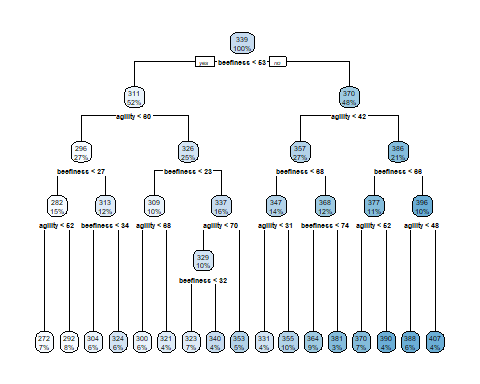 library(partykit)## Loading required package: grid## Loading required package: libcoin## Loading required package: mvtnormtree1.pk <- as.party(tree1)
plot(tree1.pk , ep_args = list(digits = 0)) #the branching symbols are getting messed up for some reason. 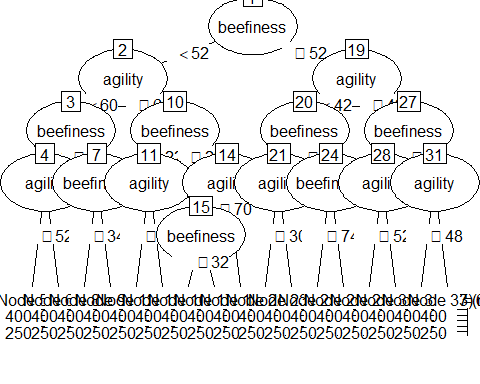 ###################
#random forest model
library(caret)
set.seed(12345)
rf1= train(dangerousness~sex + height + weapon + beefiness + bs + sf + meanness + agility, data=TD, method= "rf", trControl= trainControl(method="cv", number=5))

rf1## Random Forest 
## 
## 1000 samples
##    8 predictor
## 
## No pre-processing
## Resampling: Cross-Validated (5 fold) 
## Summary of sample sizes: 800, 800, 800, 800, 800 
## Resampling results across tuning parameters:
## 
##   mtry  RMSE       Rsquared   MAE      
##    2    16.871188  0.8594504  13.013865
##    7     7.795428  0.9662975   5.735455
##   13     6.953772  0.9702981   5.287937
## 
## RMSE was used to select the optimal model using the smallest value.
## The final value used for the model was mtry = 13.summary(rf1)##                 Length Class      Mode     
## call               4   -none-     call     
## type               1   -none-     character
## predicted       1000   -none-     numeric  
## mse              500   -none-     numeric  
## rsq              500   -none-     numeric  
## oob.times       1000   -none-     numeric  
## importance        13   -none-     numeric  
## importanceSD       0   -none-     NULL     
## localImportance    0   -none-     NULL     
## proximity          0   -none-     NULL     
## ntree              1   -none-     numeric  
## mtry               1   -none-     numeric  
## forest            11   -none-     list     
## coefs              0   -none-     NULL     
## y               1000   -none-     numeric  
## test               0   -none-     NULL     
## inbag              0   -none-     NULL     
## xNames            13   -none-     character
## problemType        1   -none-     character
## tuneValue          1   data.frame list     
## obsLevels          1   -none-     logical  
## param              0   -none-     listplot(rf1$finalModel)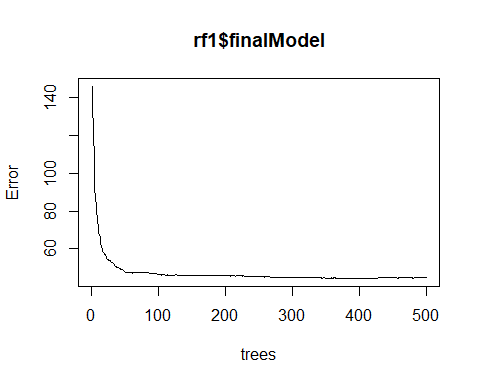 ###################
#Code that was used to generate the data
set.seed(1908)
id=1:1000

weapon= round(runif(n=1000, min = 1, max = 7))
sex=rbinom(n=1000, 1, prob= c(.2, .7))
height =rnorm(n = 1000, mean = c(65, 72), sd = 3)
beefiness= round(rnorm(n = 1000, mean = c(25, 65), sd = 8))
meanness=round(rnorm(n = 1000, mean = c(45, 55), sd = 10))
mohawk=rbinom(n=1000, 1, .1)
bs=round(rnorm(n = 1000, mean = c(5, 6), sd = 1.5))
sf=rpois(1000, lambda = 5)
agility=round(rnorm(n = 1000, mean = c(60, 40), sd = 10)) 
e=rnorm(n = 1000, mean = 0, sd = .5)

a=5
error=rnorm(n = 1000, mean = 0, sd = 2)


b1=5
b2=2
b3=2
b4=1
b5=2

dangerousness = a + (b1 * sex + e) + (b2* height + e) + (b3*beefiness + e) + (b4*bs + e) + (b5*agility + e) + error

TD=data.frame(id, weapon, sex, height, beefiness, meanness, mohawk, bs, sf, agility, dangerousness)